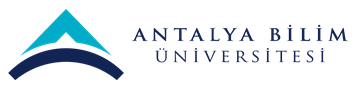 AKTS DERS TANITIM FORMUAKTS DERS TANITIM FORMUAKTS DERS TANITIM FORMUAKTS DERS TANITIM FORMUAKTS DERS TANITIM FORMUAKTS DERS TANITIM FORMUAKTS DERS TANITIM FORMUAKTS DERS TANITIM FORMUAKTS DERS TANITIM FORMUAKTS DERS TANITIM FORMUAKTS DERS TANITIM FORMUAKTS DERS TANITIM FORMUAKTS DERS TANITIM FORMUAKTS DERS TANITIM FORMUAKTS DERS TANITIM FORMUAKTS DERS TANITIM FORMUAKTS DERS TANITIM FORMUAKTS DERS TANITIM FORMUAKTS DERS TANITIM FORMUAKTS DERS TANITIM FORMUAKTS DERS TANITIM FORMUAKTS DERS TANITIM FORMUAKTS DERS TANITIM FORMUI. BÖLÜM (Senato Onayı)I. BÖLÜM (Senato Onayı)I. BÖLÜM (Senato Onayı)I. BÖLÜM (Senato Onayı)I. BÖLÜM (Senato Onayı)I. BÖLÜM (Senato Onayı)I. BÖLÜM (Senato Onayı)I. BÖLÜM (Senato Onayı)I. BÖLÜM (Senato Onayı)I. BÖLÜM (Senato Onayı)I. BÖLÜM (Senato Onayı)I. BÖLÜM (Senato Onayı)I. BÖLÜM (Senato Onayı)I. BÖLÜM (Senato Onayı)I. BÖLÜM (Senato Onayı)I. BÖLÜM (Senato Onayı)I. BÖLÜM (Senato Onayı)I. BÖLÜM (Senato Onayı)I. BÖLÜM (Senato Onayı)I. BÖLÜM (Senato Onayı)I. BÖLÜM (Senato Onayı)I. BÖLÜM (Senato Onayı)I. BÖLÜM (Senato Onayı)I. BÖLÜM (Senato Onayı)I. BÖLÜM (Senato Onayı)I. BÖLÜM (Senato Onayı)I. BÖLÜM (Senato Onayı)I. BÖLÜM (Senato Onayı)I. BÖLÜM (Senato Onayı)Dersi Açan Fakülte /YOİktisadi ve İdari Bilimler Fakültesiİktisadi ve İdari Bilimler Fakültesiİktisadi ve İdari Bilimler Fakültesiİktisadi ve İdari Bilimler Fakültesiİktisadi ve İdari Bilimler Fakültesiİktisadi ve İdari Bilimler Fakültesiİktisadi ve İdari Bilimler Fakültesiİktisadi ve İdari Bilimler Fakültesiİktisadi ve İdari Bilimler Fakültesiİktisadi ve İdari Bilimler Fakültesiİktisadi ve İdari Bilimler Fakültesiİktisadi ve İdari Bilimler Fakültesiİktisadi ve İdari Bilimler Fakültesiİktisadi ve İdari Bilimler Fakültesiİktisadi ve İdari Bilimler Fakültesiİktisadi ve İdari Bilimler Fakültesiİktisadi ve İdari Bilimler Fakültesiİktisadi ve İdari Bilimler Fakültesiİktisadi ve İdari Bilimler Fakültesiİktisadi ve İdari Bilimler Fakültesiİktisadi ve İdari Bilimler Fakültesiİktisadi ve İdari Bilimler Fakültesiİktisadi ve İdari Bilimler Fakültesiİktisadi ve İdari Bilimler Fakültesiİktisadi ve İdari Bilimler Fakültesiİktisadi ve İdari Bilimler Fakültesiİktisadi ve İdari Bilimler Fakültesiİktisadi ve İdari Bilimler FakültesiDersi Açan BölümİşletmeİşletmeİşletmeİşletmeİşletmeİşletmeİşletmeİşletmeİşletmeİşletmeİşletmeİşletmeİşletmeİşletmeİşletmeİşletmeİşletmeİşletmeİşletmeİşletmeİşletmeİşletmeİşletmeİşletmeİşletmeİşletmeİşletmeİşletmeDersi Alan Program (lar)Lisans ÖğrencileriLisans ÖğrencileriLisans ÖğrencileriLisans ÖğrencileriLisans ÖğrencileriLisans ÖğrencileriLisans ÖğrencileriLisans ÖğrencileriLisans ÖğrencileriLisans ÖğrencileriLisans ÖğrencileriLisans ÖğrencileriLisans ÖğrencileriLisans ÖğrencileriSeçmeliSeçmeliSeçmeliSeçmeliSeçmeliSeçmeliSeçmeliSeçmeliSeçmeliSeçmeliSeçmeliSeçmeliSeçmeliSeçmeliDersi Alan Program (lar)Dersi Alan Program (lar)Ders Kodu BUSI 324BUSI 324BUSI 324BUSI 324BUSI 324BUSI 324BUSI 324BUSI 324BUSI 324BUSI 324BUSI 324BUSI 324BUSI 324BUSI 324BUSI 324BUSI 324BUSI 324BUSI 324BUSI 324BUSI 324BUSI 324BUSI 324BUSI 324BUSI 324BUSI 324BUSI 324BUSI 324BUSI 324Ders AdıRisk Sermayesi ve Özel SermayeRisk Sermayesi ve Özel SermayeRisk Sermayesi ve Özel SermayeRisk Sermayesi ve Özel SermayeRisk Sermayesi ve Özel SermayeRisk Sermayesi ve Özel SermayeRisk Sermayesi ve Özel SermayeRisk Sermayesi ve Özel SermayeRisk Sermayesi ve Özel SermayeRisk Sermayesi ve Özel SermayeRisk Sermayesi ve Özel SermayeRisk Sermayesi ve Özel SermayeRisk Sermayesi ve Özel SermayeRisk Sermayesi ve Özel SermayeRisk Sermayesi ve Özel SermayeRisk Sermayesi ve Özel SermayeRisk Sermayesi ve Özel SermayeRisk Sermayesi ve Özel SermayeRisk Sermayesi ve Özel SermayeRisk Sermayesi ve Özel SermayeRisk Sermayesi ve Özel SermayeRisk Sermayesi ve Özel SermayeRisk Sermayesi ve Özel SermayeRisk Sermayesi ve Özel SermayeRisk Sermayesi ve Özel SermayeRisk Sermayesi ve Özel SermayeRisk Sermayesi ve Özel SermayeRisk Sermayesi ve Özel SermayeÖğretim dili İngilizceİngilizceİngilizceİngilizceİngilizceİngilizceİngilizceİngilizceİngilizceİngilizceİngilizceİngilizceİngilizceİngilizceİngilizceİngilizceİngilizceİngilizceİngilizceİngilizceİngilizceİngilizceİngilizceİngilizceİngilizceİngilizceİngilizceİngilizceDers TürüTeorik Ders; Yüz-yüzeTeorik Ders; Yüz-yüzeTeorik Ders; Yüz-yüzeTeorik Ders; Yüz-yüzeTeorik Ders; Yüz-yüzeTeorik Ders; Yüz-yüzeTeorik Ders; Yüz-yüzeTeorik Ders; Yüz-yüzeTeorik Ders; Yüz-yüzeTeorik Ders; Yüz-yüzeTeorik Ders; Yüz-yüzeTeorik Ders; Yüz-yüzeTeorik Ders; Yüz-yüzeTeorik Ders; Yüz-yüzeTeorik Ders; Yüz-yüzeTeorik Ders; Yüz-yüzeTeorik Ders; Yüz-yüzeTeorik Ders; Yüz-yüzeTeorik Ders; Yüz-yüzeTeorik Ders; Yüz-yüzeTeorik Ders; Yüz-yüzeTeorik Ders; Yüz-yüzeTeorik Ders; Yüz-yüzeTeorik Ders; Yüz-yüzeTeorik Ders; Yüz-yüzeTeorik Ders; Yüz-yüzeTeorik Ders; Yüz-yüzeTeorik Ders; Yüz-yüzeDers SeviyesiLisans DüzeyiLisans DüzeyiLisans DüzeyiLisans DüzeyiLisans DüzeyiLisans DüzeyiLisans DüzeyiLisans DüzeyiLisans DüzeyiLisans DüzeyiLisans DüzeyiLisans DüzeyiLisans DüzeyiLisans DüzeyiLisans DüzeyiLisans DüzeyiLisans DüzeyiLisans DüzeyiLisans DüzeyiLisans DüzeyiLisans DüzeyiLisans DüzeyiLisans DüzeyiLisans DüzeyiLisans DüzeyiLisans DüzeyiLisans DüzeyiLisans DüzeyiHaftalık Ders SaatiDers: 3Ders: 3Ders: 3Ders: 3Ders: 3Ders: 3Lab: Lab: Lab: Lab: Uygulama:Uygulama:Pratik: Pratik: Pratik: Pratik: Pratik: Stüdyo: Stüdyo: Stüdyo: Stüdyo: Stüdyo: Diğer: Diğer: Diğer: Diğer: Diğer: Diğer: AKTS Kredisi5555555555555555555555555555Notlandırma TürüHarf NotuHarf NotuHarf NotuHarf NotuHarf NotuHarf NotuHarf NotuHarf NotuHarf NotuHarf NotuHarf NotuHarf NotuHarf NotuHarf NotuHarf NotuHarf NotuHarf NotuHarf NotuHarf NotuHarf NotuHarf NotuHarf NotuHarf NotuHarf NotuHarf NotuHarf NotuHarf NotuHarf NotuÖn koşul/larBUSI 211, BUSI 221BUSI 211, BUSI 221BUSI 211, BUSI 221BUSI 211, BUSI 221BUSI 211, BUSI 221BUSI 211, BUSI 221BUSI 211, BUSI 221BUSI 211, BUSI 221BUSI 211, BUSI 221BUSI 211, BUSI 221BUSI 211, BUSI 221BUSI 211, BUSI 221BUSI 211, BUSI 221BUSI 211, BUSI 221BUSI 211, BUSI 221BUSI 211, BUSI 221BUSI 211, BUSI 221BUSI 211, BUSI 221BUSI 211, BUSI 221BUSI 211, BUSI 221BUSI 211, BUSI 221BUSI 211, BUSI 221BUSI 211, BUSI 221BUSI 211, BUSI 221BUSI 211, BUSI 221BUSI 211, BUSI 221BUSI 211, BUSI 221BUSI 211, BUSI 221Yan koşul/larYokYokYokYokYokYokYokYokYokYokYokYokYokYokYokYokYokYokYokYokYokYokYokYokYokYokYokYokKayıt KısıtlamasıDersin Amacı Bu dersin amacı, risk sermayesi endüstrisi hakkında bilgi vermektir. Öğrenciler, yeni bir girişim için sermayeyi nasıl yaratabileceklerini ve kurumsal yatırımcıların bakış açısıyla girişimci bir girişimin nasıl değerlendirileceğini anlayacaklardır.Bu dersin amacı, risk sermayesi endüstrisi hakkında bilgi vermektir. Öğrenciler, yeni bir girişim için sermayeyi nasıl yaratabileceklerini ve kurumsal yatırımcıların bakış açısıyla girişimci bir girişimin nasıl değerlendirileceğini anlayacaklardır.Bu dersin amacı, risk sermayesi endüstrisi hakkında bilgi vermektir. Öğrenciler, yeni bir girişim için sermayeyi nasıl yaratabileceklerini ve kurumsal yatırımcıların bakış açısıyla girişimci bir girişimin nasıl değerlendirileceğini anlayacaklardır.Bu dersin amacı, risk sermayesi endüstrisi hakkında bilgi vermektir. Öğrenciler, yeni bir girişim için sermayeyi nasıl yaratabileceklerini ve kurumsal yatırımcıların bakış açısıyla girişimci bir girişimin nasıl değerlendirileceğini anlayacaklardır.Bu dersin amacı, risk sermayesi endüstrisi hakkında bilgi vermektir. Öğrenciler, yeni bir girişim için sermayeyi nasıl yaratabileceklerini ve kurumsal yatırımcıların bakış açısıyla girişimci bir girişimin nasıl değerlendirileceğini anlayacaklardır.Bu dersin amacı, risk sermayesi endüstrisi hakkında bilgi vermektir. Öğrenciler, yeni bir girişim için sermayeyi nasıl yaratabileceklerini ve kurumsal yatırımcıların bakış açısıyla girişimci bir girişimin nasıl değerlendirileceğini anlayacaklardır.Bu dersin amacı, risk sermayesi endüstrisi hakkında bilgi vermektir. Öğrenciler, yeni bir girişim için sermayeyi nasıl yaratabileceklerini ve kurumsal yatırımcıların bakış açısıyla girişimci bir girişimin nasıl değerlendirileceğini anlayacaklardır.Bu dersin amacı, risk sermayesi endüstrisi hakkında bilgi vermektir. Öğrenciler, yeni bir girişim için sermayeyi nasıl yaratabileceklerini ve kurumsal yatırımcıların bakış açısıyla girişimci bir girişimin nasıl değerlendirileceğini anlayacaklardır.Bu dersin amacı, risk sermayesi endüstrisi hakkında bilgi vermektir. Öğrenciler, yeni bir girişim için sermayeyi nasıl yaratabileceklerini ve kurumsal yatırımcıların bakış açısıyla girişimci bir girişimin nasıl değerlendirileceğini anlayacaklardır.Bu dersin amacı, risk sermayesi endüstrisi hakkında bilgi vermektir. Öğrenciler, yeni bir girişim için sermayeyi nasıl yaratabileceklerini ve kurumsal yatırımcıların bakış açısıyla girişimci bir girişimin nasıl değerlendirileceğini anlayacaklardır.Bu dersin amacı, risk sermayesi endüstrisi hakkında bilgi vermektir. Öğrenciler, yeni bir girişim için sermayeyi nasıl yaratabileceklerini ve kurumsal yatırımcıların bakış açısıyla girişimci bir girişimin nasıl değerlendirileceğini anlayacaklardır.Bu dersin amacı, risk sermayesi endüstrisi hakkında bilgi vermektir. Öğrenciler, yeni bir girişim için sermayeyi nasıl yaratabileceklerini ve kurumsal yatırımcıların bakış açısıyla girişimci bir girişimin nasıl değerlendirileceğini anlayacaklardır.Bu dersin amacı, risk sermayesi endüstrisi hakkında bilgi vermektir. Öğrenciler, yeni bir girişim için sermayeyi nasıl yaratabileceklerini ve kurumsal yatırımcıların bakış açısıyla girişimci bir girişimin nasıl değerlendirileceğini anlayacaklardır.Bu dersin amacı, risk sermayesi endüstrisi hakkında bilgi vermektir. Öğrenciler, yeni bir girişim için sermayeyi nasıl yaratabileceklerini ve kurumsal yatırımcıların bakış açısıyla girişimci bir girişimin nasıl değerlendirileceğini anlayacaklardır.Bu dersin amacı, risk sermayesi endüstrisi hakkında bilgi vermektir. Öğrenciler, yeni bir girişim için sermayeyi nasıl yaratabileceklerini ve kurumsal yatırımcıların bakış açısıyla girişimci bir girişimin nasıl değerlendirileceğini anlayacaklardır.Bu dersin amacı, risk sermayesi endüstrisi hakkında bilgi vermektir. Öğrenciler, yeni bir girişim için sermayeyi nasıl yaratabileceklerini ve kurumsal yatırımcıların bakış açısıyla girişimci bir girişimin nasıl değerlendirileceğini anlayacaklardır.Bu dersin amacı, risk sermayesi endüstrisi hakkında bilgi vermektir. Öğrenciler, yeni bir girişim için sermayeyi nasıl yaratabileceklerini ve kurumsal yatırımcıların bakış açısıyla girişimci bir girişimin nasıl değerlendirileceğini anlayacaklardır.Bu dersin amacı, risk sermayesi endüstrisi hakkında bilgi vermektir. Öğrenciler, yeni bir girişim için sermayeyi nasıl yaratabileceklerini ve kurumsal yatırımcıların bakış açısıyla girişimci bir girişimin nasıl değerlendirileceğini anlayacaklardır.Bu dersin amacı, risk sermayesi endüstrisi hakkında bilgi vermektir. Öğrenciler, yeni bir girişim için sermayeyi nasıl yaratabileceklerini ve kurumsal yatırımcıların bakış açısıyla girişimci bir girişimin nasıl değerlendirileceğini anlayacaklardır.Bu dersin amacı, risk sermayesi endüstrisi hakkında bilgi vermektir. Öğrenciler, yeni bir girişim için sermayeyi nasıl yaratabileceklerini ve kurumsal yatırımcıların bakış açısıyla girişimci bir girişimin nasıl değerlendirileceğini anlayacaklardır.Bu dersin amacı, risk sermayesi endüstrisi hakkında bilgi vermektir. Öğrenciler, yeni bir girişim için sermayeyi nasıl yaratabileceklerini ve kurumsal yatırımcıların bakış açısıyla girişimci bir girişimin nasıl değerlendirileceğini anlayacaklardır.Bu dersin amacı, risk sermayesi endüstrisi hakkında bilgi vermektir. Öğrenciler, yeni bir girişim için sermayeyi nasıl yaratabileceklerini ve kurumsal yatırımcıların bakış açısıyla girişimci bir girişimin nasıl değerlendirileceğini anlayacaklardır.Bu dersin amacı, risk sermayesi endüstrisi hakkında bilgi vermektir. Öğrenciler, yeni bir girişim için sermayeyi nasıl yaratabileceklerini ve kurumsal yatırımcıların bakış açısıyla girişimci bir girişimin nasıl değerlendirileceğini anlayacaklardır.Bu dersin amacı, risk sermayesi endüstrisi hakkında bilgi vermektir. Öğrenciler, yeni bir girişim için sermayeyi nasıl yaratabileceklerini ve kurumsal yatırımcıların bakış açısıyla girişimci bir girişimin nasıl değerlendirileceğini anlayacaklardır.Bu dersin amacı, risk sermayesi endüstrisi hakkında bilgi vermektir. Öğrenciler, yeni bir girişim için sermayeyi nasıl yaratabileceklerini ve kurumsal yatırımcıların bakış açısıyla girişimci bir girişimin nasıl değerlendirileceğini anlayacaklardır.Bu dersin amacı, risk sermayesi endüstrisi hakkında bilgi vermektir. Öğrenciler, yeni bir girişim için sermayeyi nasıl yaratabileceklerini ve kurumsal yatırımcıların bakış açısıyla girişimci bir girişimin nasıl değerlendirileceğini anlayacaklardır.Bu dersin amacı, risk sermayesi endüstrisi hakkında bilgi vermektir. Öğrenciler, yeni bir girişim için sermayeyi nasıl yaratabileceklerini ve kurumsal yatırımcıların bakış açısıyla girişimci bir girişimin nasıl değerlendirileceğini anlayacaklardır.Bu dersin amacı, risk sermayesi endüstrisi hakkında bilgi vermektir. Öğrenciler, yeni bir girişim için sermayeyi nasıl yaratabileceklerini ve kurumsal yatırımcıların bakış açısıyla girişimci bir girişimin nasıl değerlendirileceğini anlayacaklardır.Ders İçeriği Bu ders özel sermaye finansmanı üzerine yoğunlaşmaktadır. Bu ders, risk sermayesi ve özel sermayeyi girişim sermayedarının perspektifinden incelemektedir. Konular, işletme değerlendirmesi ve değerlemesi, müzakere stratejileri ve çıkış stratejisini içermektedir. Bu derste fırsatlar üzerinde durulmaktadır. Derste, büyüyen piyasalardaki başlangıç şirketleri ve orta ölçekli girişimlerin büyümesi ve yeniden yapılanması üzerine odaklanılmaktadır. Bu dersin amacı, girişimlerin organizasyonu ve finansmanı, satın alım işlemlerinin yapılandırılması, çıkış stratejileri, yatırım fonlarının hukuki organizasyonu konularını ele almaktadır.Bu ders özel sermaye finansmanı üzerine yoğunlaşmaktadır. Bu ders, risk sermayesi ve özel sermayeyi girişim sermayedarının perspektifinden incelemektedir. Konular, işletme değerlendirmesi ve değerlemesi, müzakere stratejileri ve çıkış stratejisini içermektedir. Bu derste fırsatlar üzerinde durulmaktadır. Derste, büyüyen piyasalardaki başlangıç şirketleri ve orta ölçekli girişimlerin büyümesi ve yeniden yapılanması üzerine odaklanılmaktadır. Bu dersin amacı, girişimlerin organizasyonu ve finansmanı, satın alım işlemlerinin yapılandırılması, çıkış stratejileri, yatırım fonlarının hukuki organizasyonu konularını ele almaktadır.Bu ders özel sermaye finansmanı üzerine yoğunlaşmaktadır. Bu ders, risk sermayesi ve özel sermayeyi girişim sermayedarının perspektifinden incelemektedir. Konular, işletme değerlendirmesi ve değerlemesi, müzakere stratejileri ve çıkış stratejisini içermektedir. Bu derste fırsatlar üzerinde durulmaktadır. Derste, büyüyen piyasalardaki başlangıç şirketleri ve orta ölçekli girişimlerin büyümesi ve yeniden yapılanması üzerine odaklanılmaktadır. Bu dersin amacı, girişimlerin organizasyonu ve finansmanı, satın alım işlemlerinin yapılandırılması, çıkış stratejileri, yatırım fonlarının hukuki organizasyonu konularını ele almaktadır.Bu ders özel sermaye finansmanı üzerine yoğunlaşmaktadır. Bu ders, risk sermayesi ve özel sermayeyi girişim sermayedarının perspektifinden incelemektedir. Konular, işletme değerlendirmesi ve değerlemesi, müzakere stratejileri ve çıkış stratejisini içermektedir. Bu derste fırsatlar üzerinde durulmaktadır. Derste, büyüyen piyasalardaki başlangıç şirketleri ve orta ölçekli girişimlerin büyümesi ve yeniden yapılanması üzerine odaklanılmaktadır. Bu dersin amacı, girişimlerin organizasyonu ve finansmanı, satın alım işlemlerinin yapılandırılması, çıkış stratejileri, yatırım fonlarının hukuki organizasyonu konularını ele almaktadır.Bu ders özel sermaye finansmanı üzerine yoğunlaşmaktadır. Bu ders, risk sermayesi ve özel sermayeyi girişim sermayedarının perspektifinden incelemektedir. Konular, işletme değerlendirmesi ve değerlemesi, müzakere stratejileri ve çıkış stratejisini içermektedir. Bu derste fırsatlar üzerinde durulmaktadır. Derste, büyüyen piyasalardaki başlangıç şirketleri ve orta ölçekli girişimlerin büyümesi ve yeniden yapılanması üzerine odaklanılmaktadır. Bu dersin amacı, girişimlerin organizasyonu ve finansmanı, satın alım işlemlerinin yapılandırılması, çıkış stratejileri, yatırım fonlarının hukuki organizasyonu konularını ele almaktadır.Bu ders özel sermaye finansmanı üzerine yoğunlaşmaktadır. Bu ders, risk sermayesi ve özel sermayeyi girişim sermayedarının perspektifinden incelemektedir. Konular, işletme değerlendirmesi ve değerlemesi, müzakere stratejileri ve çıkış stratejisini içermektedir. Bu derste fırsatlar üzerinde durulmaktadır. Derste, büyüyen piyasalardaki başlangıç şirketleri ve orta ölçekli girişimlerin büyümesi ve yeniden yapılanması üzerine odaklanılmaktadır. Bu dersin amacı, girişimlerin organizasyonu ve finansmanı, satın alım işlemlerinin yapılandırılması, çıkış stratejileri, yatırım fonlarının hukuki organizasyonu konularını ele almaktadır.Bu ders özel sermaye finansmanı üzerine yoğunlaşmaktadır. Bu ders, risk sermayesi ve özel sermayeyi girişim sermayedarının perspektifinden incelemektedir. Konular, işletme değerlendirmesi ve değerlemesi, müzakere stratejileri ve çıkış stratejisini içermektedir. Bu derste fırsatlar üzerinde durulmaktadır. Derste, büyüyen piyasalardaki başlangıç şirketleri ve orta ölçekli girişimlerin büyümesi ve yeniden yapılanması üzerine odaklanılmaktadır. Bu dersin amacı, girişimlerin organizasyonu ve finansmanı, satın alım işlemlerinin yapılandırılması, çıkış stratejileri, yatırım fonlarının hukuki organizasyonu konularını ele almaktadır.Bu ders özel sermaye finansmanı üzerine yoğunlaşmaktadır. Bu ders, risk sermayesi ve özel sermayeyi girişim sermayedarının perspektifinden incelemektedir. Konular, işletme değerlendirmesi ve değerlemesi, müzakere stratejileri ve çıkış stratejisini içermektedir. Bu derste fırsatlar üzerinde durulmaktadır. Derste, büyüyen piyasalardaki başlangıç şirketleri ve orta ölçekli girişimlerin büyümesi ve yeniden yapılanması üzerine odaklanılmaktadır. Bu dersin amacı, girişimlerin organizasyonu ve finansmanı, satın alım işlemlerinin yapılandırılması, çıkış stratejileri, yatırım fonlarının hukuki organizasyonu konularını ele almaktadır.Bu ders özel sermaye finansmanı üzerine yoğunlaşmaktadır. Bu ders, risk sermayesi ve özel sermayeyi girişim sermayedarının perspektifinden incelemektedir. Konular, işletme değerlendirmesi ve değerlemesi, müzakere stratejileri ve çıkış stratejisini içermektedir. Bu derste fırsatlar üzerinde durulmaktadır. Derste, büyüyen piyasalardaki başlangıç şirketleri ve orta ölçekli girişimlerin büyümesi ve yeniden yapılanması üzerine odaklanılmaktadır. Bu dersin amacı, girişimlerin organizasyonu ve finansmanı, satın alım işlemlerinin yapılandırılması, çıkış stratejileri, yatırım fonlarının hukuki organizasyonu konularını ele almaktadır.Bu ders özel sermaye finansmanı üzerine yoğunlaşmaktadır. Bu ders, risk sermayesi ve özel sermayeyi girişim sermayedarının perspektifinden incelemektedir. Konular, işletme değerlendirmesi ve değerlemesi, müzakere stratejileri ve çıkış stratejisini içermektedir. Bu derste fırsatlar üzerinde durulmaktadır. Derste, büyüyen piyasalardaki başlangıç şirketleri ve orta ölçekli girişimlerin büyümesi ve yeniden yapılanması üzerine odaklanılmaktadır. Bu dersin amacı, girişimlerin organizasyonu ve finansmanı, satın alım işlemlerinin yapılandırılması, çıkış stratejileri, yatırım fonlarının hukuki organizasyonu konularını ele almaktadır.Bu ders özel sermaye finansmanı üzerine yoğunlaşmaktadır. Bu ders, risk sermayesi ve özel sermayeyi girişim sermayedarının perspektifinden incelemektedir. Konular, işletme değerlendirmesi ve değerlemesi, müzakere stratejileri ve çıkış stratejisini içermektedir. Bu derste fırsatlar üzerinde durulmaktadır. Derste, büyüyen piyasalardaki başlangıç şirketleri ve orta ölçekli girişimlerin büyümesi ve yeniden yapılanması üzerine odaklanılmaktadır. Bu dersin amacı, girişimlerin organizasyonu ve finansmanı, satın alım işlemlerinin yapılandırılması, çıkış stratejileri, yatırım fonlarının hukuki organizasyonu konularını ele almaktadır.Bu ders özel sermaye finansmanı üzerine yoğunlaşmaktadır. Bu ders, risk sermayesi ve özel sermayeyi girişim sermayedarının perspektifinden incelemektedir. Konular, işletme değerlendirmesi ve değerlemesi, müzakere stratejileri ve çıkış stratejisini içermektedir. Bu derste fırsatlar üzerinde durulmaktadır. Derste, büyüyen piyasalardaki başlangıç şirketleri ve orta ölçekli girişimlerin büyümesi ve yeniden yapılanması üzerine odaklanılmaktadır. Bu dersin amacı, girişimlerin organizasyonu ve finansmanı, satın alım işlemlerinin yapılandırılması, çıkış stratejileri, yatırım fonlarının hukuki organizasyonu konularını ele almaktadır.Bu ders özel sermaye finansmanı üzerine yoğunlaşmaktadır. Bu ders, risk sermayesi ve özel sermayeyi girişim sermayedarının perspektifinden incelemektedir. Konular, işletme değerlendirmesi ve değerlemesi, müzakere stratejileri ve çıkış stratejisini içermektedir. Bu derste fırsatlar üzerinde durulmaktadır. Derste, büyüyen piyasalardaki başlangıç şirketleri ve orta ölçekli girişimlerin büyümesi ve yeniden yapılanması üzerine odaklanılmaktadır. Bu dersin amacı, girişimlerin organizasyonu ve finansmanı, satın alım işlemlerinin yapılandırılması, çıkış stratejileri, yatırım fonlarının hukuki organizasyonu konularını ele almaktadır.Bu ders özel sermaye finansmanı üzerine yoğunlaşmaktadır. Bu ders, risk sermayesi ve özel sermayeyi girişim sermayedarının perspektifinden incelemektedir. Konular, işletme değerlendirmesi ve değerlemesi, müzakere stratejileri ve çıkış stratejisini içermektedir. Bu derste fırsatlar üzerinde durulmaktadır. Derste, büyüyen piyasalardaki başlangıç şirketleri ve orta ölçekli girişimlerin büyümesi ve yeniden yapılanması üzerine odaklanılmaktadır. Bu dersin amacı, girişimlerin organizasyonu ve finansmanı, satın alım işlemlerinin yapılandırılması, çıkış stratejileri, yatırım fonlarının hukuki organizasyonu konularını ele almaktadır.Bu ders özel sermaye finansmanı üzerine yoğunlaşmaktadır. Bu ders, risk sermayesi ve özel sermayeyi girişim sermayedarının perspektifinden incelemektedir. Konular, işletme değerlendirmesi ve değerlemesi, müzakere stratejileri ve çıkış stratejisini içermektedir. Bu derste fırsatlar üzerinde durulmaktadır. Derste, büyüyen piyasalardaki başlangıç şirketleri ve orta ölçekli girişimlerin büyümesi ve yeniden yapılanması üzerine odaklanılmaktadır. Bu dersin amacı, girişimlerin organizasyonu ve finansmanı, satın alım işlemlerinin yapılandırılması, çıkış stratejileri, yatırım fonlarının hukuki organizasyonu konularını ele almaktadır.Bu ders özel sermaye finansmanı üzerine yoğunlaşmaktadır. Bu ders, risk sermayesi ve özel sermayeyi girişim sermayedarının perspektifinden incelemektedir. Konular, işletme değerlendirmesi ve değerlemesi, müzakere stratejileri ve çıkış stratejisini içermektedir. Bu derste fırsatlar üzerinde durulmaktadır. Derste, büyüyen piyasalardaki başlangıç şirketleri ve orta ölçekli girişimlerin büyümesi ve yeniden yapılanması üzerine odaklanılmaktadır. Bu dersin amacı, girişimlerin organizasyonu ve finansmanı, satın alım işlemlerinin yapılandırılması, çıkış stratejileri, yatırım fonlarının hukuki organizasyonu konularını ele almaktadır.Bu ders özel sermaye finansmanı üzerine yoğunlaşmaktadır. Bu ders, risk sermayesi ve özel sermayeyi girişim sermayedarının perspektifinden incelemektedir. Konular, işletme değerlendirmesi ve değerlemesi, müzakere stratejileri ve çıkış stratejisini içermektedir. Bu derste fırsatlar üzerinde durulmaktadır. Derste, büyüyen piyasalardaki başlangıç şirketleri ve orta ölçekli girişimlerin büyümesi ve yeniden yapılanması üzerine odaklanılmaktadır. Bu dersin amacı, girişimlerin organizasyonu ve finansmanı, satın alım işlemlerinin yapılandırılması, çıkış stratejileri, yatırım fonlarının hukuki organizasyonu konularını ele almaktadır.Bu ders özel sermaye finansmanı üzerine yoğunlaşmaktadır. Bu ders, risk sermayesi ve özel sermayeyi girişim sermayedarının perspektifinden incelemektedir. Konular, işletme değerlendirmesi ve değerlemesi, müzakere stratejileri ve çıkış stratejisini içermektedir. Bu derste fırsatlar üzerinde durulmaktadır. Derste, büyüyen piyasalardaki başlangıç şirketleri ve orta ölçekli girişimlerin büyümesi ve yeniden yapılanması üzerine odaklanılmaktadır. Bu dersin amacı, girişimlerin organizasyonu ve finansmanı, satın alım işlemlerinin yapılandırılması, çıkış stratejileri, yatırım fonlarının hukuki organizasyonu konularını ele almaktadır.Bu ders özel sermaye finansmanı üzerine yoğunlaşmaktadır. Bu ders, risk sermayesi ve özel sermayeyi girişim sermayedarının perspektifinden incelemektedir. Konular, işletme değerlendirmesi ve değerlemesi, müzakere stratejileri ve çıkış stratejisini içermektedir. Bu derste fırsatlar üzerinde durulmaktadır. Derste, büyüyen piyasalardaki başlangıç şirketleri ve orta ölçekli girişimlerin büyümesi ve yeniden yapılanması üzerine odaklanılmaktadır. Bu dersin amacı, girişimlerin organizasyonu ve finansmanı, satın alım işlemlerinin yapılandırılması, çıkış stratejileri, yatırım fonlarının hukuki organizasyonu konularını ele almaktadır.Bu ders özel sermaye finansmanı üzerine yoğunlaşmaktadır. Bu ders, risk sermayesi ve özel sermayeyi girişim sermayedarının perspektifinden incelemektedir. Konular, işletme değerlendirmesi ve değerlemesi, müzakere stratejileri ve çıkış stratejisini içermektedir. Bu derste fırsatlar üzerinde durulmaktadır. Derste, büyüyen piyasalardaki başlangıç şirketleri ve orta ölçekli girişimlerin büyümesi ve yeniden yapılanması üzerine odaklanılmaktadır. Bu dersin amacı, girişimlerin organizasyonu ve finansmanı, satın alım işlemlerinin yapılandırılması, çıkış stratejileri, yatırım fonlarının hukuki organizasyonu konularını ele almaktadır.Bu ders özel sermaye finansmanı üzerine yoğunlaşmaktadır. Bu ders, risk sermayesi ve özel sermayeyi girişim sermayedarının perspektifinden incelemektedir. Konular, işletme değerlendirmesi ve değerlemesi, müzakere stratejileri ve çıkış stratejisini içermektedir. Bu derste fırsatlar üzerinde durulmaktadır. Derste, büyüyen piyasalardaki başlangıç şirketleri ve orta ölçekli girişimlerin büyümesi ve yeniden yapılanması üzerine odaklanılmaktadır. Bu dersin amacı, girişimlerin organizasyonu ve finansmanı, satın alım işlemlerinin yapılandırılması, çıkış stratejileri, yatırım fonlarının hukuki organizasyonu konularını ele almaktadır.Bu ders özel sermaye finansmanı üzerine yoğunlaşmaktadır. Bu ders, risk sermayesi ve özel sermayeyi girişim sermayedarının perspektifinden incelemektedir. Konular, işletme değerlendirmesi ve değerlemesi, müzakere stratejileri ve çıkış stratejisini içermektedir. Bu derste fırsatlar üzerinde durulmaktadır. Derste, büyüyen piyasalardaki başlangıç şirketleri ve orta ölçekli girişimlerin büyümesi ve yeniden yapılanması üzerine odaklanılmaktadır. Bu dersin amacı, girişimlerin organizasyonu ve finansmanı, satın alım işlemlerinin yapılandırılması, çıkış stratejileri, yatırım fonlarının hukuki organizasyonu konularını ele almaktadır.Bu ders özel sermaye finansmanı üzerine yoğunlaşmaktadır. Bu ders, risk sermayesi ve özel sermayeyi girişim sermayedarının perspektifinden incelemektedir. Konular, işletme değerlendirmesi ve değerlemesi, müzakere stratejileri ve çıkış stratejisini içermektedir. Bu derste fırsatlar üzerinde durulmaktadır. Derste, büyüyen piyasalardaki başlangıç şirketleri ve orta ölçekli girişimlerin büyümesi ve yeniden yapılanması üzerine odaklanılmaktadır. Bu dersin amacı, girişimlerin organizasyonu ve finansmanı, satın alım işlemlerinin yapılandırılması, çıkış stratejileri, yatırım fonlarının hukuki organizasyonu konularını ele almaktadır.Bu ders özel sermaye finansmanı üzerine yoğunlaşmaktadır. Bu ders, risk sermayesi ve özel sermayeyi girişim sermayedarının perspektifinden incelemektedir. Konular, işletme değerlendirmesi ve değerlemesi, müzakere stratejileri ve çıkış stratejisini içermektedir. Bu derste fırsatlar üzerinde durulmaktadır. Derste, büyüyen piyasalardaki başlangıç şirketleri ve orta ölçekli girişimlerin büyümesi ve yeniden yapılanması üzerine odaklanılmaktadır. Bu dersin amacı, girişimlerin organizasyonu ve finansmanı, satın alım işlemlerinin yapılandırılması, çıkış stratejileri, yatırım fonlarının hukuki organizasyonu konularını ele almaktadır.Bu ders özel sermaye finansmanı üzerine yoğunlaşmaktadır. Bu ders, risk sermayesi ve özel sermayeyi girişim sermayedarının perspektifinden incelemektedir. Konular, işletme değerlendirmesi ve değerlemesi, müzakere stratejileri ve çıkış stratejisini içermektedir. Bu derste fırsatlar üzerinde durulmaktadır. Derste, büyüyen piyasalardaki başlangıç şirketleri ve orta ölçekli girişimlerin büyümesi ve yeniden yapılanması üzerine odaklanılmaktadır. Bu dersin amacı, girişimlerin organizasyonu ve finansmanı, satın alım işlemlerinin yapılandırılması, çıkış stratejileri, yatırım fonlarının hukuki organizasyonu konularını ele almaktadır.Bu ders özel sermaye finansmanı üzerine yoğunlaşmaktadır. Bu ders, risk sermayesi ve özel sermayeyi girişim sermayedarının perspektifinden incelemektedir. Konular, işletme değerlendirmesi ve değerlemesi, müzakere stratejileri ve çıkış stratejisini içermektedir. Bu derste fırsatlar üzerinde durulmaktadır. Derste, büyüyen piyasalardaki başlangıç şirketleri ve orta ölçekli girişimlerin büyümesi ve yeniden yapılanması üzerine odaklanılmaktadır. Bu dersin amacı, girişimlerin organizasyonu ve finansmanı, satın alım işlemlerinin yapılandırılması, çıkış stratejileri, yatırım fonlarının hukuki organizasyonu konularını ele almaktadır.Bu ders özel sermaye finansmanı üzerine yoğunlaşmaktadır. Bu ders, risk sermayesi ve özel sermayeyi girişim sermayedarının perspektifinden incelemektedir. Konular, işletme değerlendirmesi ve değerlemesi, müzakere stratejileri ve çıkış stratejisini içermektedir. Bu derste fırsatlar üzerinde durulmaktadır. Derste, büyüyen piyasalardaki başlangıç şirketleri ve orta ölçekli girişimlerin büyümesi ve yeniden yapılanması üzerine odaklanılmaktadır. Bu dersin amacı, girişimlerin organizasyonu ve finansmanı, satın alım işlemlerinin yapılandırılması, çıkış stratejileri, yatırım fonlarının hukuki organizasyonu konularını ele almaktadır.Bu ders özel sermaye finansmanı üzerine yoğunlaşmaktadır. Bu ders, risk sermayesi ve özel sermayeyi girişim sermayedarının perspektifinden incelemektedir. Konular, işletme değerlendirmesi ve değerlemesi, müzakere stratejileri ve çıkış stratejisini içermektedir. Bu derste fırsatlar üzerinde durulmaktadır. Derste, büyüyen piyasalardaki başlangıç şirketleri ve orta ölçekli girişimlerin büyümesi ve yeniden yapılanması üzerine odaklanılmaktadır. Bu dersin amacı, girişimlerin organizasyonu ve finansmanı, satın alım işlemlerinin yapılandırılması, çıkış stratejileri, yatırım fonlarının hukuki organizasyonu konularını ele almaktadır.Öğrenim Çıktıları ÖÇ1ÖÇ1ÖÇ1ÖÇ11. Risk sermayesi endüstrisini tanımlama.
2. Risk sermayesi sektöründeki başlıca oyuncuları belirleme.
3. Girişimci bir şirkette yapılan yatırımların risk / ödüllerini değerlendirme.
4. Ortaklık anlaşmalarını açıklama.
5. İlgili tüm oyuncuların ortaklık anlaşmalarına ilişkin riskleri ve ödüllerini açıklama.
6. Bir yatırımcı perspektifinden bir özel sermaye yatırımını ölçme ve değerlendirme.1. Risk sermayesi endüstrisini tanımlama.
2. Risk sermayesi sektöründeki başlıca oyuncuları belirleme.
3. Girişimci bir şirkette yapılan yatırımların risk / ödüllerini değerlendirme.
4. Ortaklık anlaşmalarını açıklama.
5. İlgili tüm oyuncuların ortaklık anlaşmalarına ilişkin riskleri ve ödüllerini açıklama.
6. Bir yatırımcı perspektifinden bir özel sermaye yatırımını ölçme ve değerlendirme.1. Risk sermayesi endüstrisini tanımlama.
2. Risk sermayesi sektöründeki başlıca oyuncuları belirleme.
3. Girişimci bir şirkette yapılan yatırımların risk / ödüllerini değerlendirme.
4. Ortaklık anlaşmalarını açıklama.
5. İlgili tüm oyuncuların ortaklık anlaşmalarına ilişkin riskleri ve ödüllerini açıklama.
6. Bir yatırımcı perspektifinden bir özel sermaye yatırımını ölçme ve değerlendirme.1. Risk sermayesi endüstrisini tanımlama.
2. Risk sermayesi sektöründeki başlıca oyuncuları belirleme.
3. Girişimci bir şirkette yapılan yatırımların risk / ödüllerini değerlendirme.
4. Ortaklık anlaşmalarını açıklama.
5. İlgili tüm oyuncuların ortaklık anlaşmalarına ilişkin riskleri ve ödüllerini açıklama.
6. Bir yatırımcı perspektifinden bir özel sermaye yatırımını ölçme ve değerlendirme.1. Risk sermayesi endüstrisini tanımlama.
2. Risk sermayesi sektöründeki başlıca oyuncuları belirleme.
3. Girişimci bir şirkette yapılan yatırımların risk / ödüllerini değerlendirme.
4. Ortaklık anlaşmalarını açıklama.
5. İlgili tüm oyuncuların ortaklık anlaşmalarına ilişkin riskleri ve ödüllerini açıklama.
6. Bir yatırımcı perspektifinden bir özel sermaye yatırımını ölçme ve değerlendirme.1. Risk sermayesi endüstrisini tanımlama.
2. Risk sermayesi sektöründeki başlıca oyuncuları belirleme.
3. Girişimci bir şirkette yapılan yatırımların risk / ödüllerini değerlendirme.
4. Ortaklık anlaşmalarını açıklama.
5. İlgili tüm oyuncuların ortaklık anlaşmalarına ilişkin riskleri ve ödüllerini açıklama.
6. Bir yatırımcı perspektifinden bir özel sermaye yatırımını ölçme ve değerlendirme.1. Risk sermayesi endüstrisini tanımlama.
2. Risk sermayesi sektöründeki başlıca oyuncuları belirleme.
3. Girişimci bir şirkette yapılan yatırımların risk / ödüllerini değerlendirme.
4. Ortaklık anlaşmalarını açıklama.
5. İlgili tüm oyuncuların ortaklık anlaşmalarına ilişkin riskleri ve ödüllerini açıklama.
6. Bir yatırımcı perspektifinden bir özel sermaye yatırımını ölçme ve değerlendirme.1. Risk sermayesi endüstrisini tanımlama.
2. Risk sermayesi sektöründeki başlıca oyuncuları belirleme.
3. Girişimci bir şirkette yapılan yatırımların risk / ödüllerini değerlendirme.
4. Ortaklık anlaşmalarını açıklama.
5. İlgili tüm oyuncuların ortaklık anlaşmalarına ilişkin riskleri ve ödüllerini açıklama.
6. Bir yatırımcı perspektifinden bir özel sermaye yatırımını ölçme ve değerlendirme.1. Risk sermayesi endüstrisini tanımlama.
2. Risk sermayesi sektöründeki başlıca oyuncuları belirleme.
3. Girişimci bir şirkette yapılan yatırımların risk / ödüllerini değerlendirme.
4. Ortaklık anlaşmalarını açıklama.
5. İlgili tüm oyuncuların ortaklık anlaşmalarına ilişkin riskleri ve ödüllerini açıklama.
6. Bir yatırımcı perspektifinden bir özel sermaye yatırımını ölçme ve değerlendirme.1. Risk sermayesi endüstrisini tanımlama.
2. Risk sermayesi sektöründeki başlıca oyuncuları belirleme.
3. Girişimci bir şirkette yapılan yatırımların risk / ödüllerini değerlendirme.
4. Ortaklık anlaşmalarını açıklama.
5. İlgili tüm oyuncuların ortaklık anlaşmalarına ilişkin riskleri ve ödüllerini açıklama.
6. Bir yatırımcı perspektifinden bir özel sermaye yatırımını ölçme ve değerlendirme.1. Risk sermayesi endüstrisini tanımlama.
2. Risk sermayesi sektöründeki başlıca oyuncuları belirleme.
3. Girişimci bir şirkette yapılan yatırımların risk / ödüllerini değerlendirme.
4. Ortaklık anlaşmalarını açıklama.
5. İlgili tüm oyuncuların ortaklık anlaşmalarına ilişkin riskleri ve ödüllerini açıklama.
6. Bir yatırımcı perspektifinden bir özel sermaye yatırımını ölçme ve değerlendirme.1. Risk sermayesi endüstrisini tanımlama.
2. Risk sermayesi sektöründeki başlıca oyuncuları belirleme.
3. Girişimci bir şirkette yapılan yatırımların risk / ödüllerini değerlendirme.
4. Ortaklık anlaşmalarını açıklama.
5. İlgili tüm oyuncuların ortaklık anlaşmalarına ilişkin riskleri ve ödüllerini açıklama.
6. Bir yatırımcı perspektifinden bir özel sermaye yatırımını ölçme ve değerlendirme.1. Risk sermayesi endüstrisini tanımlama.
2. Risk sermayesi sektöründeki başlıca oyuncuları belirleme.
3. Girişimci bir şirkette yapılan yatırımların risk / ödüllerini değerlendirme.
4. Ortaklık anlaşmalarını açıklama.
5. İlgili tüm oyuncuların ortaklık anlaşmalarına ilişkin riskleri ve ödüllerini açıklama.
6. Bir yatırımcı perspektifinden bir özel sermaye yatırımını ölçme ve değerlendirme.1. Risk sermayesi endüstrisini tanımlama.
2. Risk sermayesi sektöründeki başlıca oyuncuları belirleme.
3. Girişimci bir şirkette yapılan yatırımların risk / ödüllerini değerlendirme.
4. Ortaklık anlaşmalarını açıklama.
5. İlgili tüm oyuncuların ortaklık anlaşmalarına ilişkin riskleri ve ödüllerini açıklama.
6. Bir yatırımcı perspektifinden bir özel sermaye yatırımını ölçme ve değerlendirme.1. Risk sermayesi endüstrisini tanımlama.
2. Risk sermayesi sektöründeki başlıca oyuncuları belirleme.
3. Girişimci bir şirkette yapılan yatırımların risk / ödüllerini değerlendirme.
4. Ortaklık anlaşmalarını açıklama.
5. İlgili tüm oyuncuların ortaklık anlaşmalarına ilişkin riskleri ve ödüllerini açıklama.
6. Bir yatırımcı perspektifinden bir özel sermaye yatırımını ölçme ve değerlendirme.1. Risk sermayesi endüstrisini tanımlama.
2. Risk sermayesi sektöründeki başlıca oyuncuları belirleme.
3. Girişimci bir şirkette yapılan yatırımların risk / ödüllerini değerlendirme.
4. Ortaklık anlaşmalarını açıklama.
5. İlgili tüm oyuncuların ortaklık anlaşmalarına ilişkin riskleri ve ödüllerini açıklama.
6. Bir yatırımcı perspektifinden bir özel sermaye yatırımını ölçme ve değerlendirme.1. Risk sermayesi endüstrisini tanımlama.
2. Risk sermayesi sektöründeki başlıca oyuncuları belirleme.
3. Girişimci bir şirkette yapılan yatırımların risk / ödüllerini değerlendirme.
4. Ortaklık anlaşmalarını açıklama.
5. İlgili tüm oyuncuların ortaklık anlaşmalarına ilişkin riskleri ve ödüllerini açıklama.
6. Bir yatırımcı perspektifinden bir özel sermaye yatırımını ölçme ve değerlendirme.1. Risk sermayesi endüstrisini tanımlama.
2. Risk sermayesi sektöründeki başlıca oyuncuları belirleme.
3. Girişimci bir şirkette yapılan yatırımların risk / ödüllerini değerlendirme.
4. Ortaklık anlaşmalarını açıklama.
5. İlgili tüm oyuncuların ortaklık anlaşmalarına ilişkin riskleri ve ödüllerini açıklama.
6. Bir yatırımcı perspektifinden bir özel sermaye yatırımını ölçme ve değerlendirme.1. Risk sermayesi endüstrisini tanımlama.
2. Risk sermayesi sektöründeki başlıca oyuncuları belirleme.
3. Girişimci bir şirkette yapılan yatırımların risk / ödüllerini değerlendirme.
4. Ortaklık anlaşmalarını açıklama.
5. İlgili tüm oyuncuların ortaklık anlaşmalarına ilişkin riskleri ve ödüllerini açıklama.
6. Bir yatırımcı perspektifinden bir özel sermaye yatırımını ölçme ve değerlendirme.1. Risk sermayesi endüstrisini tanımlama.
2. Risk sermayesi sektöründeki başlıca oyuncuları belirleme.
3. Girişimci bir şirkette yapılan yatırımların risk / ödüllerini değerlendirme.
4. Ortaklık anlaşmalarını açıklama.
5. İlgili tüm oyuncuların ortaklık anlaşmalarına ilişkin riskleri ve ödüllerini açıklama.
6. Bir yatırımcı perspektifinden bir özel sermaye yatırımını ölçme ve değerlendirme.1. Risk sermayesi endüstrisini tanımlama.
2. Risk sermayesi sektöründeki başlıca oyuncuları belirleme.
3. Girişimci bir şirkette yapılan yatırımların risk / ödüllerini değerlendirme.
4. Ortaklık anlaşmalarını açıklama.
5. İlgili tüm oyuncuların ortaklık anlaşmalarına ilişkin riskleri ve ödüllerini açıklama.
6. Bir yatırımcı perspektifinden bir özel sermaye yatırımını ölçme ve değerlendirme.1. Risk sermayesi endüstrisini tanımlama.
2. Risk sermayesi sektöründeki başlıca oyuncuları belirleme.
3. Girişimci bir şirkette yapılan yatırımların risk / ödüllerini değerlendirme.
4. Ortaklık anlaşmalarını açıklama.
5. İlgili tüm oyuncuların ortaklık anlaşmalarına ilişkin riskleri ve ödüllerini açıklama.
6. Bir yatırımcı perspektifinden bir özel sermaye yatırımını ölçme ve değerlendirme.1. Risk sermayesi endüstrisini tanımlama.
2. Risk sermayesi sektöründeki başlıca oyuncuları belirleme.
3. Girişimci bir şirkette yapılan yatırımların risk / ödüllerini değerlendirme.
4. Ortaklık anlaşmalarını açıklama.
5. İlgili tüm oyuncuların ortaklık anlaşmalarına ilişkin riskleri ve ödüllerini açıklama.
6. Bir yatırımcı perspektifinden bir özel sermaye yatırımını ölçme ve değerlendirme.1. Risk sermayesi endüstrisini tanımlama.
2. Risk sermayesi sektöründeki başlıca oyuncuları belirleme.
3. Girişimci bir şirkette yapılan yatırımların risk / ödüllerini değerlendirme.
4. Ortaklık anlaşmalarını açıklama.
5. İlgili tüm oyuncuların ortaklık anlaşmalarına ilişkin riskleri ve ödüllerini açıklama.
6. Bir yatırımcı perspektifinden bir özel sermaye yatırımını ölçme ve değerlendirme.Öğrenim Çıktıları ÖÇ2ÖÇ2ÖÇ2ÖÇ21. Risk sermayesi endüstrisini tanımlama.
2. Risk sermayesi sektöründeki başlıca oyuncuları belirleme.
3. Girişimci bir şirkette yapılan yatırımların risk / ödüllerini değerlendirme.
4. Ortaklık anlaşmalarını açıklama.
5. İlgili tüm oyuncuların ortaklık anlaşmalarına ilişkin riskleri ve ödüllerini açıklama.
6. Bir yatırımcı perspektifinden bir özel sermaye yatırımını ölçme ve değerlendirme.1. Risk sermayesi endüstrisini tanımlama.
2. Risk sermayesi sektöründeki başlıca oyuncuları belirleme.
3. Girişimci bir şirkette yapılan yatırımların risk / ödüllerini değerlendirme.
4. Ortaklık anlaşmalarını açıklama.
5. İlgili tüm oyuncuların ortaklık anlaşmalarına ilişkin riskleri ve ödüllerini açıklama.
6. Bir yatırımcı perspektifinden bir özel sermaye yatırımını ölçme ve değerlendirme.1. Risk sermayesi endüstrisini tanımlama.
2. Risk sermayesi sektöründeki başlıca oyuncuları belirleme.
3. Girişimci bir şirkette yapılan yatırımların risk / ödüllerini değerlendirme.
4. Ortaklık anlaşmalarını açıklama.
5. İlgili tüm oyuncuların ortaklık anlaşmalarına ilişkin riskleri ve ödüllerini açıklama.
6. Bir yatırımcı perspektifinden bir özel sermaye yatırımını ölçme ve değerlendirme.1. Risk sermayesi endüstrisini tanımlama.
2. Risk sermayesi sektöründeki başlıca oyuncuları belirleme.
3. Girişimci bir şirkette yapılan yatırımların risk / ödüllerini değerlendirme.
4. Ortaklık anlaşmalarını açıklama.
5. İlgili tüm oyuncuların ortaklık anlaşmalarına ilişkin riskleri ve ödüllerini açıklama.
6. Bir yatırımcı perspektifinden bir özel sermaye yatırımını ölçme ve değerlendirme.1. Risk sermayesi endüstrisini tanımlama.
2. Risk sermayesi sektöründeki başlıca oyuncuları belirleme.
3. Girişimci bir şirkette yapılan yatırımların risk / ödüllerini değerlendirme.
4. Ortaklık anlaşmalarını açıklama.
5. İlgili tüm oyuncuların ortaklık anlaşmalarına ilişkin riskleri ve ödüllerini açıklama.
6. Bir yatırımcı perspektifinden bir özel sermaye yatırımını ölçme ve değerlendirme.1. Risk sermayesi endüstrisini tanımlama.
2. Risk sermayesi sektöründeki başlıca oyuncuları belirleme.
3. Girişimci bir şirkette yapılan yatırımların risk / ödüllerini değerlendirme.
4. Ortaklık anlaşmalarını açıklama.
5. İlgili tüm oyuncuların ortaklık anlaşmalarına ilişkin riskleri ve ödüllerini açıklama.
6. Bir yatırımcı perspektifinden bir özel sermaye yatırımını ölçme ve değerlendirme.1. Risk sermayesi endüstrisini tanımlama.
2. Risk sermayesi sektöründeki başlıca oyuncuları belirleme.
3. Girişimci bir şirkette yapılan yatırımların risk / ödüllerini değerlendirme.
4. Ortaklık anlaşmalarını açıklama.
5. İlgili tüm oyuncuların ortaklık anlaşmalarına ilişkin riskleri ve ödüllerini açıklama.
6. Bir yatırımcı perspektifinden bir özel sermaye yatırımını ölçme ve değerlendirme.1. Risk sermayesi endüstrisini tanımlama.
2. Risk sermayesi sektöründeki başlıca oyuncuları belirleme.
3. Girişimci bir şirkette yapılan yatırımların risk / ödüllerini değerlendirme.
4. Ortaklık anlaşmalarını açıklama.
5. İlgili tüm oyuncuların ortaklık anlaşmalarına ilişkin riskleri ve ödüllerini açıklama.
6. Bir yatırımcı perspektifinden bir özel sermaye yatırımını ölçme ve değerlendirme.1. Risk sermayesi endüstrisini tanımlama.
2. Risk sermayesi sektöründeki başlıca oyuncuları belirleme.
3. Girişimci bir şirkette yapılan yatırımların risk / ödüllerini değerlendirme.
4. Ortaklık anlaşmalarını açıklama.
5. İlgili tüm oyuncuların ortaklık anlaşmalarına ilişkin riskleri ve ödüllerini açıklama.
6. Bir yatırımcı perspektifinden bir özel sermaye yatırımını ölçme ve değerlendirme.1. Risk sermayesi endüstrisini tanımlama.
2. Risk sermayesi sektöründeki başlıca oyuncuları belirleme.
3. Girişimci bir şirkette yapılan yatırımların risk / ödüllerini değerlendirme.
4. Ortaklık anlaşmalarını açıklama.
5. İlgili tüm oyuncuların ortaklık anlaşmalarına ilişkin riskleri ve ödüllerini açıklama.
6. Bir yatırımcı perspektifinden bir özel sermaye yatırımını ölçme ve değerlendirme.1. Risk sermayesi endüstrisini tanımlama.
2. Risk sermayesi sektöründeki başlıca oyuncuları belirleme.
3. Girişimci bir şirkette yapılan yatırımların risk / ödüllerini değerlendirme.
4. Ortaklık anlaşmalarını açıklama.
5. İlgili tüm oyuncuların ortaklık anlaşmalarına ilişkin riskleri ve ödüllerini açıklama.
6. Bir yatırımcı perspektifinden bir özel sermaye yatırımını ölçme ve değerlendirme.1. Risk sermayesi endüstrisini tanımlama.
2. Risk sermayesi sektöründeki başlıca oyuncuları belirleme.
3. Girişimci bir şirkette yapılan yatırımların risk / ödüllerini değerlendirme.
4. Ortaklık anlaşmalarını açıklama.
5. İlgili tüm oyuncuların ortaklık anlaşmalarına ilişkin riskleri ve ödüllerini açıklama.
6. Bir yatırımcı perspektifinden bir özel sermaye yatırımını ölçme ve değerlendirme.1. Risk sermayesi endüstrisini tanımlama.
2. Risk sermayesi sektöründeki başlıca oyuncuları belirleme.
3. Girişimci bir şirkette yapılan yatırımların risk / ödüllerini değerlendirme.
4. Ortaklık anlaşmalarını açıklama.
5. İlgili tüm oyuncuların ortaklık anlaşmalarına ilişkin riskleri ve ödüllerini açıklama.
6. Bir yatırımcı perspektifinden bir özel sermaye yatırımını ölçme ve değerlendirme.1. Risk sermayesi endüstrisini tanımlama.
2. Risk sermayesi sektöründeki başlıca oyuncuları belirleme.
3. Girişimci bir şirkette yapılan yatırımların risk / ödüllerini değerlendirme.
4. Ortaklık anlaşmalarını açıklama.
5. İlgili tüm oyuncuların ortaklık anlaşmalarına ilişkin riskleri ve ödüllerini açıklama.
6. Bir yatırımcı perspektifinden bir özel sermaye yatırımını ölçme ve değerlendirme.1. Risk sermayesi endüstrisini tanımlama.
2. Risk sermayesi sektöründeki başlıca oyuncuları belirleme.
3. Girişimci bir şirkette yapılan yatırımların risk / ödüllerini değerlendirme.
4. Ortaklık anlaşmalarını açıklama.
5. İlgili tüm oyuncuların ortaklık anlaşmalarına ilişkin riskleri ve ödüllerini açıklama.
6. Bir yatırımcı perspektifinden bir özel sermaye yatırımını ölçme ve değerlendirme.1. Risk sermayesi endüstrisini tanımlama.
2. Risk sermayesi sektöründeki başlıca oyuncuları belirleme.
3. Girişimci bir şirkette yapılan yatırımların risk / ödüllerini değerlendirme.
4. Ortaklık anlaşmalarını açıklama.
5. İlgili tüm oyuncuların ortaklık anlaşmalarına ilişkin riskleri ve ödüllerini açıklama.
6. Bir yatırımcı perspektifinden bir özel sermaye yatırımını ölçme ve değerlendirme.1. Risk sermayesi endüstrisini tanımlama.
2. Risk sermayesi sektöründeki başlıca oyuncuları belirleme.
3. Girişimci bir şirkette yapılan yatırımların risk / ödüllerini değerlendirme.
4. Ortaklık anlaşmalarını açıklama.
5. İlgili tüm oyuncuların ortaklık anlaşmalarına ilişkin riskleri ve ödüllerini açıklama.
6. Bir yatırımcı perspektifinden bir özel sermaye yatırımını ölçme ve değerlendirme.1. Risk sermayesi endüstrisini tanımlama.
2. Risk sermayesi sektöründeki başlıca oyuncuları belirleme.
3. Girişimci bir şirkette yapılan yatırımların risk / ödüllerini değerlendirme.
4. Ortaklık anlaşmalarını açıklama.
5. İlgili tüm oyuncuların ortaklık anlaşmalarına ilişkin riskleri ve ödüllerini açıklama.
6. Bir yatırımcı perspektifinden bir özel sermaye yatırımını ölçme ve değerlendirme.1. Risk sermayesi endüstrisini tanımlama.
2. Risk sermayesi sektöründeki başlıca oyuncuları belirleme.
3. Girişimci bir şirkette yapılan yatırımların risk / ödüllerini değerlendirme.
4. Ortaklık anlaşmalarını açıklama.
5. İlgili tüm oyuncuların ortaklık anlaşmalarına ilişkin riskleri ve ödüllerini açıklama.
6. Bir yatırımcı perspektifinden bir özel sermaye yatırımını ölçme ve değerlendirme.1. Risk sermayesi endüstrisini tanımlama.
2. Risk sermayesi sektöründeki başlıca oyuncuları belirleme.
3. Girişimci bir şirkette yapılan yatırımların risk / ödüllerini değerlendirme.
4. Ortaklık anlaşmalarını açıklama.
5. İlgili tüm oyuncuların ortaklık anlaşmalarına ilişkin riskleri ve ödüllerini açıklama.
6. Bir yatırımcı perspektifinden bir özel sermaye yatırımını ölçme ve değerlendirme.1. Risk sermayesi endüstrisini tanımlama.
2. Risk sermayesi sektöründeki başlıca oyuncuları belirleme.
3. Girişimci bir şirkette yapılan yatırımların risk / ödüllerini değerlendirme.
4. Ortaklık anlaşmalarını açıklama.
5. İlgili tüm oyuncuların ortaklık anlaşmalarına ilişkin riskleri ve ödüllerini açıklama.
6. Bir yatırımcı perspektifinden bir özel sermaye yatırımını ölçme ve değerlendirme.1. Risk sermayesi endüstrisini tanımlama.
2. Risk sermayesi sektöründeki başlıca oyuncuları belirleme.
3. Girişimci bir şirkette yapılan yatırımların risk / ödüllerini değerlendirme.
4. Ortaklık anlaşmalarını açıklama.
5. İlgili tüm oyuncuların ortaklık anlaşmalarına ilişkin riskleri ve ödüllerini açıklama.
6. Bir yatırımcı perspektifinden bir özel sermaye yatırımını ölçme ve değerlendirme.1. Risk sermayesi endüstrisini tanımlama.
2. Risk sermayesi sektöründeki başlıca oyuncuları belirleme.
3. Girişimci bir şirkette yapılan yatırımların risk / ödüllerini değerlendirme.
4. Ortaklık anlaşmalarını açıklama.
5. İlgili tüm oyuncuların ortaklık anlaşmalarına ilişkin riskleri ve ödüllerini açıklama.
6. Bir yatırımcı perspektifinden bir özel sermaye yatırımını ölçme ve değerlendirme.1. Risk sermayesi endüstrisini tanımlama.
2. Risk sermayesi sektöründeki başlıca oyuncuları belirleme.
3. Girişimci bir şirkette yapılan yatırımların risk / ödüllerini değerlendirme.
4. Ortaklık anlaşmalarını açıklama.
5. İlgili tüm oyuncuların ortaklık anlaşmalarına ilişkin riskleri ve ödüllerini açıklama.
6. Bir yatırımcı perspektifinden bir özel sermaye yatırımını ölçme ve değerlendirme.Öğrenim Çıktıları ÖÇ3ÖÇ3ÖÇ3ÖÇ31. Risk sermayesi endüstrisini tanımlama.
2. Risk sermayesi sektöründeki başlıca oyuncuları belirleme.
3. Girişimci bir şirkette yapılan yatırımların risk / ödüllerini değerlendirme.
4. Ortaklık anlaşmalarını açıklama.
5. İlgili tüm oyuncuların ortaklık anlaşmalarına ilişkin riskleri ve ödüllerini açıklama.
6. Bir yatırımcı perspektifinden bir özel sermaye yatırımını ölçme ve değerlendirme.1. Risk sermayesi endüstrisini tanımlama.
2. Risk sermayesi sektöründeki başlıca oyuncuları belirleme.
3. Girişimci bir şirkette yapılan yatırımların risk / ödüllerini değerlendirme.
4. Ortaklık anlaşmalarını açıklama.
5. İlgili tüm oyuncuların ortaklık anlaşmalarına ilişkin riskleri ve ödüllerini açıklama.
6. Bir yatırımcı perspektifinden bir özel sermaye yatırımını ölçme ve değerlendirme.1. Risk sermayesi endüstrisini tanımlama.
2. Risk sermayesi sektöründeki başlıca oyuncuları belirleme.
3. Girişimci bir şirkette yapılan yatırımların risk / ödüllerini değerlendirme.
4. Ortaklık anlaşmalarını açıklama.
5. İlgili tüm oyuncuların ortaklık anlaşmalarına ilişkin riskleri ve ödüllerini açıklama.
6. Bir yatırımcı perspektifinden bir özel sermaye yatırımını ölçme ve değerlendirme.1. Risk sermayesi endüstrisini tanımlama.
2. Risk sermayesi sektöründeki başlıca oyuncuları belirleme.
3. Girişimci bir şirkette yapılan yatırımların risk / ödüllerini değerlendirme.
4. Ortaklık anlaşmalarını açıklama.
5. İlgili tüm oyuncuların ortaklık anlaşmalarına ilişkin riskleri ve ödüllerini açıklama.
6. Bir yatırımcı perspektifinden bir özel sermaye yatırımını ölçme ve değerlendirme.1. Risk sermayesi endüstrisini tanımlama.
2. Risk sermayesi sektöründeki başlıca oyuncuları belirleme.
3. Girişimci bir şirkette yapılan yatırımların risk / ödüllerini değerlendirme.
4. Ortaklık anlaşmalarını açıklama.
5. İlgili tüm oyuncuların ortaklık anlaşmalarına ilişkin riskleri ve ödüllerini açıklama.
6. Bir yatırımcı perspektifinden bir özel sermaye yatırımını ölçme ve değerlendirme.1. Risk sermayesi endüstrisini tanımlama.
2. Risk sermayesi sektöründeki başlıca oyuncuları belirleme.
3. Girişimci bir şirkette yapılan yatırımların risk / ödüllerini değerlendirme.
4. Ortaklık anlaşmalarını açıklama.
5. İlgili tüm oyuncuların ortaklık anlaşmalarına ilişkin riskleri ve ödüllerini açıklama.
6. Bir yatırımcı perspektifinden bir özel sermaye yatırımını ölçme ve değerlendirme.1. Risk sermayesi endüstrisini tanımlama.
2. Risk sermayesi sektöründeki başlıca oyuncuları belirleme.
3. Girişimci bir şirkette yapılan yatırımların risk / ödüllerini değerlendirme.
4. Ortaklık anlaşmalarını açıklama.
5. İlgili tüm oyuncuların ortaklık anlaşmalarına ilişkin riskleri ve ödüllerini açıklama.
6. Bir yatırımcı perspektifinden bir özel sermaye yatırımını ölçme ve değerlendirme.1. Risk sermayesi endüstrisini tanımlama.
2. Risk sermayesi sektöründeki başlıca oyuncuları belirleme.
3. Girişimci bir şirkette yapılan yatırımların risk / ödüllerini değerlendirme.
4. Ortaklık anlaşmalarını açıklama.
5. İlgili tüm oyuncuların ortaklık anlaşmalarına ilişkin riskleri ve ödüllerini açıklama.
6. Bir yatırımcı perspektifinden bir özel sermaye yatırımını ölçme ve değerlendirme.1. Risk sermayesi endüstrisini tanımlama.
2. Risk sermayesi sektöründeki başlıca oyuncuları belirleme.
3. Girişimci bir şirkette yapılan yatırımların risk / ödüllerini değerlendirme.
4. Ortaklık anlaşmalarını açıklama.
5. İlgili tüm oyuncuların ortaklık anlaşmalarına ilişkin riskleri ve ödüllerini açıklama.
6. Bir yatırımcı perspektifinden bir özel sermaye yatırımını ölçme ve değerlendirme.1. Risk sermayesi endüstrisini tanımlama.
2. Risk sermayesi sektöründeki başlıca oyuncuları belirleme.
3. Girişimci bir şirkette yapılan yatırımların risk / ödüllerini değerlendirme.
4. Ortaklık anlaşmalarını açıklama.
5. İlgili tüm oyuncuların ortaklık anlaşmalarına ilişkin riskleri ve ödüllerini açıklama.
6. Bir yatırımcı perspektifinden bir özel sermaye yatırımını ölçme ve değerlendirme.1. Risk sermayesi endüstrisini tanımlama.
2. Risk sermayesi sektöründeki başlıca oyuncuları belirleme.
3. Girişimci bir şirkette yapılan yatırımların risk / ödüllerini değerlendirme.
4. Ortaklık anlaşmalarını açıklama.
5. İlgili tüm oyuncuların ortaklık anlaşmalarına ilişkin riskleri ve ödüllerini açıklama.
6. Bir yatırımcı perspektifinden bir özel sermaye yatırımını ölçme ve değerlendirme.1. Risk sermayesi endüstrisini tanımlama.
2. Risk sermayesi sektöründeki başlıca oyuncuları belirleme.
3. Girişimci bir şirkette yapılan yatırımların risk / ödüllerini değerlendirme.
4. Ortaklık anlaşmalarını açıklama.
5. İlgili tüm oyuncuların ortaklık anlaşmalarına ilişkin riskleri ve ödüllerini açıklama.
6. Bir yatırımcı perspektifinden bir özel sermaye yatırımını ölçme ve değerlendirme.1. Risk sermayesi endüstrisini tanımlama.
2. Risk sermayesi sektöründeki başlıca oyuncuları belirleme.
3. Girişimci bir şirkette yapılan yatırımların risk / ödüllerini değerlendirme.
4. Ortaklık anlaşmalarını açıklama.
5. İlgili tüm oyuncuların ortaklık anlaşmalarına ilişkin riskleri ve ödüllerini açıklama.
6. Bir yatırımcı perspektifinden bir özel sermaye yatırımını ölçme ve değerlendirme.1. Risk sermayesi endüstrisini tanımlama.
2. Risk sermayesi sektöründeki başlıca oyuncuları belirleme.
3. Girişimci bir şirkette yapılan yatırımların risk / ödüllerini değerlendirme.
4. Ortaklık anlaşmalarını açıklama.
5. İlgili tüm oyuncuların ortaklık anlaşmalarına ilişkin riskleri ve ödüllerini açıklama.
6. Bir yatırımcı perspektifinden bir özel sermaye yatırımını ölçme ve değerlendirme.1. Risk sermayesi endüstrisini tanımlama.
2. Risk sermayesi sektöründeki başlıca oyuncuları belirleme.
3. Girişimci bir şirkette yapılan yatırımların risk / ödüllerini değerlendirme.
4. Ortaklık anlaşmalarını açıklama.
5. İlgili tüm oyuncuların ortaklık anlaşmalarına ilişkin riskleri ve ödüllerini açıklama.
6. Bir yatırımcı perspektifinden bir özel sermaye yatırımını ölçme ve değerlendirme.1. Risk sermayesi endüstrisini tanımlama.
2. Risk sermayesi sektöründeki başlıca oyuncuları belirleme.
3. Girişimci bir şirkette yapılan yatırımların risk / ödüllerini değerlendirme.
4. Ortaklık anlaşmalarını açıklama.
5. İlgili tüm oyuncuların ortaklık anlaşmalarına ilişkin riskleri ve ödüllerini açıklama.
6. Bir yatırımcı perspektifinden bir özel sermaye yatırımını ölçme ve değerlendirme.1. Risk sermayesi endüstrisini tanımlama.
2. Risk sermayesi sektöründeki başlıca oyuncuları belirleme.
3. Girişimci bir şirkette yapılan yatırımların risk / ödüllerini değerlendirme.
4. Ortaklık anlaşmalarını açıklama.
5. İlgili tüm oyuncuların ortaklık anlaşmalarına ilişkin riskleri ve ödüllerini açıklama.
6. Bir yatırımcı perspektifinden bir özel sermaye yatırımını ölçme ve değerlendirme.1. Risk sermayesi endüstrisini tanımlama.
2. Risk sermayesi sektöründeki başlıca oyuncuları belirleme.
3. Girişimci bir şirkette yapılan yatırımların risk / ödüllerini değerlendirme.
4. Ortaklık anlaşmalarını açıklama.
5. İlgili tüm oyuncuların ortaklık anlaşmalarına ilişkin riskleri ve ödüllerini açıklama.
6. Bir yatırımcı perspektifinden bir özel sermaye yatırımını ölçme ve değerlendirme.1. Risk sermayesi endüstrisini tanımlama.
2. Risk sermayesi sektöründeki başlıca oyuncuları belirleme.
3. Girişimci bir şirkette yapılan yatırımların risk / ödüllerini değerlendirme.
4. Ortaklık anlaşmalarını açıklama.
5. İlgili tüm oyuncuların ortaklık anlaşmalarına ilişkin riskleri ve ödüllerini açıklama.
6. Bir yatırımcı perspektifinden bir özel sermaye yatırımını ölçme ve değerlendirme.1. Risk sermayesi endüstrisini tanımlama.
2. Risk sermayesi sektöründeki başlıca oyuncuları belirleme.
3. Girişimci bir şirkette yapılan yatırımların risk / ödüllerini değerlendirme.
4. Ortaklık anlaşmalarını açıklama.
5. İlgili tüm oyuncuların ortaklık anlaşmalarına ilişkin riskleri ve ödüllerini açıklama.
6. Bir yatırımcı perspektifinden bir özel sermaye yatırımını ölçme ve değerlendirme.1. Risk sermayesi endüstrisini tanımlama.
2. Risk sermayesi sektöründeki başlıca oyuncuları belirleme.
3. Girişimci bir şirkette yapılan yatırımların risk / ödüllerini değerlendirme.
4. Ortaklık anlaşmalarını açıklama.
5. İlgili tüm oyuncuların ortaklık anlaşmalarına ilişkin riskleri ve ödüllerini açıklama.
6. Bir yatırımcı perspektifinden bir özel sermaye yatırımını ölçme ve değerlendirme.1. Risk sermayesi endüstrisini tanımlama.
2. Risk sermayesi sektöründeki başlıca oyuncuları belirleme.
3. Girişimci bir şirkette yapılan yatırımların risk / ödüllerini değerlendirme.
4. Ortaklık anlaşmalarını açıklama.
5. İlgili tüm oyuncuların ortaklık anlaşmalarına ilişkin riskleri ve ödüllerini açıklama.
6. Bir yatırımcı perspektifinden bir özel sermaye yatırımını ölçme ve değerlendirme.1. Risk sermayesi endüstrisini tanımlama.
2. Risk sermayesi sektöründeki başlıca oyuncuları belirleme.
3. Girişimci bir şirkette yapılan yatırımların risk / ödüllerini değerlendirme.
4. Ortaklık anlaşmalarını açıklama.
5. İlgili tüm oyuncuların ortaklık anlaşmalarına ilişkin riskleri ve ödüllerini açıklama.
6. Bir yatırımcı perspektifinden bir özel sermaye yatırımını ölçme ve değerlendirme.1. Risk sermayesi endüstrisini tanımlama.
2. Risk sermayesi sektöründeki başlıca oyuncuları belirleme.
3. Girişimci bir şirkette yapılan yatırımların risk / ödüllerini değerlendirme.
4. Ortaklık anlaşmalarını açıklama.
5. İlgili tüm oyuncuların ortaklık anlaşmalarına ilişkin riskleri ve ödüllerini açıklama.
6. Bir yatırımcı perspektifinden bir özel sermaye yatırımını ölçme ve değerlendirme.Öğrenim Çıktıları ÖÇ4ÖÇ4ÖÇ4ÖÇ41. Risk sermayesi endüstrisini tanımlama.
2. Risk sermayesi sektöründeki başlıca oyuncuları belirleme.
3. Girişimci bir şirkette yapılan yatırımların risk / ödüllerini değerlendirme.
4. Ortaklık anlaşmalarını açıklama.
5. İlgili tüm oyuncuların ortaklık anlaşmalarına ilişkin riskleri ve ödüllerini açıklama.
6. Bir yatırımcı perspektifinden bir özel sermaye yatırımını ölçme ve değerlendirme.1. Risk sermayesi endüstrisini tanımlama.
2. Risk sermayesi sektöründeki başlıca oyuncuları belirleme.
3. Girişimci bir şirkette yapılan yatırımların risk / ödüllerini değerlendirme.
4. Ortaklık anlaşmalarını açıklama.
5. İlgili tüm oyuncuların ortaklık anlaşmalarına ilişkin riskleri ve ödüllerini açıklama.
6. Bir yatırımcı perspektifinden bir özel sermaye yatırımını ölçme ve değerlendirme.1. Risk sermayesi endüstrisini tanımlama.
2. Risk sermayesi sektöründeki başlıca oyuncuları belirleme.
3. Girişimci bir şirkette yapılan yatırımların risk / ödüllerini değerlendirme.
4. Ortaklık anlaşmalarını açıklama.
5. İlgili tüm oyuncuların ortaklık anlaşmalarına ilişkin riskleri ve ödüllerini açıklama.
6. Bir yatırımcı perspektifinden bir özel sermaye yatırımını ölçme ve değerlendirme.1. Risk sermayesi endüstrisini tanımlama.
2. Risk sermayesi sektöründeki başlıca oyuncuları belirleme.
3. Girişimci bir şirkette yapılan yatırımların risk / ödüllerini değerlendirme.
4. Ortaklık anlaşmalarını açıklama.
5. İlgili tüm oyuncuların ortaklık anlaşmalarına ilişkin riskleri ve ödüllerini açıklama.
6. Bir yatırımcı perspektifinden bir özel sermaye yatırımını ölçme ve değerlendirme.1. Risk sermayesi endüstrisini tanımlama.
2. Risk sermayesi sektöründeki başlıca oyuncuları belirleme.
3. Girişimci bir şirkette yapılan yatırımların risk / ödüllerini değerlendirme.
4. Ortaklık anlaşmalarını açıklama.
5. İlgili tüm oyuncuların ortaklık anlaşmalarına ilişkin riskleri ve ödüllerini açıklama.
6. Bir yatırımcı perspektifinden bir özel sermaye yatırımını ölçme ve değerlendirme.1. Risk sermayesi endüstrisini tanımlama.
2. Risk sermayesi sektöründeki başlıca oyuncuları belirleme.
3. Girişimci bir şirkette yapılan yatırımların risk / ödüllerini değerlendirme.
4. Ortaklık anlaşmalarını açıklama.
5. İlgili tüm oyuncuların ortaklık anlaşmalarına ilişkin riskleri ve ödüllerini açıklama.
6. Bir yatırımcı perspektifinden bir özel sermaye yatırımını ölçme ve değerlendirme.1. Risk sermayesi endüstrisini tanımlama.
2. Risk sermayesi sektöründeki başlıca oyuncuları belirleme.
3. Girişimci bir şirkette yapılan yatırımların risk / ödüllerini değerlendirme.
4. Ortaklık anlaşmalarını açıklama.
5. İlgili tüm oyuncuların ortaklık anlaşmalarına ilişkin riskleri ve ödüllerini açıklama.
6. Bir yatırımcı perspektifinden bir özel sermaye yatırımını ölçme ve değerlendirme.1. Risk sermayesi endüstrisini tanımlama.
2. Risk sermayesi sektöründeki başlıca oyuncuları belirleme.
3. Girişimci bir şirkette yapılan yatırımların risk / ödüllerini değerlendirme.
4. Ortaklık anlaşmalarını açıklama.
5. İlgili tüm oyuncuların ortaklık anlaşmalarına ilişkin riskleri ve ödüllerini açıklama.
6. Bir yatırımcı perspektifinden bir özel sermaye yatırımını ölçme ve değerlendirme.1. Risk sermayesi endüstrisini tanımlama.
2. Risk sermayesi sektöründeki başlıca oyuncuları belirleme.
3. Girişimci bir şirkette yapılan yatırımların risk / ödüllerini değerlendirme.
4. Ortaklık anlaşmalarını açıklama.
5. İlgili tüm oyuncuların ortaklık anlaşmalarına ilişkin riskleri ve ödüllerini açıklama.
6. Bir yatırımcı perspektifinden bir özel sermaye yatırımını ölçme ve değerlendirme.1. Risk sermayesi endüstrisini tanımlama.
2. Risk sermayesi sektöründeki başlıca oyuncuları belirleme.
3. Girişimci bir şirkette yapılan yatırımların risk / ödüllerini değerlendirme.
4. Ortaklık anlaşmalarını açıklama.
5. İlgili tüm oyuncuların ortaklık anlaşmalarına ilişkin riskleri ve ödüllerini açıklama.
6. Bir yatırımcı perspektifinden bir özel sermaye yatırımını ölçme ve değerlendirme.1. Risk sermayesi endüstrisini tanımlama.
2. Risk sermayesi sektöründeki başlıca oyuncuları belirleme.
3. Girişimci bir şirkette yapılan yatırımların risk / ödüllerini değerlendirme.
4. Ortaklık anlaşmalarını açıklama.
5. İlgili tüm oyuncuların ortaklık anlaşmalarına ilişkin riskleri ve ödüllerini açıklama.
6. Bir yatırımcı perspektifinden bir özel sermaye yatırımını ölçme ve değerlendirme.1. Risk sermayesi endüstrisini tanımlama.
2. Risk sermayesi sektöründeki başlıca oyuncuları belirleme.
3. Girişimci bir şirkette yapılan yatırımların risk / ödüllerini değerlendirme.
4. Ortaklık anlaşmalarını açıklama.
5. İlgili tüm oyuncuların ortaklık anlaşmalarına ilişkin riskleri ve ödüllerini açıklama.
6. Bir yatırımcı perspektifinden bir özel sermaye yatırımını ölçme ve değerlendirme.1. Risk sermayesi endüstrisini tanımlama.
2. Risk sermayesi sektöründeki başlıca oyuncuları belirleme.
3. Girişimci bir şirkette yapılan yatırımların risk / ödüllerini değerlendirme.
4. Ortaklık anlaşmalarını açıklama.
5. İlgili tüm oyuncuların ortaklık anlaşmalarına ilişkin riskleri ve ödüllerini açıklama.
6. Bir yatırımcı perspektifinden bir özel sermaye yatırımını ölçme ve değerlendirme.1. Risk sermayesi endüstrisini tanımlama.
2. Risk sermayesi sektöründeki başlıca oyuncuları belirleme.
3. Girişimci bir şirkette yapılan yatırımların risk / ödüllerini değerlendirme.
4. Ortaklık anlaşmalarını açıklama.
5. İlgili tüm oyuncuların ortaklık anlaşmalarına ilişkin riskleri ve ödüllerini açıklama.
6. Bir yatırımcı perspektifinden bir özel sermaye yatırımını ölçme ve değerlendirme.1. Risk sermayesi endüstrisini tanımlama.
2. Risk sermayesi sektöründeki başlıca oyuncuları belirleme.
3. Girişimci bir şirkette yapılan yatırımların risk / ödüllerini değerlendirme.
4. Ortaklık anlaşmalarını açıklama.
5. İlgili tüm oyuncuların ortaklık anlaşmalarına ilişkin riskleri ve ödüllerini açıklama.
6. Bir yatırımcı perspektifinden bir özel sermaye yatırımını ölçme ve değerlendirme.1. Risk sermayesi endüstrisini tanımlama.
2. Risk sermayesi sektöründeki başlıca oyuncuları belirleme.
3. Girişimci bir şirkette yapılan yatırımların risk / ödüllerini değerlendirme.
4. Ortaklık anlaşmalarını açıklama.
5. İlgili tüm oyuncuların ortaklık anlaşmalarına ilişkin riskleri ve ödüllerini açıklama.
6. Bir yatırımcı perspektifinden bir özel sermaye yatırımını ölçme ve değerlendirme.1. Risk sermayesi endüstrisini tanımlama.
2. Risk sermayesi sektöründeki başlıca oyuncuları belirleme.
3. Girişimci bir şirkette yapılan yatırımların risk / ödüllerini değerlendirme.
4. Ortaklık anlaşmalarını açıklama.
5. İlgili tüm oyuncuların ortaklık anlaşmalarına ilişkin riskleri ve ödüllerini açıklama.
6. Bir yatırımcı perspektifinden bir özel sermaye yatırımını ölçme ve değerlendirme.1. Risk sermayesi endüstrisini tanımlama.
2. Risk sermayesi sektöründeki başlıca oyuncuları belirleme.
3. Girişimci bir şirkette yapılan yatırımların risk / ödüllerini değerlendirme.
4. Ortaklık anlaşmalarını açıklama.
5. İlgili tüm oyuncuların ortaklık anlaşmalarına ilişkin riskleri ve ödüllerini açıklama.
6. Bir yatırımcı perspektifinden bir özel sermaye yatırımını ölçme ve değerlendirme.1. Risk sermayesi endüstrisini tanımlama.
2. Risk sermayesi sektöründeki başlıca oyuncuları belirleme.
3. Girişimci bir şirkette yapılan yatırımların risk / ödüllerini değerlendirme.
4. Ortaklık anlaşmalarını açıklama.
5. İlgili tüm oyuncuların ortaklık anlaşmalarına ilişkin riskleri ve ödüllerini açıklama.
6. Bir yatırımcı perspektifinden bir özel sermaye yatırımını ölçme ve değerlendirme.1. Risk sermayesi endüstrisini tanımlama.
2. Risk sermayesi sektöründeki başlıca oyuncuları belirleme.
3. Girişimci bir şirkette yapılan yatırımların risk / ödüllerini değerlendirme.
4. Ortaklık anlaşmalarını açıklama.
5. İlgili tüm oyuncuların ortaklık anlaşmalarına ilişkin riskleri ve ödüllerini açıklama.
6. Bir yatırımcı perspektifinden bir özel sermaye yatırımını ölçme ve değerlendirme.1. Risk sermayesi endüstrisini tanımlama.
2. Risk sermayesi sektöründeki başlıca oyuncuları belirleme.
3. Girişimci bir şirkette yapılan yatırımların risk / ödüllerini değerlendirme.
4. Ortaklık anlaşmalarını açıklama.
5. İlgili tüm oyuncuların ortaklık anlaşmalarına ilişkin riskleri ve ödüllerini açıklama.
6. Bir yatırımcı perspektifinden bir özel sermaye yatırımını ölçme ve değerlendirme.1. Risk sermayesi endüstrisini tanımlama.
2. Risk sermayesi sektöründeki başlıca oyuncuları belirleme.
3. Girişimci bir şirkette yapılan yatırımların risk / ödüllerini değerlendirme.
4. Ortaklık anlaşmalarını açıklama.
5. İlgili tüm oyuncuların ortaklık anlaşmalarına ilişkin riskleri ve ödüllerini açıklama.
6. Bir yatırımcı perspektifinden bir özel sermaye yatırımını ölçme ve değerlendirme.1. Risk sermayesi endüstrisini tanımlama.
2. Risk sermayesi sektöründeki başlıca oyuncuları belirleme.
3. Girişimci bir şirkette yapılan yatırımların risk / ödüllerini değerlendirme.
4. Ortaklık anlaşmalarını açıklama.
5. İlgili tüm oyuncuların ortaklık anlaşmalarına ilişkin riskleri ve ödüllerini açıklama.
6. Bir yatırımcı perspektifinden bir özel sermaye yatırımını ölçme ve değerlendirme.1. Risk sermayesi endüstrisini tanımlama.
2. Risk sermayesi sektöründeki başlıca oyuncuları belirleme.
3. Girişimci bir şirkette yapılan yatırımların risk / ödüllerini değerlendirme.
4. Ortaklık anlaşmalarını açıklama.
5. İlgili tüm oyuncuların ortaklık anlaşmalarına ilişkin riskleri ve ödüllerini açıklama.
6. Bir yatırımcı perspektifinden bir özel sermaye yatırımını ölçme ve değerlendirme.Öğrenim Çıktıları ÖÇ5ÖÇ5ÖÇ5ÖÇ51. Risk sermayesi endüstrisini tanımlama.
2. Risk sermayesi sektöründeki başlıca oyuncuları belirleme.
3. Girişimci bir şirkette yapılan yatırımların risk / ödüllerini değerlendirme.
4. Ortaklık anlaşmalarını açıklama.
5. İlgili tüm oyuncuların ortaklık anlaşmalarına ilişkin riskleri ve ödüllerini açıklama.
6. Bir yatırımcı perspektifinden bir özel sermaye yatırımını ölçme ve değerlendirme.1. Risk sermayesi endüstrisini tanımlama.
2. Risk sermayesi sektöründeki başlıca oyuncuları belirleme.
3. Girişimci bir şirkette yapılan yatırımların risk / ödüllerini değerlendirme.
4. Ortaklık anlaşmalarını açıklama.
5. İlgili tüm oyuncuların ortaklık anlaşmalarına ilişkin riskleri ve ödüllerini açıklama.
6. Bir yatırımcı perspektifinden bir özel sermaye yatırımını ölçme ve değerlendirme.1. Risk sermayesi endüstrisini tanımlama.
2. Risk sermayesi sektöründeki başlıca oyuncuları belirleme.
3. Girişimci bir şirkette yapılan yatırımların risk / ödüllerini değerlendirme.
4. Ortaklık anlaşmalarını açıklama.
5. İlgili tüm oyuncuların ortaklık anlaşmalarına ilişkin riskleri ve ödüllerini açıklama.
6. Bir yatırımcı perspektifinden bir özel sermaye yatırımını ölçme ve değerlendirme.1. Risk sermayesi endüstrisini tanımlama.
2. Risk sermayesi sektöründeki başlıca oyuncuları belirleme.
3. Girişimci bir şirkette yapılan yatırımların risk / ödüllerini değerlendirme.
4. Ortaklık anlaşmalarını açıklama.
5. İlgili tüm oyuncuların ortaklık anlaşmalarına ilişkin riskleri ve ödüllerini açıklama.
6. Bir yatırımcı perspektifinden bir özel sermaye yatırımını ölçme ve değerlendirme.1. Risk sermayesi endüstrisini tanımlama.
2. Risk sermayesi sektöründeki başlıca oyuncuları belirleme.
3. Girişimci bir şirkette yapılan yatırımların risk / ödüllerini değerlendirme.
4. Ortaklık anlaşmalarını açıklama.
5. İlgili tüm oyuncuların ortaklık anlaşmalarına ilişkin riskleri ve ödüllerini açıklama.
6. Bir yatırımcı perspektifinden bir özel sermaye yatırımını ölçme ve değerlendirme.1. Risk sermayesi endüstrisini tanımlama.
2. Risk sermayesi sektöründeki başlıca oyuncuları belirleme.
3. Girişimci bir şirkette yapılan yatırımların risk / ödüllerini değerlendirme.
4. Ortaklık anlaşmalarını açıklama.
5. İlgili tüm oyuncuların ortaklık anlaşmalarına ilişkin riskleri ve ödüllerini açıklama.
6. Bir yatırımcı perspektifinden bir özel sermaye yatırımını ölçme ve değerlendirme.1. Risk sermayesi endüstrisini tanımlama.
2. Risk sermayesi sektöründeki başlıca oyuncuları belirleme.
3. Girişimci bir şirkette yapılan yatırımların risk / ödüllerini değerlendirme.
4. Ortaklık anlaşmalarını açıklama.
5. İlgili tüm oyuncuların ortaklık anlaşmalarına ilişkin riskleri ve ödüllerini açıklama.
6. Bir yatırımcı perspektifinden bir özel sermaye yatırımını ölçme ve değerlendirme.1. Risk sermayesi endüstrisini tanımlama.
2. Risk sermayesi sektöründeki başlıca oyuncuları belirleme.
3. Girişimci bir şirkette yapılan yatırımların risk / ödüllerini değerlendirme.
4. Ortaklık anlaşmalarını açıklama.
5. İlgili tüm oyuncuların ortaklık anlaşmalarına ilişkin riskleri ve ödüllerini açıklama.
6. Bir yatırımcı perspektifinden bir özel sermaye yatırımını ölçme ve değerlendirme.1. Risk sermayesi endüstrisini tanımlama.
2. Risk sermayesi sektöründeki başlıca oyuncuları belirleme.
3. Girişimci bir şirkette yapılan yatırımların risk / ödüllerini değerlendirme.
4. Ortaklık anlaşmalarını açıklama.
5. İlgili tüm oyuncuların ortaklık anlaşmalarına ilişkin riskleri ve ödüllerini açıklama.
6. Bir yatırımcı perspektifinden bir özel sermaye yatırımını ölçme ve değerlendirme.1. Risk sermayesi endüstrisini tanımlama.
2. Risk sermayesi sektöründeki başlıca oyuncuları belirleme.
3. Girişimci bir şirkette yapılan yatırımların risk / ödüllerini değerlendirme.
4. Ortaklık anlaşmalarını açıklama.
5. İlgili tüm oyuncuların ortaklık anlaşmalarına ilişkin riskleri ve ödüllerini açıklama.
6. Bir yatırımcı perspektifinden bir özel sermaye yatırımını ölçme ve değerlendirme.1. Risk sermayesi endüstrisini tanımlama.
2. Risk sermayesi sektöründeki başlıca oyuncuları belirleme.
3. Girişimci bir şirkette yapılan yatırımların risk / ödüllerini değerlendirme.
4. Ortaklık anlaşmalarını açıklama.
5. İlgili tüm oyuncuların ortaklık anlaşmalarına ilişkin riskleri ve ödüllerini açıklama.
6. Bir yatırımcı perspektifinden bir özel sermaye yatırımını ölçme ve değerlendirme.1. Risk sermayesi endüstrisini tanımlama.
2. Risk sermayesi sektöründeki başlıca oyuncuları belirleme.
3. Girişimci bir şirkette yapılan yatırımların risk / ödüllerini değerlendirme.
4. Ortaklık anlaşmalarını açıklama.
5. İlgili tüm oyuncuların ortaklık anlaşmalarına ilişkin riskleri ve ödüllerini açıklama.
6. Bir yatırımcı perspektifinden bir özel sermaye yatırımını ölçme ve değerlendirme.1. Risk sermayesi endüstrisini tanımlama.
2. Risk sermayesi sektöründeki başlıca oyuncuları belirleme.
3. Girişimci bir şirkette yapılan yatırımların risk / ödüllerini değerlendirme.
4. Ortaklık anlaşmalarını açıklama.
5. İlgili tüm oyuncuların ortaklık anlaşmalarına ilişkin riskleri ve ödüllerini açıklama.
6. Bir yatırımcı perspektifinden bir özel sermaye yatırımını ölçme ve değerlendirme.1. Risk sermayesi endüstrisini tanımlama.
2. Risk sermayesi sektöründeki başlıca oyuncuları belirleme.
3. Girişimci bir şirkette yapılan yatırımların risk / ödüllerini değerlendirme.
4. Ortaklık anlaşmalarını açıklama.
5. İlgili tüm oyuncuların ortaklık anlaşmalarına ilişkin riskleri ve ödüllerini açıklama.
6. Bir yatırımcı perspektifinden bir özel sermaye yatırımını ölçme ve değerlendirme.1. Risk sermayesi endüstrisini tanımlama.
2. Risk sermayesi sektöründeki başlıca oyuncuları belirleme.
3. Girişimci bir şirkette yapılan yatırımların risk / ödüllerini değerlendirme.
4. Ortaklık anlaşmalarını açıklama.
5. İlgili tüm oyuncuların ortaklık anlaşmalarına ilişkin riskleri ve ödüllerini açıklama.
6. Bir yatırımcı perspektifinden bir özel sermaye yatırımını ölçme ve değerlendirme.1. Risk sermayesi endüstrisini tanımlama.
2. Risk sermayesi sektöründeki başlıca oyuncuları belirleme.
3. Girişimci bir şirkette yapılan yatırımların risk / ödüllerini değerlendirme.
4. Ortaklık anlaşmalarını açıklama.
5. İlgili tüm oyuncuların ortaklık anlaşmalarına ilişkin riskleri ve ödüllerini açıklama.
6. Bir yatırımcı perspektifinden bir özel sermaye yatırımını ölçme ve değerlendirme.1. Risk sermayesi endüstrisini tanımlama.
2. Risk sermayesi sektöründeki başlıca oyuncuları belirleme.
3. Girişimci bir şirkette yapılan yatırımların risk / ödüllerini değerlendirme.
4. Ortaklık anlaşmalarını açıklama.
5. İlgili tüm oyuncuların ortaklık anlaşmalarına ilişkin riskleri ve ödüllerini açıklama.
6. Bir yatırımcı perspektifinden bir özel sermaye yatırımını ölçme ve değerlendirme.1. Risk sermayesi endüstrisini tanımlama.
2. Risk sermayesi sektöründeki başlıca oyuncuları belirleme.
3. Girişimci bir şirkette yapılan yatırımların risk / ödüllerini değerlendirme.
4. Ortaklık anlaşmalarını açıklama.
5. İlgili tüm oyuncuların ortaklık anlaşmalarına ilişkin riskleri ve ödüllerini açıklama.
6. Bir yatırımcı perspektifinden bir özel sermaye yatırımını ölçme ve değerlendirme.1. Risk sermayesi endüstrisini tanımlama.
2. Risk sermayesi sektöründeki başlıca oyuncuları belirleme.
3. Girişimci bir şirkette yapılan yatırımların risk / ödüllerini değerlendirme.
4. Ortaklık anlaşmalarını açıklama.
5. İlgili tüm oyuncuların ortaklık anlaşmalarına ilişkin riskleri ve ödüllerini açıklama.
6. Bir yatırımcı perspektifinden bir özel sermaye yatırımını ölçme ve değerlendirme.1. Risk sermayesi endüstrisini tanımlama.
2. Risk sermayesi sektöründeki başlıca oyuncuları belirleme.
3. Girişimci bir şirkette yapılan yatırımların risk / ödüllerini değerlendirme.
4. Ortaklık anlaşmalarını açıklama.
5. İlgili tüm oyuncuların ortaklık anlaşmalarına ilişkin riskleri ve ödüllerini açıklama.
6. Bir yatırımcı perspektifinden bir özel sermaye yatırımını ölçme ve değerlendirme.1. Risk sermayesi endüstrisini tanımlama.
2. Risk sermayesi sektöründeki başlıca oyuncuları belirleme.
3. Girişimci bir şirkette yapılan yatırımların risk / ödüllerini değerlendirme.
4. Ortaklık anlaşmalarını açıklama.
5. İlgili tüm oyuncuların ortaklık anlaşmalarına ilişkin riskleri ve ödüllerini açıklama.
6. Bir yatırımcı perspektifinden bir özel sermaye yatırımını ölçme ve değerlendirme.1. Risk sermayesi endüstrisini tanımlama.
2. Risk sermayesi sektöründeki başlıca oyuncuları belirleme.
3. Girişimci bir şirkette yapılan yatırımların risk / ödüllerini değerlendirme.
4. Ortaklık anlaşmalarını açıklama.
5. İlgili tüm oyuncuların ortaklık anlaşmalarına ilişkin riskleri ve ödüllerini açıklama.
6. Bir yatırımcı perspektifinden bir özel sermaye yatırımını ölçme ve değerlendirme.1. Risk sermayesi endüstrisini tanımlama.
2. Risk sermayesi sektöründeki başlıca oyuncuları belirleme.
3. Girişimci bir şirkette yapılan yatırımların risk / ödüllerini değerlendirme.
4. Ortaklık anlaşmalarını açıklama.
5. İlgili tüm oyuncuların ortaklık anlaşmalarına ilişkin riskleri ve ödüllerini açıklama.
6. Bir yatırımcı perspektifinden bir özel sermaye yatırımını ölçme ve değerlendirme.1. Risk sermayesi endüstrisini tanımlama.
2. Risk sermayesi sektöründeki başlıca oyuncuları belirleme.
3. Girişimci bir şirkette yapılan yatırımların risk / ödüllerini değerlendirme.
4. Ortaklık anlaşmalarını açıklama.
5. İlgili tüm oyuncuların ortaklık anlaşmalarına ilişkin riskleri ve ödüllerini açıklama.
6. Bir yatırımcı perspektifinden bir özel sermaye yatırımını ölçme ve değerlendirme.Öğrenim Çıktıları ÖÇ6ÖÇ6ÖÇ6ÖÇ61. Risk sermayesi endüstrisini tanımlama.
2. Risk sermayesi sektöründeki başlıca oyuncuları belirleme.
3. Girişimci bir şirkette yapılan yatırımların risk / ödüllerini değerlendirme.
4. Ortaklık anlaşmalarını açıklama.
5. İlgili tüm oyuncuların ortaklık anlaşmalarına ilişkin riskleri ve ödüllerini açıklama.
6. Bir yatırımcı perspektifinden bir özel sermaye yatırımını ölçme ve değerlendirme.1. Risk sermayesi endüstrisini tanımlama.
2. Risk sermayesi sektöründeki başlıca oyuncuları belirleme.
3. Girişimci bir şirkette yapılan yatırımların risk / ödüllerini değerlendirme.
4. Ortaklık anlaşmalarını açıklama.
5. İlgili tüm oyuncuların ortaklık anlaşmalarına ilişkin riskleri ve ödüllerini açıklama.
6. Bir yatırımcı perspektifinden bir özel sermaye yatırımını ölçme ve değerlendirme.1. Risk sermayesi endüstrisini tanımlama.
2. Risk sermayesi sektöründeki başlıca oyuncuları belirleme.
3. Girişimci bir şirkette yapılan yatırımların risk / ödüllerini değerlendirme.
4. Ortaklık anlaşmalarını açıklama.
5. İlgili tüm oyuncuların ortaklık anlaşmalarına ilişkin riskleri ve ödüllerini açıklama.
6. Bir yatırımcı perspektifinden bir özel sermaye yatırımını ölçme ve değerlendirme.1. Risk sermayesi endüstrisini tanımlama.
2. Risk sermayesi sektöründeki başlıca oyuncuları belirleme.
3. Girişimci bir şirkette yapılan yatırımların risk / ödüllerini değerlendirme.
4. Ortaklık anlaşmalarını açıklama.
5. İlgili tüm oyuncuların ortaklık anlaşmalarına ilişkin riskleri ve ödüllerini açıklama.
6. Bir yatırımcı perspektifinden bir özel sermaye yatırımını ölçme ve değerlendirme.1. Risk sermayesi endüstrisini tanımlama.
2. Risk sermayesi sektöründeki başlıca oyuncuları belirleme.
3. Girişimci bir şirkette yapılan yatırımların risk / ödüllerini değerlendirme.
4. Ortaklık anlaşmalarını açıklama.
5. İlgili tüm oyuncuların ortaklık anlaşmalarına ilişkin riskleri ve ödüllerini açıklama.
6. Bir yatırımcı perspektifinden bir özel sermaye yatırımını ölçme ve değerlendirme.1. Risk sermayesi endüstrisini tanımlama.
2. Risk sermayesi sektöründeki başlıca oyuncuları belirleme.
3. Girişimci bir şirkette yapılan yatırımların risk / ödüllerini değerlendirme.
4. Ortaklık anlaşmalarını açıklama.
5. İlgili tüm oyuncuların ortaklık anlaşmalarına ilişkin riskleri ve ödüllerini açıklama.
6. Bir yatırımcı perspektifinden bir özel sermaye yatırımını ölçme ve değerlendirme.1. Risk sermayesi endüstrisini tanımlama.
2. Risk sermayesi sektöründeki başlıca oyuncuları belirleme.
3. Girişimci bir şirkette yapılan yatırımların risk / ödüllerini değerlendirme.
4. Ortaklık anlaşmalarını açıklama.
5. İlgili tüm oyuncuların ortaklık anlaşmalarına ilişkin riskleri ve ödüllerini açıklama.
6. Bir yatırımcı perspektifinden bir özel sermaye yatırımını ölçme ve değerlendirme.1. Risk sermayesi endüstrisini tanımlama.
2. Risk sermayesi sektöründeki başlıca oyuncuları belirleme.
3. Girişimci bir şirkette yapılan yatırımların risk / ödüllerini değerlendirme.
4. Ortaklık anlaşmalarını açıklama.
5. İlgili tüm oyuncuların ortaklık anlaşmalarına ilişkin riskleri ve ödüllerini açıklama.
6. Bir yatırımcı perspektifinden bir özel sermaye yatırımını ölçme ve değerlendirme.1. Risk sermayesi endüstrisini tanımlama.
2. Risk sermayesi sektöründeki başlıca oyuncuları belirleme.
3. Girişimci bir şirkette yapılan yatırımların risk / ödüllerini değerlendirme.
4. Ortaklık anlaşmalarını açıklama.
5. İlgili tüm oyuncuların ortaklık anlaşmalarına ilişkin riskleri ve ödüllerini açıklama.
6. Bir yatırımcı perspektifinden bir özel sermaye yatırımını ölçme ve değerlendirme.1. Risk sermayesi endüstrisini tanımlama.
2. Risk sermayesi sektöründeki başlıca oyuncuları belirleme.
3. Girişimci bir şirkette yapılan yatırımların risk / ödüllerini değerlendirme.
4. Ortaklık anlaşmalarını açıklama.
5. İlgili tüm oyuncuların ortaklık anlaşmalarına ilişkin riskleri ve ödüllerini açıklama.
6. Bir yatırımcı perspektifinden bir özel sermaye yatırımını ölçme ve değerlendirme.1. Risk sermayesi endüstrisini tanımlama.
2. Risk sermayesi sektöründeki başlıca oyuncuları belirleme.
3. Girişimci bir şirkette yapılan yatırımların risk / ödüllerini değerlendirme.
4. Ortaklık anlaşmalarını açıklama.
5. İlgili tüm oyuncuların ortaklık anlaşmalarına ilişkin riskleri ve ödüllerini açıklama.
6. Bir yatırımcı perspektifinden bir özel sermaye yatırımını ölçme ve değerlendirme.1. Risk sermayesi endüstrisini tanımlama.
2. Risk sermayesi sektöründeki başlıca oyuncuları belirleme.
3. Girişimci bir şirkette yapılan yatırımların risk / ödüllerini değerlendirme.
4. Ortaklık anlaşmalarını açıklama.
5. İlgili tüm oyuncuların ortaklık anlaşmalarına ilişkin riskleri ve ödüllerini açıklama.
6. Bir yatırımcı perspektifinden bir özel sermaye yatırımını ölçme ve değerlendirme.1. Risk sermayesi endüstrisini tanımlama.
2. Risk sermayesi sektöründeki başlıca oyuncuları belirleme.
3. Girişimci bir şirkette yapılan yatırımların risk / ödüllerini değerlendirme.
4. Ortaklık anlaşmalarını açıklama.
5. İlgili tüm oyuncuların ortaklık anlaşmalarına ilişkin riskleri ve ödüllerini açıklama.
6. Bir yatırımcı perspektifinden bir özel sermaye yatırımını ölçme ve değerlendirme.1. Risk sermayesi endüstrisini tanımlama.
2. Risk sermayesi sektöründeki başlıca oyuncuları belirleme.
3. Girişimci bir şirkette yapılan yatırımların risk / ödüllerini değerlendirme.
4. Ortaklık anlaşmalarını açıklama.
5. İlgili tüm oyuncuların ortaklık anlaşmalarına ilişkin riskleri ve ödüllerini açıklama.
6. Bir yatırımcı perspektifinden bir özel sermaye yatırımını ölçme ve değerlendirme.1. Risk sermayesi endüstrisini tanımlama.
2. Risk sermayesi sektöründeki başlıca oyuncuları belirleme.
3. Girişimci bir şirkette yapılan yatırımların risk / ödüllerini değerlendirme.
4. Ortaklık anlaşmalarını açıklama.
5. İlgili tüm oyuncuların ortaklık anlaşmalarına ilişkin riskleri ve ödüllerini açıklama.
6. Bir yatırımcı perspektifinden bir özel sermaye yatırımını ölçme ve değerlendirme.1. Risk sermayesi endüstrisini tanımlama.
2. Risk sermayesi sektöründeki başlıca oyuncuları belirleme.
3. Girişimci bir şirkette yapılan yatırımların risk / ödüllerini değerlendirme.
4. Ortaklık anlaşmalarını açıklama.
5. İlgili tüm oyuncuların ortaklık anlaşmalarına ilişkin riskleri ve ödüllerini açıklama.
6. Bir yatırımcı perspektifinden bir özel sermaye yatırımını ölçme ve değerlendirme.1. Risk sermayesi endüstrisini tanımlama.
2. Risk sermayesi sektöründeki başlıca oyuncuları belirleme.
3. Girişimci bir şirkette yapılan yatırımların risk / ödüllerini değerlendirme.
4. Ortaklık anlaşmalarını açıklama.
5. İlgili tüm oyuncuların ortaklık anlaşmalarına ilişkin riskleri ve ödüllerini açıklama.
6. Bir yatırımcı perspektifinden bir özel sermaye yatırımını ölçme ve değerlendirme.1. Risk sermayesi endüstrisini tanımlama.
2. Risk sermayesi sektöründeki başlıca oyuncuları belirleme.
3. Girişimci bir şirkette yapılan yatırımların risk / ödüllerini değerlendirme.
4. Ortaklık anlaşmalarını açıklama.
5. İlgili tüm oyuncuların ortaklık anlaşmalarına ilişkin riskleri ve ödüllerini açıklama.
6. Bir yatırımcı perspektifinden bir özel sermaye yatırımını ölçme ve değerlendirme.1. Risk sermayesi endüstrisini tanımlama.
2. Risk sermayesi sektöründeki başlıca oyuncuları belirleme.
3. Girişimci bir şirkette yapılan yatırımların risk / ödüllerini değerlendirme.
4. Ortaklık anlaşmalarını açıklama.
5. İlgili tüm oyuncuların ortaklık anlaşmalarına ilişkin riskleri ve ödüllerini açıklama.
6. Bir yatırımcı perspektifinden bir özel sermaye yatırımını ölçme ve değerlendirme.1. Risk sermayesi endüstrisini tanımlama.
2. Risk sermayesi sektöründeki başlıca oyuncuları belirleme.
3. Girişimci bir şirkette yapılan yatırımların risk / ödüllerini değerlendirme.
4. Ortaklık anlaşmalarını açıklama.
5. İlgili tüm oyuncuların ortaklık anlaşmalarına ilişkin riskleri ve ödüllerini açıklama.
6. Bir yatırımcı perspektifinden bir özel sermaye yatırımını ölçme ve değerlendirme.1. Risk sermayesi endüstrisini tanımlama.
2. Risk sermayesi sektöründeki başlıca oyuncuları belirleme.
3. Girişimci bir şirkette yapılan yatırımların risk / ödüllerini değerlendirme.
4. Ortaklık anlaşmalarını açıklama.
5. İlgili tüm oyuncuların ortaklık anlaşmalarına ilişkin riskleri ve ödüllerini açıklama.
6. Bir yatırımcı perspektifinden bir özel sermaye yatırımını ölçme ve değerlendirme.1. Risk sermayesi endüstrisini tanımlama.
2. Risk sermayesi sektöründeki başlıca oyuncuları belirleme.
3. Girişimci bir şirkette yapılan yatırımların risk / ödüllerini değerlendirme.
4. Ortaklık anlaşmalarını açıklama.
5. İlgili tüm oyuncuların ortaklık anlaşmalarına ilişkin riskleri ve ödüllerini açıklama.
6. Bir yatırımcı perspektifinden bir özel sermaye yatırımını ölçme ve değerlendirme.1. Risk sermayesi endüstrisini tanımlama.
2. Risk sermayesi sektöründeki başlıca oyuncuları belirleme.
3. Girişimci bir şirkette yapılan yatırımların risk / ödüllerini değerlendirme.
4. Ortaklık anlaşmalarını açıklama.
5. İlgili tüm oyuncuların ortaklık anlaşmalarına ilişkin riskleri ve ödüllerini açıklama.
6. Bir yatırımcı perspektifinden bir özel sermaye yatırımını ölçme ve değerlendirme.1. Risk sermayesi endüstrisini tanımlama.
2. Risk sermayesi sektöründeki başlıca oyuncuları belirleme.
3. Girişimci bir şirkette yapılan yatırımların risk / ödüllerini değerlendirme.
4. Ortaklık anlaşmalarını açıklama.
5. İlgili tüm oyuncuların ortaklık anlaşmalarına ilişkin riskleri ve ödüllerini açıklama.
6. Bir yatırımcı perspektifinden bir özel sermaye yatırımını ölçme ve değerlendirme.Öğrenim Çıktıları 1. Risk sermayesi endüstrisini tanımlama.
2. Risk sermayesi sektöründeki başlıca oyuncuları belirleme.
3. Girişimci bir şirkette yapılan yatırımların risk / ödüllerini değerlendirme.
4. Ortaklık anlaşmalarını açıklama.
5. İlgili tüm oyuncuların ortaklık anlaşmalarına ilişkin riskleri ve ödüllerini açıklama.
6. Bir yatırımcı perspektifinden bir özel sermaye yatırımını ölçme ve değerlendirme.1. Risk sermayesi endüstrisini tanımlama.
2. Risk sermayesi sektöründeki başlıca oyuncuları belirleme.
3. Girişimci bir şirkette yapılan yatırımların risk / ödüllerini değerlendirme.
4. Ortaklık anlaşmalarını açıklama.
5. İlgili tüm oyuncuların ortaklık anlaşmalarına ilişkin riskleri ve ödüllerini açıklama.
6. Bir yatırımcı perspektifinden bir özel sermaye yatırımını ölçme ve değerlendirme.1. Risk sermayesi endüstrisini tanımlama.
2. Risk sermayesi sektöründeki başlıca oyuncuları belirleme.
3. Girişimci bir şirkette yapılan yatırımların risk / ödüllerini değerlendirme.
4. Ortaklık anlaşmalarını açıklama.
5. İlgili tüm oyuncuların ortaklık anlaşmalarına ilişkin riskleri ve ödüllerini açıklama.
6. Bir yatırımcı perspektifinden bir özel sermaye yatırımını ölçme ve değerlendirme.1. Risk sermayesi endüstrisini tanımlama.
2. Risk sermayesi sektöründeki başlıca oyuncuları belirleme.
3. Girişimci bir şirkette yapılan yatırımların risk / ödüllerini değerlendirme.
4. Ortaklık anlaşmalarını açıklama.
5. İlgili tüm oyuncuların ortaklık anlaşmalarına ilişkin riskleri ve ödüllerini açıklama.
6. Bir yatırımcı perspektifinden bir özel sermaye yatırımını ölçme ve değerlendirme.1. Risk sermayesi endüstrisini tanımlama.
2. Risk sermayesi sektöründeki başlıca oyuncuları belirleme.
3. Girişimci bir şirkette yapılan yatırımların risk / ödüllerini değerlendirme.
4. Ortaklık anlaşmalarını açıklama.
5. İlgili tüm oyuncuların ortaklık anlaşmalarına ilişkin riskleri ve ödüllerini açıklama.
6. Bir yatırımcı perspektifinden bir özel sermaye yatırımını ölçme ve değerlendirme.1. Risk sermayesi endüstrisini tanımlama.
2. Risk sermayesi sektöründeki başlıca oyuncuları belirleme.
3. Girişimci bir şirkette yapılan yatırımların risk / ödüllerini değerlendirme.
4. Ortaklık anlaşmalarını açıklama.
5. İlgili tüm oyuncuların ortaklık anlaşmalarına ilişkin riskleri ve ödüllerini açıklama.
6. Bir yatırımcı perspektifinden bir özel sermaye yatırımını ölçme ve değerlendirme.1. Risk sermayesi endüstrisini tanımlama.
2. Risk sermayesi sektöründeki başlıca oyuncuları belirleme.
3. Girişimci bir şirkette yapılan yatırımların risk / ödüllerini değerlendirme.
4. Ortaklık anlaşmalarını açıklama.
5. İlgili tüm oyuncuların ortaklık anlaşmalarına ilişkin riskleri ve ödüllerini açıklama.
6. Bir yatırımcı perspektifinden bir özel sermaye yatırımını ölçme ve değerlendirme.1. Risk sermayesi endüstrisini tanımlama.
2. Risk sermayesi sektöründeki başlıca oyuncuları belirleme.
3. Girişimci bir şirkette yapılan yatırımların risk / ödüllerini değerlendirme.
4. Ortaklık anlaşmalarını açıklama.
5. İlgili tüm oyuncuların ortaklık anlaşmalarına ilişkin riskleri ve ödüllerini açıklama.
6. Bir yatırımcı perspektifinden bir özel sermaye yatırımını ölçme ve değerlendirme.1. Risk sermayesi endüstrisini tanımlama.
2. Risk sermayesi sektöründeki başlıca oyuncuları belirleme.
3. Girişimci bir şirkette yapılan yatırımların risk / ödüllerini değerlendirme.
4. Ortaklık anlaşmalarını açıklama.
5. İlgili tüm oyuncuların ortaklık anlaşmalarına ilişkin riskleri ve ödüllerini açıklama.
6. Bir yatırımcı perspektifinden bir özel sermaye yatırımını ölçme ve değerlendirme.1. Risk sermayesi endüstrisini tanımlama.
2. Risk sermayesi sektöründeki başlıca oyuncuları belirleme.
3. Girişimci bir şirkette yapılan yatırımların risk / ödüllerini değerlendirme.
4. Ortaklık anlaşmalarını açıklama.
5. İlgili tüm oyuncuların ortaklık anlaşmalarına ilişkin riskleri ve ödüllerini açıklama.
6. Bir yatırımcı perspektifinden bir özel sermaye yatırımını ölçme ve değerlendirme.1. Risk sermayesi endüstrisini tanımlama.
2. Risk sermayesi sektöründeki başlıca oyuncuları belirleme.
3. Girişimci bir şirkette yapılan yatırımların risk / ödüllerini değerlendirme.
4. Ortaklık anlaşmalarını açıklama.
5. İlgili tüm oyuncuların ortaklık anlaşmalarına ilişkin riskleri ve ödüllerini açıklama.
6. Bir yatırımcı perspektifinden bir özel sermaye yatırımını ölçme ve değerlendirme.1. Risk sermayesi endüstrisini tanımlama.
2. Risk sermayesi sektöründeki başlıca oyuncuları belirleme.
3. Girişimci bir şirkette yapılan yatırımların risk / ödüllerini değerlendirme.
4. Ortaklık anlaşmalarını açıklama.
5. İlgili tüm oyuncuların ortaklık anlaşmalarına ilişkin riskleri ve ödüllerini açıklama.
6. Bir yatırımcı perspektifinden bir özel sermaye yatırımını ölçme ve değerlendirme.1. Risk sermayesi endüstrisini tanımlama.
2. Risk sermayesi sektöründeki başlıca oyuncuları belirleme.
3. Girişimci bir şirkette yapılan yatırımların risk / ödüllerini değerlendirme.
4. Ortaklık anlaşmalarını açıklama.
5. İlgili tüm oyuncuların ortaklık anlaşmalarına ilişkin riskleri ve ödüllerini açıklama.
6. Bir yatırımcı perspektifinden bir özel sermaye yatırımını ölçme ve değerlendirme.1. Risk sermayesi endüstrisini tanımlama.
2. Risk sermayesi sektöründeki başlıca oyuncuları belirleme.
3. Girişimci bir şirkette yapılan yatırımların risk / ödüllerini değerlendirme.
4. Ortaklık anlaşmalarını açıklama.
5. İlgili tüm oyuncuların ortaklık anlaşmalarına ilişkin riskleri ve ödüllerini açıklama.
6. Bir yatırımcı perspektifinden bir özel sermaye yatırımını ölçme ve değerlendirme.1. Risk sermayesi endüstrisini tanımlama.
2. Risk sermayesi sektöründeki başlıca oyuncuları belirleme.
3. Girişimci bir şirkette yapılan yatırımların risk / ödüllerini değerlendirme.
4. Ortaklık anlaşmalarını açıklama.
5. İlgili tüm oyuncuların ortaklık anlaşmalarına ilişkin riskleri ve ödüllerini açıklama.
6. Bir yatırımcı perspektifinden bir özel sermaye yatırımını ölçme ve değerlendirme.1. Risk sermayesi endüstrisini tanımlama.
2. Risk sermayesi sektöründeki başlıca oyuncuları belirleme.
3. Girişimci bir şirkette yapılan yatırımların risk / ödüllerini değerlendirme.
4. Ortaklık anlaşmalarını açıklama.
5. İlgili tüm oyuncuların ortaklık anlaşmalarına ilişkin riskleri ve ödüllerini açıklama.
6. Bir yatırımcı perspektifinden bir özel sermaye yatırımını ölçme ve değerlendirme.1. Risk sermayesi endüstrisini tanımlama.
2. Risk sermayesi sektöründeki başlıca oyuncuları belirleme.
3. Girişimci bir şirkette yapılan yatırımların risk / ödüllerini değerlendirme.
4. Ortaklık anlaşmalarını açıklama.
5. İlgili tüm oyuncuların ortaklık anlaşmalarına ilişkin riskleri ve ödüllerini açıklama.
6. Bir yatırımcı perspektifinden bir özel sermaye yatırımını ölçme ve değerlendirme.1. Risk sermayesi endüstrisini tanımlama.
2. Risk sermayesi sektöründeki başlıca oyuncuları belirleme.
3. Girişimci bir şirkette yapılan yatırımların risk / ödüllerini değerlendirme.
4. Ortaklık anlaşmalarını açıklama.
5. İlgili tüm oyuncuların ortaklık anlaşmalarına ilişkin riskleri ve ödüllerini açıklama.
6. Bir yatırımcı perspektifinden bir özel sermaye yatırımını ölçme ve değerlendirme.1. Risk sermayesi endüstrisini tanımlama.
2. Risk sermayesi sektöründeki başlıca oyuncuları belirleme.
3. Girişimci bir şirkette yapılan yatırımların risk / ödüllerini değerlendirme.
4. Ortaklık anlaşmalarını açıklama.
5. İlgili tüm oyuncuların ortaklık anlaşmalarına ilişkin riskleri ve ödüllerini açıklama.
6. Bir yatırımcı perspektifinden bir özel sermaye yatırımını ölçme ve değerlendirme.1. Risk sermayesi endüstrisini tanımlama.
2. Risk sermayesi sektöründeki başlıca oyuncuları belirleme.
3. Girişimci bir şirkette yapılan yatırımların risk / ödüllerini değerlendirme.
4. Ortaklık anlaşmalarını açıklama.
5. İlgili tüm oyuncuların ortaklık anlaşmalarına ilişkin riskleri ve ödüllerini açıklama.
6. Bir yatırımcı perspektifinden bir özel sermaye yatırımını ölçme ve değerlendirme.1. Risk sermayesi endüstrisini tanımlama.
2. Risk sermayesi sektöründeki başlıca oyuncuları belirleme.
3. Girişimci bir şirkette yapılan yatırımların risk / ödüllerini değerlendirme.
4. Ortaklık anlaşmalarını açıklama.
5. İlgili tüm oyuncuların ortaklık anlaşmalarına ilişkin riskleri ve ödüllerini açıklama.
6. Bir yatırımcı perspektifinden bir özel sermaye yatırımını ölçme ve değerlendirme.1. Risk sermayesi endüstrisini tanımlama.
2. Risk sermayesi sektöründeki başlıca oyuncuları belirleme.
3. Girişimci bir şirkette yapılan yatırımların risk / ödüllerini değerlendirme.
4. Ortaklık anlaşmalarını açıklama.
5. İlgili tüm oyuncuların ortaklık anlaşmalarına ilişkin riskleri ve ödüllerini açıklama.
6. Bir yatırımcı perspektifinden bir özel sermaye yatırımını ölçme ve değerlendirme.1. Risk sermayesi endüstrisini tanımlama.
2. Risk sermayesi sektöründeki başlıca oyuncuları belirleme.
3. Girişimci bir şirkette yapılan yatırımların risk / ödüllerini değerlendirme.
4. Ortaklık anlaşmalarını açıklama.
5. İlgili tüm oyuncuların ortaklık anlaşmalarına ilişkin riskleri ve ödüllerini açıklama.
6. Bir yatırımcı perspektifinden bir özel sermaye yatırımını ölçme ve değerlendirme.1. Risk sermayesi endüstrisini tanımlama.
2. Risk sermayesi sektöründeki başlıca oyuncuları belirleme.
3. Girişimci bir şirkette yapılan yatırımların risk / ödüllerini değerlendirme.
4. Ortaklık anlaşmalarını açıklama.
5. İlgili tüm oyuncuların ortaklık anlaşmalarına ilişkin riskleri ve ödüllerini açıklama.
6. Bir yatırımcı perspektifinden bir özel sermaye yatırımını ölçme ve değerlendirme.II. BÖLÜM (Fakülte Kurulu Onayı)II. BÖLÜM (Fakülte Kurulu Onayı)II. BÖLÜM (Fakülte Kurulu Onayı)II. BÖLÜM (Fakülte Kurulu Onayı)II. BÖLÜM (Fakülte Kurulu Onayı)II. BÖLÜM (Fakülte Kurulu Onayı)II. BÖLÜM (Fakülte Kurulu Onayı)II. BÖLÜM (Fakülte Kurulu Onayı)II. BÖLÜM (Fakülte Kurulu Onayı)II. BÖLÜM (Fakülte Kurulu Onayı)II. BÖLÜM (Fakülte Kurulu Onayı)II. BÖLÜM (Fakülte Kurulu Onayı)II. BÖLÜM (Fakülte Kurulu Onayı)II. BÖLÜM (Fakülte Kurulu Onayı)II. BÖLÜM (Fakülte Kurulu Onayı)II. BÖLÜM (Fakülte Kurulu Onayı)II. BÖLÜM (Fakülte Kurulu Onayı)II. BÖLÜM (Fakülte Kurulu Onayı)II. BÖLÜM (Fakülte Kurulu Onayı)II. BÖLÜM (Fakülte Kurulu Onayı)II. BÖLÜM (Fakülte Kurulu Onayı)II. BÖLÜM (Fakülte Kurulu Onayı)II. BÖLÜM (Fakülte Kurulu Onayı)II. BÖLÜM (Fakülte Kurulu Onayı)II. BÖLÜM (Fakülte Kurulu Onayı)II. BÖLÜM (Fakülte Kurulu Onayı)II. BÖLÜM (Fakülte Kurulu Onayı)II. BÖLÜM (Fakülte Kurulu Onayı)II. BÖLÜM (Fakülte Kurulu Onayı)Temel Çıktılar1= Alt seviyede destekliyor2= Orta seviyede destekliyor3= Üst seviyede destekliyorTemel Çıktılar1= Alt seviyede destekliyor2= Orta seviyede destekliyor3= Üst seviyede destekliyorTemel Çıktılar1= Alt seviyede destekliyor2= Orta seviyede destekliyor3= Üst seviyede destekliyorProgram ÇıktılarıProgram ÇıktılarıProgram ÇıktılarıProgram ÇıktılarıProgram ÇıktılarıProgram ÇıktılarıProgram ÇıktılarıProgram ÇıktılarıProgram ÇıktılarıProgram ÇıktılarıÖÇ1ÖÇ1ÖÇ1ÖÇ2ÖÇ2ÖÇ2ÖÇ3ÖÇ3ÖÇ4ÖÇ4ÖÇ4ÖÇ5ÖÇ5ÖÇ6ÖÇ6Temel Çıktılar1= Alt seviyede destekliyor2= Orta seviyede destekliyor3= Üst seviyede destekliyorTemel Çıktılar1= Alt seviyede destekliyor2= Orta seviyede destekliyor3= Üst seviyede destekliyorTemel Çıktılar1= Alt seviyede destekliyor2= Orta seviyede destekliyor3= Üst seviyede destekliyorPÇ1Türkçe ve İngilizce sözlü, yazılı ve görsel yöntemlerle etkin iletişim kurma rapor yazma ve sunum yapma becerisi.Türkçe ve İngilizce sözlü, yazılı ve görsel yöntemlerle etkin iletişim kurma rapor yazma ve sunum yapma becerisi.Türkçe ve İngilizce sözlü, yazılı ve görsel yöntemlerle etkin iletişim kurma rapor yazma ve sunum yapma becerisi.Türkçe ve İngilizce sözlü, yazılı ve görsel yöntemlerle etkin iletişim kurma rapor yazma ve sunum yapma becerisi.Türkçe ve İngilizce sözlü, yazılı ve görsel yöntemlerle etkin iletişim kurma rapor yazma ve sunum yapma becerisi.Türkçe ve İngilizce sözlü, yazılı ve görsel yöntemlerle etkin iletişim kurma rapor yazma ve sunum yapma becerisi.Türkçe ve İngilizce sözlü, yazılı ve görsel yöntemlerle etkin iletişim kurma rapor yazma ve sunum yapma becerisi.Türkçe ve İngilizce sözlü, yazılı ve görsel yöntemlerle etkin iletişim kurma rapor yazma ve sunum yapma becerisi.Türkçe ve İngilizce sözlü, yazılı ve görsel yöntemlerle etkin iletişim kurma rapor yazma ve sunum yapma becerisi.Türkçe ve İngilizce sözlü, yazılı ve görsel yöntemlerle etkin iletişim kurma rapor yazma ve sunum yapma becerisi.22222Temel Çıktılar1= Alt seviyede destekliyor2= Orta seviyede destekliyor3= Üst seviyede destekliyorTemel Çıktılar1= Alt seviyede destekliyor2= Orta seviyede destekliyor3= Üst seviyede destekliyorTemel Çıktılar1= Alt seviyede destekliyor2= Orta seviyede destekliyor3= Üst seviyede destekliyorPÇ2Hem bireysel hem de disiplin içi ve çok disiplinli takımlarda etkin biçimde çalışabilme becerisi.Hem bireysel hem de disiplin içi ve çok disiplinli takımlarda etkin biçimde çalışabilme becerisi.Hem bireysel hem de disiplin içi ve çok disiplinli takımlarda etkin biçimde çalışabilme becerisi.Hem bireysel hem de disiplin içi ve çok disiplinli takımlarda etkin biçimde çalışabilme becerisi.Hem bireysel hem de disiplin içi ve çok disiplinli takımlarda etkin biçimde çalışabilme becerisi.Hem bireysel hem de disiplin içi ve çok disiplinli takımlarda etkin biçimde çalışabilme becerisi.Hem bireysel hem de disiplin içi ve çok disiplinli takımlarda etkin biçimde çalışabilme becerisi.Hem bireysel hem de disiplin içi ve çok disiplinli takımlarda etkin biçimde çalışabilme becerisi.Hem bireysel hem de disiplin içi ve çok disiplinli takımlarda etkin biçimde çalışabilme becerisi.Hem bireysel hem de disiplin içi ve çok disiplinli takımlarda etkin biçimde çalışabilme becerisi.111111112222222Temel Çıktılar1= Alt seviyede destekliyor2= Orta seviyede destekliyor3= Üst seviyede destekliyorTemel Çıktılar1= Alt seviyede destekliyor2= Orta seviyede destekliyor3= Üst seviyede destekliyorTemel Çıktılar1= Alt seviyede destekliyor2= Orta seviyede destekliyor3= Üst seviyede destekliyorPÇ3Yaşam boyu öğrenmenin gerekliliği bilinci ve bilgiye erişebilme, bilim ve teknolojideki gelişmeleri izleme ve kendini sürekli yenileme becerisi.Yaşam boyu öğrenmenin gerekliliği bilinci ve bilgiye erişebilme, bilim ve teknolojideki gelişmeleri izleme ve kendini sürekli yenileme becerisi.Yaşam boyu öğrenmenin gerekliliği bilinci ve bilgiye erişebilme, bilim ve teknolojideki gelişmeleri izleme ve kendini sürekli yenileme becerisi.Yaşam boyu öğrenmenin gerekliliği bilinci ve bilgiye erişebilme, bilim ve teknolojideki gelişmeleri izleme ve kendini sürekli yenileme becerisi.Yaşam boyu öğrenmenin gerekliliği bilinci ve bilgiye erişebilme, bilim ve teknolojideki gelişmeleri izleme ve kendini sürekli yenileme becerisi.Yaşam boyu öğrenmenin gerekliliği bilinci ve bilgiye erişebilme, bilim ve teknolojideki gelişmeleri izleme ve kendini sürekli yenileme becerisi.Yaşam boyu öğrenmenin gerekliliği bilinci ve bilgiye erişebilme, bilim ve teknolojideki gelişmeleri izleme ve kendini sürekli yenileme becerisi.Yaşam boyu öğrenmenin gerekliliği bilinci ve bilgiye erişebilme, bilim ve teknolojideki gelişmeleri izleme ve kendini sürekli yenileme becerisi.Yaşam boyu öğrenmenin gerekliliği bilinci ve bilgiye erişebilme, bilim ve teknolojideki gelişmeleri izleme ve kendini sürekli yenileme becerisi.Yaşam boyu öğrenmenin gerekliliği bilinci ve bilgiye erişebilme, bilim ve teknolojideki gelişmeleri izleme ve kendini sürekli yenileme becerisi.111112222222222Temel Çıktılar1= Alt seviyede destekliyor2= Orta seviyede destekliyor3= Üst seviyede destekliyorTemel Çıktılar1= Alt seviyede destekliyor2= Orta seviyede destekliyor3= Üst seviyede destekliyorTemel Çıktılar1= Alt seviyede destekliyor2= Orta seviyede destekliyor3= Üst seviyede destekliyorPÇ4Proje yönetimi, risk yönetimi, yenilikçilik ve değişiklik yönetimi, girişimcilik ve sürdürülebilir kalkınma hakkında bilgi.Proje yönetimi, risk yönetimi, yenilikçilik ve değişiklik yönetimi, girişimcilik ve sürdürülebilir kalkınma hakkında bilgi.Proje yönetimi, risk yönetimi, yenilikçilik ve değişiklik yönetimi, girişimcilik ve sürdürülebilir kalkınma hakkında bilgi.Proje yönetimi, risk yönetimi, yenilikçilik ve değişiklik yönetimi, girişimcilik ve sürdürülebilir kalkınma hakkında bilgi.Proje yönetimi, risk yönetimi, yenilikçilik ve değişiklik yönetimi, girişimcilik ve sürdürülebilir kalkınma hakkında bilgi.Proje yönetimi, risk yönetimi, yenilikçilik ve değişiklik yönetimi, girişimcilik ve sürdürülebilir kalkınma hakkında bilgi.Proje yönetimi, risk yönetimi, yenilikçilik ve değişiklik yönetimi, girişimcilik ve sürdürülebilir kalkınma hakkında bilgi.Proje yönetimi, risk yönetimi, yenilikçilik ve değişiklik yönetimi, girişimcilik ve sürdürülebilir kalkınma hakkında bilgi.Proje yönetimi, risk yönetimi, yenilikçilik ve değişiklik yönetimi, girişimcilik ve sürdürülebilir kalkınma hakkında bilgi.Proje yönetimi, risk yönetimi, yenilikçilik ve değişiklik yönetimi, girişimcilik ve sürdürülebilir kalkınma hakkında bilgi.33Temel Çıktılar1= Alt seviyede destekliyor2= Orta seviyede destekliyor3= Üst seviyede destekliyorTemel Çıktılar1= Alt seviyede destekliyor2= Orta seviyede destekliyor3= Üst seviyede destekliyorTemel Çıktılar1= Alt seviyede destekliyor2= Orta seviyede destekliyor3= Üst seviyede destekliyorPÇ5Sektörler hakkında farkındalık ve iş planı hazırlama becerisi.Sektörler hakkında farkındalık ve iş planı hazırlama becerisi.Sektörler hakkında farkındalık ve iş planı hazırlama becerisi.Sektörler hakkında farkındalık ve iş planı hazırlama becerisi.Sektörler hakkında farkındalık ve iş planı hazırlama becerisi.Sektörler hakkında farkındalık ve iş planı hazırlama becerisi.Sektörler hakkında farkındalık ve iş planı hazırlama becerisi.Sektörler hakkında farkındalık ve iş planı hazırlama becerisi.Sektörler hakkında farkındalık ve iş planı hazırlama becerisi.Sektörler hakkında farkındalık ve iş planı hazırlama becerisi.111111111111111Temel Çıktılar1= Alt seviyede destekliyor2= Orta seviyede destekliyor3= Üst seviyede destekliyorTemel Çıktılar1= Alt seviyede destekliyor2= Orta seviyede destekliyor3= Üst seviyede destekliyorTemel Çıktılar1= Alt seviyede destekliyor2= Orta seviyede destekliyor3= Üst seviyede destekliyorPÇ6Mesleki ve etik sorumluluk bilinci ve etik ilkelerine uygun davranma.Mesleki ve etik sorumluluk bilinci ve etik ilkelerine uygun davranma.Mesleki ve etik sorumluluk bilinci ve etik ilkelerine uygun davranma.Mesleki ve etik sorumluluk bilinci ve etik ilkelerine uygun davranma.Mesleki ve etik sorumluluk bilinci ve etik ilkelerine uygun davranma.Mesleki ve etik sorumluluk bilinci ve etik ilkelerine uygun davranma.Mesleki ve etik sorumluluk bilinci ve etik ilkelerine uygun davranma.Mesleki ve etik sorumluluk bilinci ve etik ilkelerine uygun davranma.Mesleki ve etik sorumluluk bilinci ve etik ilkelerine uygun davranma.Mesleki ve etik sorumluluk bilinci ve etik ilkelerine uygun davranma.111111111111111Fakülte/YO Çıktıları Fakülte/YO Çıktıları Fakülte/YO Çıktıları PÇ7Sosyal bilimlerde araştırma yöntemleri konusunda bilgi sahibi olmaSosyal bilimlerde araştırma yöntemleri konusunda bilgi sahibi olmaSosyal bilimlerde araştırma yöntemleri konusunda bilgi sahibi olmaSosyal bilimlerde araştırma yöntemleri konusunda bilgi sahibi olmaSosyal bilimlerde araştırma yöntemleri konusunda bilgi sahibi olmaSosyal bilimlerde araştırma yöntemleri konusunda bilgi sahibi olmaSosyal bilimlerde araştırma yöntemleri konusunda bilgi sahibi olmaSosyal bilimlerde araştırma yöntemleri konusunda bilgi sahibi olmaSosyal bilimlerde araştırma yöntemleri konusunda bilgi sahibi olmaSosyal bilimlerde araştırma yöntemleri konusunda bilgi sahibi olma22Fakülte/YO Çıktıları Fakülte/YO Çıktıları Fakülte/YO Çıktıları PÇ8Bölümün, matematik, istatistik ve ekonomi gibi farklı disiplinlerle olan bağlantısını anlamak. Bölümün, matematik, istatistik ve ekonomi gibi farklı disiplinlerle olan bağlantısını anlamak. Bölümün, matematik, istatistik ve ekonomi gibi farklı disiplinlerle olan bağlantısını anlamak. Bölümün, matematik, istatistik ve ekonomi gibi farklı disiplinlerle olan bağlantısını anlamak. Bölümün, matematik, istatistik ve ekonomi gibi farklı disiplinlerle olan bağlantısını anlamak. Bölümün, matematik, istatistik ve ekonomi gibi farklı disiplinlerle olan bağlantısını anlamak. Bölümün, matematik, istatistik ve ekonomi gibi farklı disiplinlerle olan bağlantısını anlamak. Bölümün, matematik, istatistik ve ekonomi gibi farklı disiplinlerle olan bağlantısını anlamak. Bölümün, matematik, istatistik ve ekonomi gibi farklı disiplinlerle olan bağlantısını anlamak. Bölümün, matematik, istatistik ve ekonomi gibi farklı disiplinlerle olan bağlantısını anlamak. 2222222Fakülte/YO Çıktıları Fakülte/YO Çıktıları Fakülte/YO Çıktıları PÇ9Sosyal bilimlerde disiplinler arası yaklaşımların farkında olmak.Sosyal bilimlerde disiplinler arası yaklaşımların farkında olmak.Sosyal bilimlerde disiplinler arası yaklaşımların farkında olmak.Sosyal bilimlerde disiplinler arası yaklaşımların farkında olmak.Sosyal bilimlerde disiplinler arası yaklaşımların farkında olmak.Sosyal bilimlerde disiplinler arası yaklaşımların farkında olmak.Sosyal bilimlerde disiplinler arası yaklaşımların farkında olmak.Sosyal bilimlerde disiplinler arası yaklaşımların farkında olmak.Sosyal bilimlerde disiplinler arası yaklaşımların farkında olmak.Sosyal bilimlerde disiplinler arası yaklaşımların farkında olmak.333Fakülte/YO Çıktıları Fakülte/YO Çıktıları Fakülte/YO Çıktıları PÇ10Sosyal bilimlerdeki farklı konuları güncel olaylarla ilişkilendirme becerisine sahip olmak.Sosyal bilimlerdeki farklı konuları güncel olaylarla ilişkilendirme becerisine sahip olmak.Sosyal bilimlerdeki farklı konuları güncel olaylarla ilişkilendirme becerisine sahip olmak.Sosyal bilimlerdeki farklı konuları güncel olaylarla ilişkilendirme becerisine sahip olmak.Sosyal bilimlerdeki farklı konuları güncel olaylarla ilişkilendirme becerisine sahip olmak.Sosyal bilimlerdeki farklı konuları güncel olaylarla ilişkilendirme becerisine sahip olmak.Sosyal bilimlerdeki farklı konuları güncel olaylarla ilişkilendirme becerisine sahip olmak.Sosyal bilimlerdeki farklı konuları güncel olaylarla ilişkilendirme becerisine sahip olmak.Sosyal bilimlerdeki farklı konuları güncel olaylarla ilişkilendirme becerisine sahip olmak.Sosyal bilimlerdeki farklı konuları güncel olaylarla ilişkilendirme becerisine sahip olmak.XXX33333333Fakülte/YO Çıktıları Fakülte/YO Çıktıları Fakülte/YO Çıktıları PÇ11Sosyal bilimlerde araştırılan konuları yazılı ve sözlü olarak analiz edebilmek.Sosyal bilimlerde araştırılan konuları yazılı ve sözlü olarak analiz edebilmek.Sosyal bilimlerde araştırılan konuları yazılı ve sözlü olarak analiz edebilmek.Sosyal bilimlerde araştırılan konuları yazılı ve sözlü olarak analiz edebilmek.Sosyal bilimlerde araştırılan konuları yazılı ve sözlü olarak analiz edebilmek.Sosyal bilimlerde araştırılan konuları yazılı ve sözlü olarak analiz edebilmek.Sosyal bilimlerde araştırılan konuları yazılı ve sözlü olarak analiz edebilmek.Sosyal bilimlerde araştırılan konuları yazılı ve sözlü olarak analiz edebilmek.Sosyal bilimlerde araştırılan konuları yazılı ve sözlü olarak analiz edebilmek.Sosyal bilimlerde araştırılan konuları yazılı ve sözlü olarak analiz edebilmek.222111111111111Program ÇıktılarıProgram ÇıktılarıProgram ÇıktılarıPÇ12Çağdaş işletme becerileri ve temel işletmecilik işlevleri, iş araştırmaları ve bilgi teknolojileri konusunda bilgi sahibi olmaÇağdaş işletme becerileri ve temel işletmecilik işlevleri, iş araştırmaları ve bilgi teknolojileri konusunda bilgi sahibi olmaÇağdaş işletme becerileri ve temel işletmecilik işlevleri, iş araştırmaları ve bilgi teknolojileri konusunda bilgi sahibi olmaÇağdaş işletme becerileri ve temel işletmecilik işlevleri, iş araştırmaları ve bilgi teknolojileri konusunda bilgi sahibi olmaÇağdaş işletme becerileri ve temel işletmecilik işlevleri, iş araştırmaları ve bilgi teknolojileri konusunda bilgi sahibi olmaÇağdaş işletme becerileri ve temel işletmecilik işlevleri, iş araştırmaları ve bilgi teknolojileri konusunda bilgi sahibi olmaÇağdaş işletme becerileri ve temel işletmecilik işlevleri, iş araştırmaları ve bilgi teknolojileri konusunda bilgi sahibi olmaÇağdaş işletme becerileri ve temel işletmecilik işlevleri, iş araştırmaları ve bilgi teknolojileri konusunda bilgi sahibi olmaÇağdaş işletme becerileri ve temel işletmecilik işlevleri, iş araştırmaları ve bilgi teknolojileri konusunda bilgi sahibi olmaÇağdaş işletme becerileri ve temel işletmecilik işlevleri, iş araştırmaları ve bilgi teknolojileri konusunda bilgi sahibi olma111111111111111Program ÇıktılarıProgram ÇıktılarıProgram ÇıktılarıPÇ13Takım halinde çalışabilme ve sorumluluk alma becerisine sahip olmaTakım halinde çalışabilme ve sorumluluk alma becerisine sahip olmaTakım halinde çalışabilme ve sorumluluk alma becerisine sahip olmaTakım halinde çalışabilme ve sorumluluk alma becerisine sahip olmaTakım halinde çalışabilme ve sorumluluk alma becerisine sahip olmaTakım halinde çalışabilme ve sorumluluk alma becerisine sahip olmaTakım halinde çalışabilme ve sorumluluk alma becerisine sahip olmaTakım halinde çalışabilme ve sorumluluk alma becerisine sahip olmaTakım halinde çalışabilme ve sorumluluk alma becerisine sahip olmaTakım halinde çalışabilme ve sorumluluk alma becerisine sahip olma111111111111111Program ÇıktılarıProgram ÇıktılarıProgram ÇıktılarıPÇ14Analitik ve eleştirel düşünebilmeAnalitik ve eleştirel düşünebilmeAnalitik ve eleştirel düşünebilmeAnalitik ve eleştirel düşünebilmeAnalitik ve eleştirel düşünebilmeAnalitik ve eleştirel düşünebilmeAnalitik ve eleştirel düşünebilmeAnalitik ve eleştirel düşünebilmeAnalitik ve eleştirel düşünebilmeAnalitik ve eleştirel düşünebilme333333333333333Program ÇıktılarıProgram ÇıktılarıProgram ÇıktılarıPÇ15Ticari uygulamaların ve sosyal sorumluluk ve etik davranış biçimlerine sahip olmaTicari uygulamaların ve sosyal sorumluluk ve etik davranış biçimlerine sahip olmaTicari uygulamaların ve sosyal sorumluluk ve etik davranış biçimlerine sahip olmaTicari uygulamaların ve sosyal sorumluluk ve etik davranış biçimlerine sahip olmaTicari uygulamaların ve sosyal sorumluluk ve etik davranış biçimlerine sahip olmaTicari uygulamaların ve sosyal sorumluluk ve etik davranış biçimlerine sahip olmaTicari uygulamaların ve sosyal sorumluluk ve etik davranış biçimlerine sahip olmaTicari uygulamaların ve sosyal sorumluluk ve etik davranış biçimlerine sahip olmaTicari uygulamaların ve sosyal sorumluluk ve etik davranış biçimlerine sahip olmaTicari uygulamaların ve sosyal sorumluluk ve etik davranış biçimlerine sahip olma111111111Program ÇıktılarıProgram ÇıktılarıProgram ÇıktılarıPÇ16İş dünyasında yazılı ve sözlü olarak etkili iletişim kurma becerisine sahip olmaİş dünyasında yazılı ve sözlü olarak etkili iletişim kurma becerisine sahip olmaİş dünyasında yazılı ve sözlü olarak etkili iletişim kurma becerisine sahip olmaİş dünyasında yazılı ve sözlü olarak etkili iletişim kurma becerisine sahip olmaİş dünyasında yazılı ve sözlü olarak etkili iletişim kurma becerisine sahip olmaİş dünyasında yazılı ve sözlü olarak etkili iletişim kurma becerisine sahip olmaİş dünyasında yazılı ve sözlü olarak etkili iletişim kurma becerisine sahip olmaİş dünyasında yazılı ve sözlü olarak etkili iletişim kurma becerisine sahip olmaİş dünyasında yazılı ve sözlü olarak etkili iletişim kurma becerisine sahip olmaİş dünyasında yazılı ve sözlü olarak etkili iletişim kurma becerisine sahip olma222222222222222PÇ17İşletme ile ilgili konulara metodolojik ve ikincil araştırmalar yapabilme becerisine sahip olmaİşletme ile ilgili konulara metodolojik ve ikincil araştırmalar yapabilme becerisine sahip olmaİşletme ile ilgili konulara metodolojik ve ikincil araştırmalar yapabilme becerisine sahip olmaİşletme ile ilgili konulara metodolojik ve ikincil araştırmalar yapabilme becerisine sahip olmaİşletme ile ilgili konulara metodolojik ve ikincil araştırmalar yapabilme becerisine sahip olmaİşletme ile ilgili konulara metodolojik ve ikincil araştırmalar yapabilme becerisine sahip olmaİşletme ile ilgili konulara metodolojik ve ikincil araştırmalar yapabilme becerisine sahip olmaİşletme ile ilgili konulara metodolojik ve ikincil araştırmalar yapabilme becerisine sahip olmaİşletme ile ilgili konulara metodolojik ve ikincil araştırmalar yapabilme becerisine sahip olmaİşletme ile ilgili konulara metodolojik ve ikincil araştırmalar yapabilme becerisine sahip olma1111PÇ18Ekonominin bireylere, topluma ve küresel ticaret gelişimine olan etkisini anlamaEkonominin bireylere, topluma ve küresel ticaret gelişimine olan etkisini anlamaEkonominin bireylere, topluma ve küresel ticaret gelişimine olan etkisini anlamaEkonominin bireylere, topluma ve küresel ticaret gelişimine olan etkisini anlamaEkonominin bireylere, topluma ve küresel ticaret gelişimine olan etkisini anlamaEkonominin bireylere, topluma ve küresel ticaret gelişimine olan etkisini anlamaEkonominin bireylere, topluma ve küresel ticaret gelişimine olan etkisini anlamaEkonominin bireylere, topluma ve küresel ticaret gelişimine olan etkisini anlamaEkonominin bireylere, topluma ve küresel ticaret gelişimine olan etkisini anlamaEkonominin bireylere, topluma ve küresel ticaret gelişimine olan etkisini anlama111111111111111PÇ19Sürdürülebilirlik kavramlarını yeni bir çaba yaratımına uygulamaSürdürülebilirlik kavramlarını yeni bir çaba yaratımına uygulamaSürdürülebilirlik kavramlarını yeni bir çaba yaratımına uygulamaSürdürülebilirlik kavramlarını yeni bir çaba yaratımına uygulamaSürdürülebilirlik kavramlarını yeni bir çaba yaratımına uygulamaSürdürülebilirlik kavramlarını yeni bir çaba yaratımına uygulamaSürdürülebilirlik kavramlarını yeni bir çaba yaratımına uygulamaSürdürülebilirlik kavramlarını yeni bir çaba yaratımına uygulamaSürdürülebilirlik kavramlarını yeni bir çaba yaratımına uygulamaSürdürülebilirlik kavramlarını yeni bir çaba yaratımına uygulama22PÇ20Örgütsel performansla ilgili sosyal davranışın doğasını ve dinamiklerini anlamaÖrgütsel performansla ilgili sosyal davranışın doğasını ve dinamiklerini anlamaÖrgütsel performansla ilgili sosyal davranışın doğasını ve dinamiklerini anlamaÖrgütsel performansla ilgili sosyal davranışın doğasını ve dinamiklerini anlamaÖrgütsel performansla ilgili sosyal davranışın doğasını ve dinamiklerini anlamaÖrgütsel performansla ilgili sosyal davranışın doğasını ve dinamiklerini anlamaÖrgütsel performansla ilgili sosyal davranışın doğasını ve dinamiklerini anlamaÖrgütsel performansla ilgili sosyal davranışın doğasını ve dinamiklerini anlamaÖrgütsel performansla ilgili sosyal davranışın doğasını ve dinamiklerini anlamaÖrgütsel performansla ilgili sosyal davranışın doğasını ve dinamiklerini anlama11PÇ21İş problemlerini çözmek için gerekli olan matematiksel araçları anlama ve bu problemleri çözmek için ilgili yazılım programlarını kullanmaİş problemlerini çözmek için gerekli olan matematiksel araçları anlama ve bu problemleri çözmek için ilgili yazılım programlarını kullanmaİş problemlerini çözmek için gerekli olan matematiksel araçları anlama ve bu problemleri çözmek için ilgili yazılım programlarını kullanmaİş problemlerini çözmek için gerekli olan matematiksel araçları anlama ve bu problemleri çözmek için ilgili yazılım programlarını kullanmaİş problemlerini çözmek için gerekli olan matematiksel araçları anlama ve bu problemleri çözmek için ilgili yazılım programlarını kullanmaİş problemlerini çözmek için gerekli olan matematiksel araçları anlama ve bu problemleri çözmek için ilgili yazılım programlarını kullanmaİş problemlerini çözmek için gerekli olan matematiksel araçları anlama ve bu problemleri çözmek için ilgili yazılım programlarını kullanmaİş problemlerini çözmek için gerekli olan matematiksel araçları anlama ve bu problemleri çözmek için ilgili yazılım programlarını kullanmaİş problemlerini çözmek için gerekli olan matematiksel araçları anlama ve bu problemleri çözmek için ilgili yazılım programlarını kullanmaİş problemlerini çözmek için gerekli olan matematiksel araçları anlama ve bu problemleri çözmek için ilgili yazılım programlarını kullanma333222223332233PÇ22İş süreçlerini desteklemek ve karar vermek için bilişim teknolojisini uygulamaİş süreçlerini desteklemek ve karar vermek için bilişim teknolojisini uygulamaİş süreçlerini desteklemek ve karar vermek için bilişim teknolojisini uygulamaİş süreçlerini desteklemek ve karar vermek için bilişim teknolojisini uygulamaİş süreçlerini desteklemek ve karar vermek için bilişim teknolojisini uygulamaİş süreçlerini desteklemek ve karar vermek için bilişim teknolojisini uygulamaİş süreçlerini desteklemek ve karar vermek için bilişim teknolojisini uygulamaİş süreçlerini desteklemek ve karar vermek için bilişim teknolojisini uygulamaİş süreçlerini desteklemek ve karar vermek için bilişim teknolojisini uygulamaİş süreçlerini desteklemek ve karar vermek için bilişim teknolojisini uygulama2222222PÇ23Örgütlerin küreselleşmeden nasıl etkilendiği bilgisini göstermeÖrgütlerin küreselleşmeden nasıl etkilendiği bilgisini göstermeÖrgütlerin küreselleşmeden nasıl etkilendiği bilgisini göstermeÖrgütlerin küreselleşmeden nasıl etkilendiği bilgisini göstermeÖrgütlerin küreselleşmeden nasıl etkilendiği bilgisini göstermeÖrgütlerin küreselleşmeden nasıl etkilendiği bilgisini göstermeÖrgütlerin küreselleşmeden nasıl etkilendiği bilgisini göstermeÖrgütlerin küreselleşmeden nasıl etkilendiği bilgisini göstermeÖrgütlerin küreselleşmeden nasıl etkilendiği bilgisini göstermeÖrgütlerin küreselleşmeden nasıl etkilendiği bilgisini gösterme111111III. BÖLÜM (Bölüm Kurulunda Görüşülür)III. BÖLÜM (Bölüm Kurulunda Görüşülür)III. BÖLÜM (Bölüm Kurulunda Görüşülür)III. BÖLÜM (Bölüm Kurulunda Görüşülür)III. BÖLÜM (Bölüm Kurulunda Görüşülür)III. BÖLÜM (Bölüm Kurulunda Görüşülür)III. BÖLÜM (Bölüm Kurulunda Görüşülür)III. BÖLÜM (Bölüm Kurulunda Görüşülür)III. BÖLÜM (Bölüm Kurulunda Görüşülür)III. BÖLÜM (Bölüm Kurulunda Görüşülür)III. BÖLÜM (Bölüm Kurulunda Görüşülür)III. BÖLÜM (Bölüm Kurulunda Görüşülür)III. BÖLÜM (Bölüm Kurulunda Görüşülür)III. BÖLÜM (Bölüm Kurulunda Görüşülür)III. BÖLÜM (Bölüm Kurulunda Görüşülür)III. BÖLÜM (Bölüm Kurulunda Görüşülür)III. BÖLÜM (Bölüm Kurulunda Görüşülür)III. BÖLÜM (Bölüm Kurulunda Görüşülür)III. BÖLÜM (Bölüm Kurulunda Görüşülür)III. BÖLÜM (Bölüm Kurulunda Görüşülür)III. BÖLÜM (Bölüm Kurulunda Görüşülür)III. BÖLÜM (Bölüm Kurulunda Görüşülür)III. BÖLÜM (Bölüm Kurulunda Görüşülür)III. BÖLÜM (Bölüm Kurulunda Görüşülür)III. BÖLÜM (Bölüm Kurulunda Görüşülür)III. BÖLÜM (Bölüm Kurulunda Görüşülür)III. BÖLÜM (Bölüm Kurulunda Görüşülür)III. BÖLÜM (Bölüm Kurulunda Görüşülür)III. BÖLÜM (Bölüm Kurulunda Görüşülür)III. BÖLÜM (Bölüm Kurulunda Görüşülür)Öğretilen Konular, Konuların Öğrenim Çıktılarına Katkıları ve Öğrenim Değerlendirme MetotlarıÖğretilen Konular, Konuların Öğrenim Çıktılarına Katkıları ve Öğrenim Değerlendirme MetotlarıÖğretilen Konular, Konuların Öğrenim Çıktılarına Katkıları ve Öğrenim Değerlendirme MetotlarıKonu#Konu#HaftaHaftaHaftaHaftaKonuKonuKonuKonuKonuKonuÖÇ1ÖÇ1ÖÇ1ÖÇ2ÖÇ2ÖÇ2ÖÇ3ÖÇ3ÖÇ4ÖÇ4ÖÇ4ÖÇ5ÖÇ5ÖÇ6ÖÇ6Öğretilen Konular, Konuların Öğrenim Çıktılarına Katkıları ve Öğrenim Değerlendirme MetotlarıÖğretilen Konular, Konuların Öğrenim Çıktılarına Katkıları ve Öğrenim Değerlendirme MetotlarıÖğretilen Konular, Konuların Öğrenim Çıktılarına Katkıları ve Öğrenim Değerlendirme MetotlarıK1K11111Risk sermayesi endüstrisiRisk sermayesi endüstrisiRisk sermayesi endüstrisiRisk sermayesi endüstrisiRisk sermayesi endüstrisiRisk sermayesi endüstrisiXXXXXXXXXXXXXXXÖğretilen Konular, Konuların Öğrenim Çıktılarına Katkıları ve Öğrenim Değerlendirme MetotlarıÖğretilen Konular, Konuların Öğrenim Çıktılarına Katkıları ve Öğrenim Değerlendirme MetotlarıÖğretilen Konular, Konuların Öğrenim Çıktılarına Katkıları ve Öğrenim Değerlendirme MetotlarıK1K12222Risk sermayesi endüstrisi (devamı)Risk sermayesi endüstrisi (devamı)Risk sermayesi endüstrisi (devamı)Risk sermayesi endüstrisi (devamı)Risk sermayesi endüstrisi (devamı)Risk sermayesi endüstrisi (devamı)XXXXXXXXXXXÖğretilen Konular, Konuların Öğrenim Çıktılarına Katkıları ve Öğrenim Değerlendirme MetotlarıÖğretilen Konular, Konuların Öğrenim Çıktılarına Katkıları ve Öğrenim Değerlendirme MetotlarıÖğretilen Konular, Konuların Öğrenim Çıktılarına Katkıları ve Öğrenim Değerlendirme MetotlarıK2K23333Risk sermayesi oyuncularıRisk sermayesi oyuncularıRisk sermayesi oyuncularıRisk sermayesi oyuncularıRisk sermayesi oyuncularıRisk sermayesi oyuncularıXXXXXXXXÖğretilen Konular, Konuların Öğrenim Çıktılarına Katkıları ve Öğrenim Değerlendirme MetotlarıÖğretilen Konular, Konuların Öğrenim Çıktılarına Katkıları ve Öğrenim Değerlendirme MetotlarıÖğretilen Konular, Konuların Öğrenim Çıktılarına Katkıları ve Öğrenim Değerlendirme MetotlarıK3K34444Risk sermayesi getirisiRisk sermayesi getirisiRisk sermayesi getirisiRisk sermayesi getirisiRisk sermayesi getirisiRisk sermayesi getirisiXXXXXXXXÖğretilen Konular, Konuların Öğrenim Çıktılarına Katkıları ve Öğrenim Değerlendirme MetotlarıÖğretilen Konular, Konuların Öğrenim Çıktılarına Katkıları ve Öğrenim Değerlendirme MetotlarıÖğretilen Konular, Konuların Öğrenim Çıktılarına Katkıları ve Öğrenim Değerlendirme MetotlarıK4K45555Sermaye maliyetiSermaye maliyetiSermaye maliyetiSermaye maliyetiSermaye maliyetiSermaye maliyetiXXXXXXXXXXXXXXXÖğretilen Konular, Konuların Öğrenim Çıktılarına Katkıları ve Öğrenim Değerlendirme MetotlarıÖğretilen Konular, Konuların Öğrenim Çıktılarına Katkıları ve Öğrenim Değerlendirme MetotlarıÖğretilen Konular, Konuların Öğrenim Çıktılarına Katkıları ve Öğrenim Değerlendirme MetotlarıK5K56666Risk sermayesinin en iyileriRisk sermayesinin en iyileriRisk sermayesinin en iyileriRisk sermayesinin en iyileriRisk sermayesinin en iyileriRisk sermayesinin en iyileriXXXXXXXXXXXXXXXÖğretilen Konular, Konuların Öğrenim Çıktılarına Katkıları ve Öğrenim Değerlendirme MetotlarıÖğretilen Konular, Konuların Öğrenim Çıktılarına Katkıları ve Öğrenim Değerlendirme MetotlarıÖğretilen Konular, Konuların Öğrenim Çıktılarına Katkıları ve Öğrenim Değerlendirme MetotlarıK6K67777Dünyadaki risk sermayeleriDünyadaki risk sermayeleriDünyadaki risk sermayeleriDünyadaki risk sermayeleriDünyadaki risk sermayeleriDünyadaki risk sermayeleriXXXXXXXXÖğretilen Konular, Konuların Öğrenim Çıktılarına Katkıları ve Öğrenim Değerlendirme MetotlarıÖğretilen Konular, Konuların Öğrenim Çıktılarına Katkıları ve Öğrenim Değerlendirme MetotlarıÖğretilen Konular, Konuların Öğrenim Çıktılarına Katkıları ve Öğrenim Değerlendirme Metotları8888Ara sınavAra sınavAra sınavAra sınavAra sınavAra sınavXXXXXXXXXÖğretilen Konular, Konuların Öğrenim Çıktılarına Katkıları ve Öğrenim Değerlendirme MetotlarıÖğretilen Konular, Konuların Öğrenim Çıktılarına Katkıları ve Öğrenim Değerlendirme MetotlarıÖğretilen Konular, Konuların Öğrenim Çıktılarına Katkıları ve Öğrenim Değerlendirme MetotlarıK7K79999Karşılaştırılabilir analiz 1Karşılaştırılabilir analiz 1Karşılaştırılabilir analiz 1Karşılaştırılabilir analiz 1Karşılaştırılabilir analiz 1Karşılaştırılabilir analiz 1XXXXXXXXXÖğretilen Konular, Konuların Öğrenim Çıktılarına Katkıları ve Öğrenim Değerlendirme MetotlarıÖğretilen Konular, Konuların Öğrenim Çıktılarına Katkıları ve Öğrenim Değerlendirme MetotlarıÖğretilen Konular, Konuların Öğrenim Çıktılarına Katkıları ve Öğrenim Değerlendirme MetotlarıK8K810101010Karşılaştırılabilir analiz 2Karşılaştırılabilir analiz 2Karşılaştırılabilir analiz 2Karşılaştırılabilir analiz 2Karşılaştırılabilir analiz 2Karşılaştırılabilir analiz 2XXXXXXXXXÖğretilen Konular, Konuların Öğrenim Çıktılarına Katkıları ve Öğrenim Değerlendirme MetotlarıÖğretilen Konular, Konuların Öğrenim Çıktılarına Katkıları ve Öğrenim Değerlendirme MetotlarıÖğretilen Konular, Konuların Öğrenim Çıktılarına Katkıları ve Öğrenim Değerlendirme MetotlarıK9K911111111Kısmi değerleme: Opsiyon fiyatlamaKısmi değerleme: Opsiyon fiyatlamaKısmi değerleme: Opsiyon fiyatlamaKısmi değerleme: Opsiyon fiyatlamaKısmi değerleme: Opsiyon fiyatlamaKısmi değerleme: Opsiyon fiyatlamaXXXXXXXXXÖğretilen Konular, Konuların Öğrenim Çıktılarına Katkıları ve Öğrenim Değerlendirme MetotlarıÖğretilen Konular, Konuların Öğrenim Çıktılarına Katkıları ve Öğrenim Değerlendirme MetotlarıÖğretilen Konular, Konuların Öğrenim Çıktılarına Katkıları ve Öğrenim Değerlendirme MetotlarıK10K1012121212Ortaklık anlaşmalarıOrtaklık anlaşmalarıOrtaklık anlaşmalarıOrtaklık anlaşmalarıOrtaklık anlaşmalarıOrtaklık anlaşmalarıXXXXXXXXXK11K1113131313Bölgesel ekonomik entegrasyonBölgesel ekonomik entegrasyonBölgesel ekonomik entegrasyonBölgesel ekonomik entegrasyonBölgesel ekonomik entegrasyonBölgesel ekonomik entegrasyonXXXXXXXXK12K1214141414Final sınavıFinal sınavıFinal sınavıFinal sınavıFinal sınavıFinal sınavıXXXXXXXXÖğrenim Değerlendirme Metotları, Ders Notuna Etki Ağırlıkları, Uygulama ve Telafi Kuralları Öğrenim Değerlendirme Metotları, Ders Notuna Etki Ağırlıkları, Uygulama ve Telafi Kuralları Öğrenim Değerlendirme Metotları, Ders Notuna Etki Ağırlıkları, Uygulama ve Telafi Kuralları NoNoTür Tür Tür Tür Tür Tür AğırlıkAğırlıkUygulama Kuralı Uygulama Kuralı Uygulama Kuralı Uygulama Kuralı Uygulama Kuralı Telafi KuralıTelafi KuralıTelafi KuralıTelafi KuralıTelafi KuralıTelafi KuralıTelafi KuralıTelafi KuralıTelafi KuralıTelafi KuralıTelafi KuralıTelafi KuralıÖğrenim Değerlendirme Metotları, Ders Notuna Etki Ağırlıkları, Uygulama ve Telafi Kuralları Öğrenim Değerlendirme Metotları, Ders Notuna Etki Ağırlıkları, Uygulama ve Telafi Kuralları Öğrenim Değerlendirme Metotları, Ders Notuna Etki Ağırlıkları, Uygulama ve Telafi Kuralları D1D1Ara SınavAra SınavAra SınavAra SınavAra SınavAra Sınav3030Öğrenim Değerlendirme Metotları, Ders Notuna Etki Ağırlıkları, Uygulama ve Telafi Kuralları Öğrenim Değerlendirme Metotları, Ders Notuna Etki Ağırlıkları, Uygulama ve Telafi Kuralları Öğrenim Değerlendirme Metotları, Ders Notuna Etki Ağırlıkları, Uygulama ve Telafi Kuralları D2D2Alıştırmalar ve TestlerAlıştırmalar ve TestlerAlıştırmalar ve TestlerAlıştırmalar ve TestlerAlıştırmalar ve TestlerAlıştırmalar ve TestlerÖğrenim Değerlendirme Metotları, Ders Notuna Etki Ağırlıkları, Uygulama ve Telafi Kuralları Öğrenim Değerlendirme Metotları, Ders Notuna Etki Ağırlıkları, Uygulama ve Telafi Kuralları Öğrenim Değerlendirme Metotları, Ders Notuna Etki Ağırlıkları, Uygulama ve Telafi Kuralları D3D3ÖdevlerÖdevlerÖdevlerÖdevlerÖdevlerÖdevlerÖğrenim Değerlendirme Metotları, Ders Notuna Etki Ağırlıkları, Uygulama ve Telafi Kuralları Öğrenim Değerlendirme Metotları, Ders Notuna Etki Ağırlıkları, Uygulama ve Telafi Kuralları Öğrenim Değerlendirme Metotları, Ders Notuna Etki Ağırlıkları, Uygulama ve Telafi Kuralları D4D4ProjeProjeProjeProjeProjeProje3030Öğrenim Değerlendirme Metotları, Ders Notuna Etki Ağırlıkları, Uygulama ve Telafi Kuralları Öğrenim Değerlendirme Metotları, Ders Notuna Etki Ağırlıkları, Uygulama ve Telafi Kuralları Öğrenim Değerlendirme Metotları, Ders Notuna Etki Ağırlıkları, Uygulama ve Telafi Kuralları D5D5RaporRaporRaporRaporRaporRaporÖğrenim Değerlendirme Metotları, Ders Notuna Etki Ağırlıkları, Uygulama ve Telafi Kuralları Öğrenim Değerlendirme Metotları, Ders Notuna Etki Ağırlıkları, Uygulama ve Telafi Kuralları Öğrenim Değerlendirme Metotları, Ders Notuna Etki Ağırlıkları, Uygulama ve Telafi Kuralları D6D6SunumSunumSunumSunumSunumSunumÖğrenim Değerlendirme Metotları, Ders Notuna Etki Ağırlıkları, Uygulama ve Telafi Kuralları Öğrenim Değerlendirme Metotları, Ders Notuna Etki Ağırlıkları, Uygulama ve Telafi Kuralları Öğrenim Değerlendirme Metotları, Ders Notuna Etki Ağırlıkları, Uygulama ve Telafi Kuralları D7D7Yoklama/Derse KatılımYoklama/Derse KatılımYoklama/Derse KatılımYoklama/Derse KatılımYoklama/Derse KatılımYoklama/Derse KatılımÖğrenim Değerlendirme Metotları, Ders Notuna Etki Ağırlıkları, Uygulama ve Telafi Kuralları Öğrenim Değerlendirme Metotları, Ders Notuna Etki Ağırlıkları, Uygulama ve Telafi Kuralları Öğrenim Değerlendirme Metotları, Ders Notuna Etki Ağırlıkları, Uygulama ve Telafi Kuralları D8D8Final SınavıFinal SınavıFinal SınavıFinal SınavıFinal SınavıFinal Sınavı4040Öğrenim Değerlendirme Metotları, Ders Notuna Etki Ağırlıkları, Uygulama ve Telafi Kuralları Öğrenim Değerlendirme Metotları, Ders Notuna Etki Ağırlıkları, Uygulama ve Telafi Kuralları Öğrenim Değerlendirme Metotları, Ders Notuna Etki Ağırlıkları, Uygulama ve Telafi Kuralları D9D9DiğerDiğerDiğerDiğerDiğerDiğerÖğrenim Değerlendirme Metotları, Ders Notuna Etki Ağırlıkları, Uygulama ve Telafi Kuralları Öğrenim Değerlendirme Metotları, Ders Notuna Etki Ağırlıkları, Uygulama ve Telafi Kuralları Öğrenim Değerlendirme Metotları, Ders Notuna Etki Ağırlıkları, Uygulama ve Telafi Kuralları ToplamToplamToplamToplamToplamToplamToplamToplam100%100%100%100%100%100%100%100%100%100%100%100%100%100%100%100%100%100%100%Öğrenim Çıktılarının Kazanılmasının KanıtıÖğrenim Çıktılarının Kazanılmasının KanıtıÖğrenim Çıktılarının Kazanılmasının KanıtıÖğrenciler öğrenim çıktılarını ödev, ara sınav ve final sınavları ile göstereceklerdir.Öğrenciler öğrenim çıktılarını ödev, ara sınav ve final sınavları ile göstereceklerdir.Öğrenciler öğrenim çıktılarını ödev, ara sınav ve final sınavları ile göstereceklerdir.Öğrenciler öğrenim çıktılarını ödev, ara sınav ve final sınavları ile göstereceklerdir.Öğrenciler öğrenim çıktılarını ödev, ara sınav ve final sınavları ile göstereceklerdir.Öğrenciler öğrenim çıktılarını ödev, ara sınav ve final sınavları ile göstereceklerdir.Öğrenciler öğrenim çıktılarını ödev, ara sınav ve final sınavları ile göstereceklerdir.Öğrenciler öğrenim çıktılarını ödev, ara sınav ve final sınavları ile göstereceklerdir.Öğrenciler öğrenim çıktılarını ödev, ara sınav ve final sınavları ile göstereceklerdir.Öğrenciler öğrenim çıktılarını ödev, ara sınav ve final sınavları ile göstereceklerdir.Öğrenciler öğrenim çıktılarını ödev, ara sınav ve final sınavları ile göstereceklerdir.Öğrenciler öğrenim çıktılarını ödev, ara sınav ve final sınavları ile göstereceklerdir.Öğrenciler öğrenim çıktılarını ödev, ara sınav ve final sınavları ile göstereceklerdir.Öğrenciler öğrenim çıktılarını ödev, ara sınav ve final sınavları ile göstereceklerdir.Öğrenciler öğrenim çıktılarını ödev, ara sınav ve final sınavları ile göstereceklerdir.Öğrenciler öğrenim çıktılarını ödev, ara sınav ve final sınavları ile göstereceklerdir.Öğrenciler öğrenim çıktılarını ödev, ara sınav ve final sınavları ile göstereceklerdir.Öğrenciler öğrenim çıktılarını ödev, ara sınav ve final sınavları ile göstereceklerdir.Öğrenciler öğrenim çıktılarını ödev, ara sınav ve final sınavları ile göstereceklerdir.Öğrenciler öğrenim çıktılarını ödev, ara sınav ve final sınavları ile göstereceklerdir.Öğrenciler öğrenim çıktılarını ödev, ara sınav ve final sınavları ile göstereceklerdir.Öğrenciler öğrenim çıktılarını ödev, ara sınav ve final sınavları ile göstereceklerdir.Öğrenciler öğrenim çıktılarını ödev, ara sınav ve final sınavları ile göstereceklerdir.Öğrenciler öğrenim çıktılarını ödev, ara sınav ve final sınavları ile göstereceklerdir.Öğrenciler öğrenim çıktılarını ödev, ara sınav ve final sınavları ile göstereceklerdir.Öğrenciler öğrenim çıktılarını ödev, ara sınav ve final sınavları ile göstereceklerdir.Öğrenciler öğrenim çıktılarını ödev, ara sınav ve final sınavları ile göstereceklerdir.Harf Notu Belirleme MetoduHarf Notu Belirleme MetoduHarf Notu Belirleme MetoduHarf notu belirleme metodu temeli ders izlencesinde belirtilmekte olup giriş dersinde açıklanmaktadır ve bölümün önceden internet sayfası üzerinden duyurduğu notlandırma kriterleri ile uyumludur.Harf notu belirleme metodu temeli ders izlencesinde belirtilmekte olup giriş dersinde açıklanmaktadır ve bölümün önceden internet sayfası üzerinden duyurduğu notlandırma kriterleri ile uyumludur.Harf notu belirleme metodu temeli ders izlencesinde belirtilmekte olup giriş dersinde açıklanmaktadır ve bölümün önceden internet sayfası üzerinden duyurduğu notlandırma kriterleri ile uyumludur.Harf notu belirleme metodu temeli ders izlencesinde belirtilmekte olup giriş dersinde açıklanmaktadır ve bölümün önceden internet sayfası üzerinden duyurduğu notlandırma kriterleri ile uyumludur.Harf notu belirleme metodu temeli ders izlencesinde belirtilmekte olup giriş dersinde açıklanmaktadır ve bölümün önceden internet sayfası üzerinden duyurduğu notlandırma kriterleri ile uyumludur.Harf notu belirleme metodu temeli ders izlencesinde belirtilmekte olup giriş dersinde açıklanmaktadır ve bölümün önceden internet sayfası üzerinden duyurduğu notlandırma kriterleri ile uyumludur.Harf notu belirleme metodu temeli ders izlencesinde belirtilmekte olup giriş dersinde açıklanmaktadır ve bölümün önceden internet sayfası üzerinden duyurduğu notlandırma kriterleri ile uyumludur.Harf notu belirleme metodu temeli ders izlencesinde belirtilmekte olup giriş dersinde açıklanmaktadır ve bölümün önceden internet sayfası üzerinden duyurduğu notlandırma kriterleri ile uyumludur.Harf notu belirleme metodu temeli ders izlencesinde belirtilmekte olup giriş dersinde açıklanmaktadır ve bölümün önceden internet sayfası üzerinden duyurduğu notlandırma kriterleri ile uyumludur.Harf notu belirleme metodu temeli ders izlencesinde belirtilmekte olup giriş dersinde açıklanmaktadır ve bölümün önceden internet sayfası üzerinden duyurduğu notlandırma kriterleri ile uyumludur.Harf notu belirleme metodu temeli ders izlencesinde belirtilmekte olup giriş dersinde açıklanmaktadır ve bölümün önceden internet sayfası üzerinden duyurduğu notlandırma kriterleri ile uyumludur.Harf notu belirleme metodu temeli ders izlencesinde belirtilmekte olup giriş dersinde açıklanmaktadır ve bölümün önceden internet sayfası üzerinden duyurduğu notlandırma kriterleri ile uyumludur.Harf notu belirleme metodu temeli ders izlencesinde belirtilmekte olup giriş dersinde açıklanmaktadır ve bölümün önceden internet sayfası üzerinden duyurduğu notlandırma kriterleri ile uyumludur.Harf notu belirleme metodu temeli ders izlencesinde belirtilmekte olup giriş dersinde açıklanmaktadır ve bölümün önceden internet sayfası üzerinden duyurduğu notlandırma kriterleri ile uyumludur.Harf notu belirleme metodu temeli ders izlencesinde belirtilmekte olup giriş dersinde açıklanmaktadır ve bölümün önceden internet sayfası üzerinden duyurduğu notlandırma kriterleri ile uyumludur.Harf notu belirleme metodu temeli ders izlencesinde belirtilmekte olup giriş dersinde açıklanmaktadır ve bölümün önceden internet sayfası üzerinden duyurduğu notlandırma kriterleri ile uyumludur.Harf notu belirleme metodu temeli ders izlencesinde belirtilmekte olup giriş dersinde açıklanmaktadır ve bölümün önceden internet sayfası üzerinden duyurduğu notlandırma kriterleri ile uyumludur.Harf notu belirleme metodu temeli ders izlencesinde belirtilmekte olup giriş dersinde açıklanmaktadır ve bölümün önceden internet sayfası üzerinden duyurduğu notlandırma kriterleri ile uyumludur.Harf notu belirleme metodu temeli ders izlencesinde belirtilmekte olup giriş dersinde açıklanmaktadır ve bölümün önceden internet sayfası üzerinden duyurduğu notlandırma kriterleri ile uyumludur.Harf notu belirleme metodu temeli ders izlencesinde belirtilmekte olup giriş dersinde açıklanmaktadır ve bölümün önceden internet sayfası üzerinden duyurduğu notlandırma kriterleri ile uyumludur.Harf notu belirleme metodu temeli ders izlencesinde belirtilmekte olup giriş dersinde açıklanmaktadır ve bölümün önceden internet sayfası üzerinden duyurduğu notlandırma kriterleri ile uyumludur.Harf notu belirleme metodu temeli ders izlencesinde belirtilmekte olup giriş dersinde açıklanmaktadır ve bölümün önceden internet sayfası üzerinden duyurduğu notlandırma kriterleri ile uyumludur.Harf notu belirleme metodu temeli ders izlencesinde belirtilmekte olup giriş dersinde açıklanmaktadır ve bölümün önceden internet sayfası üzerinden duyurduğu notlandırma kriterleri ile uyumludur.Harf notu belirleme metodu temeli ders izlencesinde belirtilmekte olup giriş dersinde açıklanmaktadır ve bölümün önceden internet sayfası üzerinden duyurduğu notlandırma kriterleri ile uyumludur.Harf notu belirleme metodu temeli ders izlencesinde belirtilmekte olup giriş dersinde açıklanmaktadır ve bölümün önceden internet sayfası üzerinden duyurduğu notlandırma kriterleri ile uyumludur.Harf notu belirleme metodu temeli ders izlencesinde belirtilmekte olup giriş dersinde açıklanmaktadır ve bölümün önceden internet sayfası üzerinden duyurduğu notlandırma kriterleri ile uyumludur.Harf notu belirleme metodu temeli ders izlencesinde belirtilmekte olup giriş dersinde açıklanmaktadır ve bölümün önceden internet sayfası üzerinden duyurduğu notlandırma kriterleri ile uyumludur.Öğretim Metotları, Tahmini Öğrenci YüküÖğretim Metotları, Tahmini Öğrenci YüküÖğretim Metotları, Tahmini Öğrenci YüküNoNoTürTürTürTürTürAçıklamaAçıklamaAçıklamaAçıklamaAçıklamaAçıklamaAçıklamaAçıklamaAçıklamaAçıklamaAçıklamaAçıklamaAçıklamaAçıklamaAçıklamaSaatSaatSaatSaatSaatÖğretim Metotları, Tahmini Öğrenci YüküÖğretim Metotları, Tahmini Öğrenci YüküÖğretim Metotları, Tahmini Öğrenci YüküÖğretim elemanı tarafından uygulanan süreÖğretim elemanı tarafından uygulanan süreÖğretim elemanı tarafından uygulanan süreÖğretim elemanı tarafından uygulanan süreÖğretim elemanı tarafından uygulanan süreÖğretim elemanı tarafından uygulanan süreÖğretim elemanı tarafından uygulanan süreÖğretim elemanı tarafından uygulanan süreÖğretim elemanı tarafından uygulanan süreÖğretim elemanı tarafından uygulanan süreÖğretim elemanı tarafından uygulanan süreÖğretim elemanı tarafından uygulanan süreÖğretim elemanı tarafından uygulanan süreÖğretim elemanı tarafından uygulanan süreÖğretim elemanı tarafından uygulanan süreÖğretim elemanı tarafından uygulanan süreÖğretim elemanı tarafından uygulanan süreÖğretim elemanı tarafından uygulanan süreÖğretim elemanı tarafından uygulanan süreÖğretim elemanı tarafından uygulanan süreÖğretim elemanı tarafından uygulanan süreÖğretim elemanı tarafından uygulanan süreÖğretim elemanı tarafından uygulanan süreÖğretim elemanı tarafından uygulanan süreÖğretim elemanı tarafından uygulanan süreÖğretim elemanı tarafından uygulanan süreÖğretim elemanı tarafından uygulanan süreÖğretim Metotları, Tahmini Öğrenci YüküÖğretim Metotları, Tahmini Öğrenci YüküÖğretim Metotları, Tahmini Öğrenci Yükü11Sınıf DersiSınıf DersiSınıf DersiSınıf DersiSınıf DersiHaftalık ders saatiHaftalık ders saatiHaftalık ders saatiHaftalık ders saatiHaftalık ders saatiHaftalık ders saatiHaftalık ders saatiHaftalık ders saatiHaftalık ders saatiHaftalık ders saatiHaftalık ders saatiHaftalık ders saatiHaftalık ders saatiHaftalık ders saatiHaftalık ders saati4242424242Öğretim Metotları, Tahmini Öğrenci YüküÖğretim Metotları, Tahmini Öğrenci YüküÖğretim Metotları, Tahmini Öğrenci Yükü22Etkileşimli DersEtkileşimli DersEtkileşimli DersEtkileşimli DersEtkileşimli DersÖğretim Metotları, Tahmini Öğrenci YüküÖğretim Metotları, Tahmini Öğrenci YüküÖğretim Metotları, Tahmini Öğrenci Yükü33Problem Dersi Problem Dersi Problem Dersi Problem Dersi Problem Dersi Öğretim Metotları, Tahmini Öğrenci YüküÖğretim Metotları, Tahmini Öğrenci YüküÖğretim Metotları, Tahmini Öğrenci Yükü44Laboratuvar Laboratuvar Laboratuvar Laboratuvar Laboratuvar Öğretim Metotları, Tahmini Öğrenci YüküÖğretim Metotları, Tahmini Öğrenci YüküÖğretim Metotları, Tahmini Öğrenci Yükü55UygulamaUygulamaUygulamaUygulamaUygulamaÖğretim Metotları, Tahmini Öğrenci YüküÖğretim Metotları, Tahmini Öğrenci YüküÖğretim Metotları, Tahmini Öğrenci Yükü66Saha ÇalışmasıSaha ÇalışmasıSaha ÇalışmasıSaha ÇalışmasıSaha ÇalışmasıÖğretim Metotları, Tahmini Öğrenci YüküÖğretim Metotları, Tahmini Öğrenci YüküÖğretim Metotları, Tahmini Öğrenci YüküÖğrencinin ayırması beklenen tahmini süreÖğrencinin ayırması beklenen tahmini süreÖğrencinin ayırması beklenen tahmini süreÖğrencinin ayırması beklenen tahmini süreÖğrencinin ayırması beklenen tahmini süreÖğrencinin ayırması beklenen tahmini süreÖğrencinin ayırması beklenen tahmini süreÖğrencinin ayırması beklenen tahmini süreÖğrencinin ayırması beklenen tahmini süreÖğrencinin ayırması beklenen tahmini süreÖğrencinin ayırması beklenen tahmini süreÖğrencinin ayırması beklenen tahmini süreÖğrencinin ayırması beklenen tahmini süreÖğrencinin ayırması beklenen tahmini süreÖğrencinin ayırması beklenen tahmini süreÖğrencinin ayırması beklenen tahmini süreÖğrencinin ayırması beklenen tahmini süreÖğrencinin ayırması beklenen tahmini süreÖğrencinin ayırması beklenen tahmini süreÖğrencinin ayırması beklenen tahmini süreÖğrencinin ayırması beklenen tahmini süreÖğrencinin ayırması beklenen tahmini süreÖğrencinin ayırması beklenen tahmini süreÖğrencinin ayırması beklenen tahmini süreÖğrencinin ayırması beklenen tahmini süreÖğrencinin ayırması beklenen tahmini süreÖğrencinin ayırması beklenen tahmini süreÖğretim Metotları, Tahmini Öğrenci YüküÖğretim Metotları, Tahmini Öğrenci YüküÖğretim Metotları, Tahmini Öğrenci Yükü77ProjeProjeProjeProjeProjeProjeProjeProjeProjeProjeProjeProjeProjeProjeProjeProjeProjeProjeProjeProje1212121212Öğretim Metotları, Tahmini Öğrenci YüküÖğretim Metotları, Tahmini Öğrenci YüküÖğretim Metotları, Tahmini Öğrenci Yükü88ÖdevÖdevÖdevÖdevÖdevDersle ilgili alıştırmalarDersle ilgili alıştırmalarDersle ilgili alıştırmalarDersle ilgili alıştırmalarDersle ilgili alıştırmalarDersle ilgili alıştırmalarDersle ilgili alıştırmalarDersle ilgili alıştırmalarDersle ilgili alıştırmalarDersle ilgili alıştırmalarDersle ilgili alıştırmalarDersle ilgili alıştırmalarDersle ilgili alıştırmalarDersle ilgili alıştırmalarDersle ilgili alıştırmalar2121212121Öğretim Metotları, Tahmini Öğrenci YüküÖğretim Metotları, Tahmini Öğrenci YüküÖğretim Metotları, Tahmini Öğrenci Yükü99Derse Hazırlık Derse Hazırlık Derse Hazırlık Derse Hazırlık Derse Hazırlık Sınav ve sınav hazırlığıSınav ve sınav hazırlığıSınav ve sınav hazırlığıSınav ve sınav hazırlığıSınav ve sınav hazırlığıSınav ve sınav hazırlığıSınav ve sınav hazırlığıSınav ve sınav hazırlığıSınav ve sınav hazırlığıSınav ve sınav hazırlığıSınav ve sınav hazırlığıSınav ve sınav hazırlığıSınav ve sınav hazırlığıSınav ve sınav hazırlığıSınav ve sınav hazırlığı7575757575Öğretim Metotları, Tahmini Öğrenci YüküÖğretim Metotları, Tahmini Öğrenci YüküÖğretim Metotları, Tahmini Öğrenci Yükü1010Ders TekrarıDers TekrarıDers TekrarıDers TekrarıDers TekrarıÖğretim Metotları, Tahmini Öğrenci YüküÖğretim Metotları, Tahmini Öğrenci YüküÖğretim Metotları, Tahmini Öğrenci Yükü1111StudyoStudyoStudyoStudyoStudyoÖğretim Metotları, Tahmini Öğrenci YüküÖğretim Metotları, Tahmini Öğrenci YüküÖğretim Metotları, Tahmini Öğrenci Yükü1212Ofis SaatiOfis SaatiOfis SaatiOfis SaatiOfis SaatiÖğretim Metotları, Tahmini Öğrenci YüküÖğretim Metotları, Tahmini Öğrenci YüküÖğretim Metotları, Tahmini Öğrenci YüküTOPLAMTOPLAMTOPLAMTOPLAMTOPLAMTOPLAMTOPLAM150150150150150150150150150150150150150150150150150150150150IV. BÖLÜMIV. BÖLÜMIV. BÖLÜMIV. BÖLÜMIV. BÖLÜMIV. BÖLÜMIV. BÖLÜMIV. BÖLÜMIV. BÖLÜMIV. BÖLÜMIV. BÖLÜMIV. BÖLÜMIV. BÖLÜMIV. BÖLÜMIV. BÖLÜMIV. BÖLÜMIV. BÖLÜMIV. BÖLÜMIV. BÖLÜMIV. BÖLÜMIV. BÖLÜMIV. BÖLÜMIV. BÖLÜMIV. BÖLÜMIV. BÖLÜMIV. BÖLÜMIV. BÖLÜMIV. BÖLÜMIV. BÖLÜMIV. BÖLÜMÖğretim ElemanıÖğretim ElemanıÖğretim ElemanıİsimİsimİsimİsimİsimİsimİsimÖğretim ElemanıÖğretim ElemanıÖğretim ElemanıE-mailE-mailE-mailE-mailE-mailE-mailE-mailÖğretim ElemanıÖğretim ElemanıÖğretim ElemanıTelTelTelTelTelTelTelÖğretim ElemanıÖğretim ElemanıÖğretim ElemanıOfisOfisOfisOfisOfisOfisOfisÖğretim ElemanıÖğretim ElemanıÖğretim ElemanıGörüşme saatleriGörüşme saatleriGörüşme saatleriGörüşme saatleriGörüşme saatleriGörüşme saatleriGörüşme saatleriDers MateryalleriDers MateryalleriDers MateryalleriZorunluZorunluZorunluZorunluZorunluZorunluZorunluMetrick, A., & Yasuda, A. (2010) Venture Capital and the Finance of Innovation, 2/e, Wiley, ISBN-13: 978-0470454701Metrick, A., & Yasuda, A. (2010) Venture Capital and the Finance of Innovation, 2/e, Wiley, ISBN-13: 978-0470454701Metrick, A., & Yasuda, A. (2010) Venture Capital and the Finance of Innovation, 2/e, Wiley, ISBN-13: 978-0470454701Metrick, A., & Yasuda, A. (2010) Venture Capital and the Finance of Innovation, 2/e, Wiley, ISBN-13: 978-0470454701Metrick, A., & Yasuda, A. (2010) Venture Capital and the Finance of Innovation, 2/e, Wiley, ISBN-13: 978-0470454701Metrick, A., & Yasuda, A. (2010) Venture Capital and the Finance of Innovation, 2/e, Wiley, ISBN-13: 978-0470454701Metrick, A., & Yasuda, A. (2010) Venture Capital and the Finance of Innovation, 2/e, Wiley, ISBN-13: 978-0470454701Metrick, A., & Yasuda, A. (2010) Venture Capital and the Finance of Innovation, 2/e, Wiley, ISBN-13: 978-0470454701Metrick, A., & Yasuda, A. (2010) Venture Capital and the Finance of Innovation, 2/e, Wiley, ISBN-13: 978-0470454701Metrick, A., & Yasuda, A. (2010) Venture Capital and the Finance of Innovation, 2/e, Wiley, ISBN-13: 978-0470454701Metrick, A., & Yasuda, A. (2010) Venture Capital and the Finance of Innovation, 2/e, Wiley, ISBN-13: 978-0470454701Metrick, A., & Yasuda, A. (2010) Venture Capital and the Finance of Innovation, 2/e, Wiley, ISBN-13: 978-0470454701Metrick, A., & Yasuda, A. (2010) Venture Capital and the Finance of Innovation, 2/e, Wiley, ISBN-13: 978-0470454701Metrick, A., & Yasuda, A. (2010) Venture Capital and the Finance of Innovation, 2/e, Wiley, ISBN-13: 978-0470454701Metrick, A., & Yasuda, A. (2010) Venture Capital and the Finance of Innovation, 2/e, Wiley, ISBN-13: 978-0470454701Metrick, A., & Yasuda, A. (2010) Venture Capital and the Finance of Innovation, 2/e, Wiley, ISBN-13: 978-0470454701Metrick, A., & Yasuda, A. (2010) Venture Capital and the Finance of Innovation, 2/e, Wiley, ISBN-13: 978-0470454701Metrick, A., & Yasuda, A. (2010) Venture Capital and the Finance of Innovation, 2/e, Wiley, ISBN-13: 978-0470454701Metrick, A., & Yasuda, A. (2010) Venture Capital and the Finance of Innovation, 2/e, Wiley, ISBN-13: 978-0470454701Metrick, A., & Yasuda, A. (2010) Venture Capital and the Finance of Innovation, 2/e, Wiley, ISBN-13: 978-0470454701Ders MateryalleriDers MateryalleriDers MateryalleriÖnerilenÖnerilenÖnerilenÖnerilenÖnerilenÖnerilenÖnerilenRamsinghani, M., (2011) The Business of Venture Capital: Insights from Leading Practitioners on the Art of Raising a Fund, Deal Structuring, Value Creation, and Exit Strategies, Wiley, ISBN-13: 978-0470874448Berkery, D. (2007) Raising Venture Capital for the Serious Entrepreneur, McGraw-Hill, ISBN-13: 978-0071496025Television show: The Dragon’s DenRamsinghani, M., (2011) The Business of Venture Capital: Insights from Leading Practitioners on the Art of Raising a Fund, Deal Structuring, Value Creation, and Exit Strategies, Wiley, ISBN-13: 978-0470874448Berkery, D. (2007) Raising Venture Capital for the Serious Entrepreneur, McGraw-Hill, ISBN-13: 978-0071496025Television show: The Dragon’s DenRamsinghani, M., (2011) The Business of Venture Capital: Insights from Leading Practitioners on the Art of Raising a Fund, Deal Structuring, Value Creation, and Exit Strategies, Wiley, ISBN-13: 978-0470874448Berkery, D. (2007) Raising Venture Capital for the Serious Entrepreneur, McGraw-Hill, ISBN-13: 978-0071496025Television show: The Dragon’s DenRamsinghani, M., (2011) The Business of Venture Capital: Insights from Leading Practitioners on the Art of Raising a Fund, Deal Structuring, Value Creation, and Exit Strategies, Wiley, ISBN-13: 978-0470874448Berkery, D. (2007) Raising Venture Capital for the Serious Entrepreneur, McGraw-Hill, ISBN-13: 978-0071496025Television show: The Dragon’s DenRamsinghani, M., (2011) The Business of Venture Capital: Insights from Leading Practitioners on the Art of Raising a Fund, Deal Structuring, Value Creation, and Exit Strategies, Wiley, ISBN-13: 978-0470874448Berkery, D. (2007) Raising Venture Capital for the Serious Entrepreneur, McGraw-Hill, ISBN-13: 978-0071496025Television show: The Dragon’s DenRamsinghani, M., (2011) The Business of Venture Capital: Insights from Leading Practitioners on the Art of Raising a Fund, Deal Structuring, Value Creation, and Exit Strategies, Wiley, ISBN-13: 978-0470874448Berkery, D. (2007) Raising Venture Capital for the Serious Entrepreneur, McGraw-Hill, ISBN-13: 978-0071496025Television show: The Dragon’s DenRamsinghani, M., (2011) The Business of Venture Capital: Insights from Leading Practitioners on the Art of Raising a Fund, Deal Structuring, Value Creation, and Exit Strategies, Wiley, ISBN-13: 978-0470874448Berkery, D. (2007) Raising Venture Capital for the Serious Entrepreneur, McGraw-Hill, ISBN-13: 978-0071496025Television show: The Dragon’s DenRamsinghani, M., (2011) The Business of Venture Capital: Insights from Leading Practitioners on the Art of Raising a Fund, Deal Structuring, Value Creation, and Exit Strategies, Wiley, ISBN-13: 978-0470874448Berkery, D. (2007) Raising Venture Capital for the Serious Entrepreneur, McGraw-Hill, ISBN-13: 978-0071496025Television show: The Dragon’s DenRamsinghani, M., (2011) The Business of Venture Capital: Insights from Leading Practitioners on the Art of Raising a Fund, Deal Structuring, Value Creation, and Exit Strategies, Wiley, ISBN-13: 978-0470874448Berkery, D. (2007) Raising Venture Capital for the Serious Entrepreneur, McGraw-Hill, ISBN-13: 978-0071496025Television show: The Dragon’s DenRamsinghani, M., (2011) The Business of Venture Capital: Insights from Leading Practitioners on the Art of Raising a Fund, Deal Structuring, Value Creation, and Exit Strategies, Wiley, ISBN-13: 978-0470874448Berkery, D. (2007) Raising Venture Capital for the Serious Entrepreneur, McGraw-Hill, ISBN-13: 978-0071496025Television show: The Dragon’s DenRamsinghani, M., (2011) The Business of Venture Capital: Insights from Leading Practitioners on the Art of Raising a Fund, Deal Structuring, Value Creation, and Exit Strategies, Wiley, ISBN-13: 978-0470874448Berkery, D. (2007) Raising Venture Capital for the Serious Entrepreneur, McGraw-Hill, ISBN-13: 978-0071496025Television show: The Dragon’s DenRamsinghani, M., (2011) The Business of Venture Capital: Insights from Leading Practitioners on the Art of Raising a Fund, Deal Structuring, Value Creation, and Exit Strategies, Wiley, ISBN-13: 978-0470874448Berkery, D. (2007) Raising Venture Capital for the Serious Entrepreneur, McGraw-Hill, ISBN-13: 978-0071496025Television show: The Dragon’s DenRamsinghani, M., (2011) The Business of Venture Capital: Insights from Leading Practitioners on the Art of Raising a Fund, Deal Structuring, Value Creation, and Exit Strategies, Wiley, ISBN-13: 978-0470874448Berkery, D. (2007) Raising Venture Capital for the Serious Entrepreneur, McGraw-Hill, ISBN-13: 978-0071496025Television show: The Dragon’s DenRamsinghani, M., (2011) The Business of Venture Capital: Insights from Leading Practitioners on the Art of Raising a Fund, Deal Structuring, Value Creation, and Exit Strategies, Wiley, ISBN-13: 978-0470874448Berkery, D. (2007) Raising Venture Capital for the Serious Entrepreneur, McGraw-Hill, ISBN-13: 978-0071496025Television show: The Dragon’s DenRamsinghani, M., (2011) The Business of Venture Capital: Insights from Leading Practitioners on the Art of Raising a Fund, Deal Structuring, Value Creation, and Exit Strategies, Wiley, ISBN-13: 978-0470874448Berkery, D. (2007) Raising Venture Capital for the Serious Entrepreneur, McGraw-Hill, ISBN-13: 978-0071496025Television show: The Dragon’s DenRamsinghani, M., (2011) The Business of Venture Capital: Insights from Leading Practitioners on the Art of Raising a Fund, Deal Structuring, Value Creation, and Exit Strategies, Wiley, ISBN-13: 978-0470874448Berkery, D. (2007) Raising Venture Capital for the Serious Entrepreneur, McGraw-Hill, ISBN-13: 978-0071496025Television show: The Dragon’s DenRamsinghani, M., (2011) The Business of Venture Capital: Insights from Leading Practitioners on the Art of Raising a Fund, Deal Structuring, Value Creation, and Exit Strategies, Wiley, ISBN-13: 978-0470874448Berkery, D. (2007) Raising Venture Capital for the Serious Entrepreneur, McGraw-Hill, ISBN-13: 978-0071496025Television show: The Dragon’s DenRamsinghani, M., (2011) The Business of Venture Capital: Insights from Leading Practitioners on the Art of Raising a Fund, Deal Structuring, Value Creation, and Exit Strategies, Wiley, ISBN-13: 978-0470874448Berkery, D. (2007) Raising Venture Capital for the Serious Entrepreneur, McGraw-Hill, ISBN-13: 978-0071496025Television show: The Dragon’s DenRamsinghani, M., (2011) The Business of Venture Capital: Insights from Leading Practitioners on the Art of Raising a Fund, Deal Structuring, Value Creation, and Exit Strategies, Wiley, ISBN-13: 978-0470874448Berkery, D. (2007) Raising Venture Capital for the Serious Entrepreneur, McGraw-Hill, ISBN-13: 978-0071496025Television show: The Dragon’s DenRamsinghani, M., (2011) The Business of Venture Capital: Insights from Leading Practitioners on the Art of Raising a Fund, Deal Structuring, Value Creation, and Exit Strategies, Wiley, ISBN-13: 978-0470874448Berkery, D. (2007) Raising Venture Capital for the Serious Entrepreneur, McGraw-Hill, ISBN-13: 978-0071496025Television show: The Dragon’s DenDiğerDiğerDiğerAkademik DürüstlükAkademik DürüstlükAkademik DürüstlükAkademik DürüstlükAkademik DürüstlükAkademik DürüstlükAkademik DürüstlükAkademik sahtekârlığın herhangi bir şekli tolere edilemez. Akademik dürüstlüğün ihlali şu konuları ve daha fazlasını içermektedir: Kopya, intihal, sahte bilgi veya alıntı yapma, başkaları tarafından sahtekârlığın kolaylaştırılması, başka bir kişinin çalışmasını veya başka sınıftan bir kişinin çalışmasını teslim etmek veya diğer öğrencilerin akademik çalışmalarını gizlice kopyalamak. Akademik sahtekârlığın sonuçları ciddidir ve Üniversite politikalarına göre disiplin işlemlerine neden olabilir.Hatırlanması gereken basit kural: Başkalarının emeklerini ve fikirlerini onlara kredi vermeden çalmaktan kaçının ve başkalarının sizden çalmasına izin vermeyin. Bu tür davranışlar uygun olmayan, profesyonel olmayan ve ahlak dışı davranışlardır. Akademik dürüstlük ile ilgili küçük ihlaller, ödevleriniz için "F" notu ile sonuçlanır; akademik dürüstlük ile ilgili yapılan büyük ihlaller ise ders için "F" notu ile sonuçlanacaktır. Sınavda kopya çekmek büyük bir ihlal olarak değerlendirilir. Fikirleriniz üzerine konuşmak ve arkadaşlarınızdan, öğretmenlerinizden veya sınıf arkadaşlarınızdan çalışmanız hakkında yorum almak kopya olarak kabul edilmez.Akademik sahtekârlığın herhangi bir şekli tolere edilemez. Akademik dürüstlüğün ihlali şu konuları ve daha fazlasını içermektedir: Kopya, intihal, sahte bilgi veya alıntı yapma, başkaları tarafından sahtekârlığın kolaylaştırılması, başka bir kişinin çalışmasını veya başka sınıftan bir kişinin çalışmasını teslim etmek veya diğer öğrencilerin akademik çalışmalarını gizlice kopyalamak. Akademik sahtekârlığın sonuçları ciddidir ve Üniversite politikalarına göre disiplin işlemlerine neden olabilir.Hatırlanması gereken basit kural: Başkalarının emeklerini ve fikirlerini onlara kredi vermeden çalmaktan kaçının ve başkalarının sizden çalmasına izin vermeyin. Bu tür davranışlar uygun olmayan, profesyonel olmayan ve ahlak dışı davranışlardır. Akademik dürüstlük ile ilgili küçük ihlaller, ödevleriniz için "F" notu ile sonuçlanır; akademik dürüstlük ile ilgili yapılan büyük ihlaller ise ders için "F" notu ile sonuçlanacaktır. Sınavda kopya çekmek büyük bir ihlal olarak değerlendirilir. Fikirleriniz üzerine konuşmak ve arkadaşlarınızdan, öğretmenlerinizden veya sınıf arkadaşlarınızdan çalışmanız hakkında yorum almak kopya olarak kabul edilmez.Akademik sahtekârlığın herhangi bir şekli tolere edilemez. Akademik dürüstlüğün ihlali şu konuları ve daha fazlasını içermektedir: Kopya, intihal, sahte bilgi veya alıntı yapma, başkaları tarafından sahtekârlığın kolaylaştırılması, başka bir kişinin çalışmasını veya başka sınıftan bir kişinin çalışmasını teslim etmek veya diğer öğrencilerin akademik çalışmalarını gizlice kopyalamak. Akademik sahtekârlığın sonuçları ciddidir ve Üniversite politikalarına göre disiplin işlemlerine neden olabilir.Hatırlanması gereken basit kural: Başkalarının emeklerini ve fikirlerini onlara kredi vermeden çalmaktan kaçının ve başkalarının sizden çalmasına izin vermeyin. Bu tür davranışlar uygun olmayan, profesyonel olmayan ve ahlak dışı davranışlardır. Akademik dürüstlük ile ilgili küçük ihlaller, ödevleriniz için "F" notu ile sonuçlanır; akademik dürüstlük ile ilgili yapılan büyük ihlaller ise ders için "F" notu ile sonuçlanacaktır. Sınavda kopya çekmek büyük bir ihlal olarak değerlendirilir. Fikirleriniz üzerine konuşmak ve arkadaşlarınızdan, öğretmenlerinizden veya sınıf arkadaşlarınızdan çalışmanız hakkında yorum almak kopya olarak kabul edilmez.Akademik sahtekârlığın herhangi bir şekli tolere edilemez. Akademik dürüstlüğün ihlali şu konuları ve daha fazlasını içermektedir: Kopya, intihal, sahte bilgi veya alıntı yapma, başkaları tarafından sahtekârlığın kolaylaştırılması, başka bir kişinin çalışmasını veya başka sınıftan bir kişinin çalışmasını teslim etmek veya diğer öğrencilerin akademik çalışmalarını gizlice kopyalamak. Akademik sahtekârlığın sonuçları ciddidir ve Üniversite politikalarına göre disiplin işlemlerine neden olabilir.Hatırlanması gereken basit kural: Başkalarının emeklerini ve fikirlerini onlara kredi vermeden çalmaktan kaçının ve başkalarının sizden çalmasına izin vermeyin. Bu tür davranışlar uygun olmayan, profesyonel olmayan ve ahlak dışı davranışlardır. Akademik dürüstlük ile ilgili küçük ihlaller, ödevleriniz için "F" notu ile sonuçlanır; akademik dürüstlük ile ilgili yapılan büyük ihlaller ise ders için "F" notu ile sonuçlanacaktır. Sınavda kopya çekmek büyük bir ihlal olarak değerlendirilir. Fikirleriniz üzerine konuşmak ve arkadaşlarınızdan, öğretmenlerinizden veya sınıf arkadaşlarınızdan çalışmanız hakkında yorum almak kopya olarak kabul edilmez.Akademik sahtekârlığın herhangi bir şekli tolere edilemez. Akademik dürüstlüğün ihlali şu konuları ve daha fazlasını içermektedir: Kopya, intihal, sahte bilgi veya alıntı yapma, başkaları tarafından sahtekârlığın kolaylaştırılması, başka bir kişinin çalışmasını veya başka sınıftan bir kişinin çalışmasını teslim etmek veya diğer öğrencilerin akademik çalışmalarını gizlice kopyalamak. Akademik sahtekârlığın sonuçları ciddidir ve Üniversite politikalarına göre disiplin işlemlerine neden olabilir.Hatırlanması gereken basit kural: Başkalarının emeklerini ve fikirlerini onlara kredi vermeden çalmaktan kaçının ve başkalarının sizden çalmasına izin vermeyin. Bu tür davranışlar uygun olmayan, profesyonel olmayan ve ahlak dışı davranışlardır. Akademik dürüstlük ile ilgili küçük ihlaller, ödevleriniz için "F" notu ile sonuçlanır; akademik dürüstlük ile ilgili yapılan büyük ihlaller ise ders için "F" notu ile sonuçlanacaktır. Sınavda kopya çekmek büyük bir ihlal olarak değerlendirilir. Fikirleriniz üzerine konuşmak ve arkadaşlarınızdan, öğretmenlerinizden veya sınıf arkadaşlarınızdan çalışmanız hakkında yorum almak kopya olarak kabul edilmez.Akademik sahtekârlığın herhangi bir şekli tolere edilemez. Akademik dürüstlüğün ihlali şu konuları ve daha fazlasını içermektedir: Kopya, intihal, sahte bilgi veya alıntı yapma, başkaları tarafından sahtekârlığın kolaylaştırılması, başka bir kişinin çalışmasını veya başka sınıftan bir kişinin çalışmasını teslim etmek veya diğer öğrencilerin akademik çalışmalarını gizlice kopyalamak. Akademik sahtekârlığın sonuçları ciddidir ve Üniversite politikalarına göre disiplin işlemlerine neden olabilir.Hatırlanması gereken basit kural: Başkalarının emeklerini ve fikirlerini onlara kredi vermeden çalmaktan kaçının ve başkalarının sizden çalmasına izin vermeyin. Bu tür davranışlar uygun olmayan, profesyonel olmayan ve ahlak dışı davranışlardır. Akademik dürüstlük ile ilgili küçük ihlaller, ödevleriniz için "F" notu ile sonuçlanır; akademik dürüstlük ile ilgili yapılan büyük ihlaller ise ders için "F" notu ile sonuçlanacaktır. Sınavda kopya çekmek büyük bir ihlal olarak değerlendirilir. Fikirleriniz üzerine konuşmak ve arkadaşlarınızdan, öğretmenlerinizden veya sınıf arkadaşlarınızdan çalışmanız hakkında yorum almak kopya olarak kabul edilmez.Akademik sahtekârlığın herhangi bir şekli tolere edilemez. Akademik dürüstlüğün ihlali şu konuları ve daha fazlasını içermektedir: Kopya, intihal, sahte bilgi veya alıntı yapma, başkaları tarafından sahtekârlığın kolaylaştırılması, başka bir kişinin çalışmasını veya başka sınıftan bir kişinin çalışmasını teslim etmek veya diğer öğrencilerin akademik çalışmalarını gizlice kopyalamak. Akademik sahtekârlığın sonuçları ciddidir ve Üniversite politikalarına göre disiplin işlemlerine neden olabilir.Hatırlanması gereken basit kural: Başkalarının emeklerini ve fikirlerini onlara kredi vermeden çalmaktan kaçının ve başkalarının sizden çalmasına izin vermeyin. Bu tür davranışlar uygun olmayan, profesyonel olmayan ve ahlak dışı davranışlardır. Akademik dürüstlük ile ilgili küçük ihlaller, ödevleriniz için "F" notu ile sonuçlanır; akademik dürüstlük ile ilgili yapılan büyük ihlaller ise ders için "F" notu ile sonuçlanacaktır. Sınavda kopya çekmek büyük bir ihlal olarak değerlendirilir. Fikirleriniz üzerine konuşmak ve arkadaşlarınızdan, öğretmenlerinizden veya sınıf arkadaşlarınızdan çalışmanız hakkında yorum almak kopya olarak kabul edilmez.Akademik sahtekârlığın herhangi bir şekli tolere edilemez. Akademik dürüstlüğün ihlali şu konuları ve daha fazlasını içermektedir: Kopya, intihal, sahte bilgi veya alıntı yapma, başkaları tarafından sahtekârlığın kolaylaştırılması, başka bir kişinin çalışmasını veya başka sınıftan bir kişinin çalışmasını teslim etmek veya diğer öğrencilerin akademik çalışmalarını gizlice kopyalamak. Akademik sahtekârlığın sonuçları ciddidir ve Üniversite politikalarına göre disiplin işlemlerine neden olabilir.Hatırlanması gereken basit kural: Başkalarının emeklerini ve fikirlerini onlara kredi vermeden çalmaktan kaçının ve başkalarının sizden çalmasına izin vermeyin. Bu tür davranışlar uygun olmayan, profesyonel olmayan ve ahlak dışı davranışlardır. Akademik dürüstlük ile ilgili küçük ihlaller, ödevleriniz için "F" notu ile sonuçlanır; akademik dürüstlük ile ilgili yapılan büyük ihlaller ise ders için "F" notu ile sonuçlanacaktır. Sınavda kopya çekmek büyük bir ihlal olarak değerlendirilir. Fikirleriniz üzerine konuşmak ve arkadaşlarınızdan, öğretmenlerinizden veya sınıf arkadaşlarınızdan çalışmanız hakkında yorum almak kopya olarak kabul edilmez.Akademik sahtekârlığın herhangi bir şekli tolere edilemez. Akademik dürüstlüğün ihlali şu konuları ve daha fazlasını içermektedir: Kopya, intihal, sahte bilgi veya alıntı yapma, başkaları tarafından sahtekârlığın kolaylaştırılması, başka bir kişinin çalışmasını veya başka sınıftan bir kişinin çalışmasını teslim etmek veya diğer öğrencilerin akademik çalışmalarını gizlice kopyalamak. Akademik sahtekârlığın sonuçları ciddidir ve Üniversite politikalarına göre disiplin işlemlerine neden olabilir.Hatırlanması gereken basit kural: Başkalarının emeklerini ve fikirlerini onlara kredi vermeden çalmaktan kaçının ve başkalarının sizden çalmasına izin vermeyin. Bu tür davranışlar uygun olmayan, profesyonel olmayan ve ahlak dışı davranışlardır. Akademik dürüstlük ile ilgili küçük ihlaller, ödevleriniz için "F" notu ile sonuçlanır; akademik dürüstlük ile ilgili yapılan büyük ihlaller ise ders için "F" notu ile sonuçlanacaktır. Sınavda kopya çekmek büyük bir ihlal olarak değerlendirilir. Fikirleriniz üzerine konuşmak ve arkadaşlarınızdan, öğretmenlerinizden veya sınıf arkadaşlarınızdan çalışmanız hakkında yorum almak kopya olarak kabul edilmez.Akademik sahtekârlığın herhangi bir şekli tolere edilemez. Akademik dürüstlüğün ihlali şu konuları ve daha fazlasını içermektedir: Kopya, intihal, sahte bilgi veya alıntı yapma, başkaları tarafından sahtekârlığın kolaylaştırılması, başka bir kişinin çalışmasını veya başka sınıftan bir kişinin çalışmasını teslim etmek veya diğer öğrencilerin akademik çalışmalarını gizlice kopyalamak. Akademik sahtekârlığın sonuçları ciddidir ve Üniversite politikalarına göre disiplin işlemlerine neden olabilir.Hatırlanması gereken basit kural: Başkalarının emeklerini ve fikirlerini onlara kredi vermeden çalmaktan kaçının ve başkalarının sizden çalmasına izin vermeyin. Bu tür davranışlar uygun olmayan, profesyonel olmayan ve ahlak dışı davranışlardır. Akademik dürüstlük ile ilgili küçük ihlaller, ödevleriniz için "F" notu ile sonuçlanır; akademik dürüstlük ile ilgili yapılan büyük ihlaller ise ders için "F" notu ile sonuçlanacaktır. Sınavda kopya çekmek büyük bir ihlal olarak değerlendirilir. Fikirleriniz üzerine konuşmak ve arkadaşlarınızdan, öğretmenlerinizden veya sınıf arkadaşlarınızdan çalışmanız hakkında yorum almak kopya olarak kabul edilmez.Akademik sahtekârlığın herhangi bir şekli tolere edilemez. Akademik dürüstlüğün ihlali şu konuları ve daha fazlasını içermektedir: Kopya, intihal, sahte bilgi veya alıntı yapma, başkaları tarafından sahtekârlığın kolaylaştırılması, başka bir kişinin çalışmasını veya başka sınıftan bir kişinin çalışmasını teslim etmek veya diğer öğrencilerin akademik çalışmalarını gizlice kopyalamak. Akademik sahtekârlığın sonuçları ciddidir ve Üniversite politikalarına göre disiplin işlemlerine neden olabilir.Hatırlanması gereken basit kural: Başkalarının emeklerini ve fikirlerini onlara kredi vermeden çalmaktan kaçının ve başkalarının sizden çalmasına izin vermeyin. Bu tür davranışlar uygun olmayan, profesyonel olmayan ve ahlak dışı davranışlardır. Akademik dürüstlük ile ilgili küçük ihlaller, ödevleriniz için "F" notu ile sonuçlanır; akademik dürüstlük ile ilgili yapılan büyük ihlaller ise ders için "F" notu ile sonuçlanacaktır. Sınavda kopya çekmek büyük bir ihlal olarak değerlendirilir. Fikirleriniz üzerine konuşmak ve arkadaşlarınızdan, öğretmenlerinizden veya sınıf arkadaşlarınızdan çalışmanız hakkında yorum almak kopya olarak kabul edilmez.Akademik sahtekârlığın herhangi bir şekli tolere edilemez. Akademik dürüstlüğün ihlali şu konuları ve daha fazlasını içermektedir: Kopya, intihal, sahte bilgi veya alıntı yapma, başkaları tarafından sahtekârlığın kolaylaştırılması, başka bir kişinin çalışmasını veya başka sınıftan bir kişinin çalışmasını teslim etmek veya diğer öğrencilerin akademik çalışmalarını gizlice kopyalamak. Akademik sahtekârlığın sonuçları ciddidir ve Üniversite politikalarına göre disiplin işlemlerine neden olabilir.Hatırlanması gereken basit kural: Başkalarının emeklerini ve fikirlerini onlara kredi vermeden çalmaktan kaçının ve başkalarının sizden çalmasına izin vermeyin. Bu tür davranışlar uygun olmayan, profesyonel olmayan ve ahlak dışı davranışlardır. Akademik dürüstlük ile ilgili küçük ihlaller, ödevleriniz için "F" notu ile sonuçlanır; akademik dürüstlük ile ilgili yapılan büyük ihlaller ise ders için "F" notu ile sonuçlanacaktır. Sınavda kopya çekmek büyük bir ihlal olarak değerlendirilir. Fikirleriniz üzerine konuşmak ve arkadaşlarınızdan, öğretmenlerinizden veya sınıf arkadaşlarınızdan çalışmanız hakkında yorum almak kopya olarak kabul edilmez.Akademik sahtekârlığın herhangi bir şekli tolere edilemez. Akademik dürüstlüğün ihlali şu konuları ve daha fazlasını içermektedir: Kopya, intihal, sahte bilgi veya alıntı yapma, başkaları tarafından sahtekârlığın kolaylaştırılması, başka bir kişinin çalışmasını veya başka sınıftan bir kişinin çalışmasını teslim etmek veya diğer öğrencilerin akademik çalışmalarını gizlice kopyalamak. Akademik sahtekârlığın sonuçları ciddidir ve Üniversite politikalarına göre disiplin işlemlerine neden olabilir.Hatırlanması gereken basit kural: Başkalarının emeklerini ve fikirlerini onlara kredi vermeden çalmaktan kaçının ve başkalarının sizden çalmasına izin vermeyin. Bu tür davranışlar uygun olmayan, profesyonel olmayan ve ahlak dışı davranışlardır. Akademik dürüstlük ile ilgili küçük ihlaller, ödevleriniz için "F" notu ile sonuçlanır; akademik dürüstlük ile ilgili yapılan büyük ihlaller ise ders için "F" notu ile sonuçlanacaktır. Sınavda kopya çekmek büyük bir ihlal olarak değerlendirilir. Fikirleriniz üzerine konuşmak ve arkadaşlarınızdan, öğretmenlerinizden veya sınıf arkadaşlarınızdan çalışmanız hakkında yorum almak kopya olarak kabul edilmez.Akademik sahtekârlığın herhangi bir şekli tolere edilemez. Akademik dürüstlüğün ihlali şu konuları ve daha fazlasını içermektedir: Kopya, intihal, sahte bilgi veya alıntı yapma, başkaları tarafından sahtekârlığın kolaylaştırılması, başka bir kişinin çalışmasını veya başka sınıftan bir kişinin çalışmasını teslim etmek veya diğer öğrencilerin akademik çalışmalarını gizlice kopyalamak. Akademik sahtekârlığın sonuçları ciddidir ve Üniversite politikalarına göre disiplin işlemlerine neden olabilir.Hatırlanması gereken basit kural: Başkalarının emeklerini ve fikirlerini onlara kredi vermeden çalmaktan kaçının ve başkalarının sizden çalmasına izin vermeyin. Bu tür davranışlar uygun olmayan, profesyonel olmayan ve ahlak dışı davranışlardır. Akademik dürüstlük ile ilgili küçük ihlaller, ödevleriniz için "F" notu ile sonuçlanır; akademik dürüstlük ile ilgili yapılan büyük ihlaller ise ders için "F" notu ile sonuçlanacaktır. Sınavda kopya çekmek büyük bir ihlal olarak değerlendirilir. Fikirleriniz üzerine konuşmak ve arkadaşlarınızdan, öğretmenlerinizden veya sınıf arkadaşlarınızdan çalışmanız hakkında yorum almak kopya olarak kabul edilmez.Akademik sahtekârlığın herhangi bir şekli tolere edilemez. Akademik dürüstlüğün ihlali şu konuları ve daha fazlasını içermektedir: Kopya, intihal, sahte bilgi veya alıntı yapma, başkaları tarafından sahtekârlığın kolaylaştırılması, başka bir kişinin çalışmasını veya başka sınıftan bir kişinin çalışmasını teslim etmek veya diğer öğrencilerin akademik çalışmalarını gizlice kopyalamak. Akademik sahtekârlığın sonuçları ciddidir ve Üniversite politikalarına göre disiplin işlemlerine neden olabilir.Hatırlanması gereken basit kural: Başkalarının emeklerini ve fikirlerini onlara kredi vermeden çalmaktan kaçının ve başkalarının sizden çalmasına izin vermeyin. Bu tür davranışlar uygun olmayan, profesyonel olmayan ve ahlak dışı davranışlardır. Akademik dürüstlük ile ilgili küçük ihlaller, ödevleriniz için "F" notu ile sonuçlanır; akademik dürüstlük ile ilgili yapılan büyük ihlaller ise ders için "F" notu ile sonuçlanacaktır. Sınavda kopya çekmek büyük bir ihlal olarak değerlendirilir. Fikirleriniz üzerine konuşmak ve arkadaşlarınızdan, öğretmenlerinizden veya sınıf arkadaşlarınızdan çalışmanız hakkında yorum almak kopya olarak kabul edilmez.Akademik sahtekârlığın herhangi bir şekli tolere edilemez. Akademik dürüstlüğün ihlali şu konuları ve daha fazlasını içermektedir: Kopya, intihal, sahte bilgi veya alıntı yapma, başkaları tarafından sahtekârlığın kolaylaştırılması, başka bir kişinin çalışmasını veya başka sınıftan bir kişinin çalışmasını teslim etmek veya diğer öğrencilerin akademik çalışmalarını gizlice kopyalamak. Akademik sahtekârlığın sonuçları ciddidir ve Üniversite politikalarına göre disiplin işlemlerine neden olabilir.Hatırlanması gereken basit kural: Başkalarının emeklerini ve fikirlerini onlara kredi vermeden çalmaktan kaçının ve başkalarının sizden çalmasına izin vermeyin. Bu tür davranışlar uygun olmayan, profesyonel olmayan ve ahlak dışı davranışlardır. Akademik dürüstlük ile ilgili küçük ihlaller, ödevleriniz için "F" notu ile sonuçlanır; akademik dürüstlük ile ilgili yapılan büyük ihlaller ise ders için "F" notu ile sonuçlanacaktır. Sınavda kopya çekmek büyük bir ihlal olarak değerlendirilir. Fikirleriniz üzerine konuşmak ve arkadaşlarınızdan, öğretmenlerinizden veya sınıf arkadaşlarınızdan çalışmanız hakkında yorum almak kopya olarak kabul edilmez.Akademik sahtekârlığın herhangi bir şekli tolere edilemez. Akademik dürüstlüğün ihlali şu konuları ve daha fazlasını içermektedir: Kopya, intihal, sahte bilgi veya alıntı yapma, başkaları tarafından sahtekârlığın kolaylaştırılması, başka bir kişinin çalışmasını veya başka sınıftan bir kişinin çalışmasını teslim etmek veya diğer öğrencilerin akademik çalışmalarını gizlice kopyalamak. Akademik sahtekârlığın sonuçları ciddidir ve Üniversite politikalarına göre disiplin işlemlerine neden olabilir.Hatırlanması gereken basit kural: Başkalarının emeklerini ve fikirlerini onlara kredi vermeden çalmaktan kaçının ve başkalarının sizden çalmasına izin vermeyin. Bu tür davranışlar uygun olmayan, profesyonel olmayan ve ahlak dışı davranışlardır. Akademik dürüstlük ile ilgili küçük ihlaller, ödevleriniz için "F" notu ile sonuçlanır; akademik dürüstlük ile ilgili yapılan büyük ihlaller ise ders için "F" notu ile sonuçlanacaktır. Sınavda kopya çekmek büyük bir ihlal olarak değerlendirilir. Fikirleriniz üzerine konuşmak ve arkadaşlarınızdan, öğretmenlerinizden veya sınıf arkadaşlarınızdan çalışmanız hakkında yorum almak kopya olarak kabul edilmez.Akademik sahtekârlığın herhangi bir şekli tolere edilemez. Akademik dürüstlüğün ihlali şu konuları ve daha fazlasını içermektedir: Kopya, intihal, sahte bilgi veya alıntı yapma, başkaları tarafından sahtekârlığın kolaylaştırılması, başka bir kişinin çalışmasını veya başka sınıftan bir kişinin çalışmasını teslim etmek veya diğer öğrencilerin akademik çalışmalarını gizlice kopyalamak. Akademik sahtekârlığın sonuçları ciddidir ve Üniversite politikalarına göre disiplin işlemlerine neden olabilir.Hatırlanması gereken basit kural: Başkalarının emeklerini ve fikirlerini onlara kredi vermeden çalmaktan kaçının ve başkalarının sizden çalmasına izin vermeyin. Bu tür davranışlar uygun olmayan, profesyonel olmayan ve ahlak dışı davranışlardır. Akademik dürüstlük ile ilgili küçük ihlaller, ödevleriniz için "F" notu ile sonuçlanır; akademik dürüstlük ile ilgili yapılan büyük ihlaller ise ders için "F" notu ile sonuçlanacaktır. Sınavda kopya çekmek büyük bir ihlal olarak değerlendirilir. Fikirleriniz üzerine konuşmak ve arkadaşlarınızdan, öğretmenlerinizden veya sınıf arkadaşlarınızdan çalışmanız hakkında yorum almak kopya olarak kabul edilmez.Akademik sahtekârlığın herhangi bir şekli tolere edilemez. Akademik dürüstlüğün ihlali şu konuları ve daha fazlasını içermektedir: Kopya, intihal, sahte bilgi veya alıntı yapma, başkaları tarafından sahtekârlığın kolaylaştırılması, başka bir kişinin çalışmasını veya başka sınıftan bir kişinin çalışmasını teslim etmek veya diğer öğrencilerin akademik çalışmalarını gizlice kopyalamak. Akademik sahtekârlığın sonuçları ciddidir ve Üniversite politikalarına göre disiplin işlemlerine neden olabilir.Hatırlanması gereken basit kural: Başkalarının emeklerini ve fikirlerini onlara kredi vermeden çalmaktan kaçının ve başkalarının sizden çalmasına izin vermeyin. Bu tür davranışlar uygun olmayan, profesyonel olmayan ve ahlak dışı davranışlardır. Akademik dürüstlük ile ilgili küçük ihlaller, ödevleriniz için "F" notu ile sonuçlanır; akademik dürüstlük ile ilgili yapılan büyük ihlaller ise ders için "F" notu ile sonuçlanacaktır. Sınavda kopya çekmek büyük bir ihlal olarak değerlendirilir. Fikirleriniz üzerine konuşmak ve arkadaşlarınızdan, öğretmenlerinizden veya sınıf arkadaşlarınızdan çalışmanız hakkında yorum almak kopya olarak kabul edilmez.Akademik sahtekârlığın herhangi bir şekli tolere edilemez. Akademik dürüstlüğün ihlali şu konuları ve daha fazlasını içermektedir: Kopya, intihal, sahte bilgi veya alıntı yapma, başkaları tarafından sahtekârlığın kolaylaştırılması, başka bir kişinin çalışmasını veya başka sınıftan bir kişinin çalışmasını teslim etmek veya diğer öğrencilerin akademik çalışmalarını gizlice kopyalamak. Akademik sahtekârlığın sonuçları ciddidir ve Üniversite politikalarına göre disiplin işlemlerine neden olabilir.Hatırlanması gereken basit kural: Başkalarının emeklerini ve fikirlerini onlara kredi vermeden çalmaktan kaçının ve başkalarının sizden çalmasına izin vermeyin. Bu tür davranışlar uygun olmayan, profesyonel olmayan ve ahlak dışı davranışlardır. Akademik dürüstlük ile ilgili küçük ihlaller, ödevleriniz için "F" notu ile sonuçlanır; akademik dürüstlük ile ilgili yapılan büyük ihlaller ise ders için "F" notu ile sonuçlanacaktır. Sınavda kopya çekmek büyük bir ihlal olarak değerlendirilir. Fikirleriniz üzerine konuşmak ve arkadaşlarınızdan, öğretmenlerinizden veya sınıf arkadaşlarınızdan çalışmanız hakkında yorum almak kopya olarak kabul edilmez.DiğerDiğerDiğerEngelli ÖğrencilerEngelli ÖğrencilerEngelli ÖğrencilerEngelli ÖğrencilerEngelli ÖğrencilerEngelli ÖğrencilerEngelli ÖğrencilerAkademik olarak yeterli bulunan engelli öğrenciler dersi alabilmektedir. Dersle ilgili olarak engellilik durumunuz ile bağlantılı bir düzenleme veya modifikasyon ihtiyacınız varsa, dersin öğretim elemanına başvurmalısınız. Büyük boy çıktılar, ek test süresi, doktor randevuları gibi ek destekler almak için dersin öğretim elemanının uygun bilgi ve belgelerin teminini sağlamak sizin sorumluluğunuzdadır.Akademik olarak yeterli bulunan engelli öğrenciler dersi alabilmektedir. Dersle ilgili olarak engellilik durumunuz ile bağlantılı bir düzenleme veya modifikasyon ihtiyacınız varsa, dersin öğretim elemanına başvurmalısınız. Büyük boy çıktılar, ek test süresi, doktor randevuları gibi ek destekler almak için dersin öğretim elemanının uygun bilgi ve belgelerin teminini sağlamak sizin sorumluluğunuzdadır.Akademik olarak yeterli bulunan engelli öğrenciler dersi alabilmektedir. Dersle ilgili olarak engellilik durumunuz ile bağlantılı bir düzenleme veya modifikasyon ihtiyacınız varsa, dersin öğretim elemanına başvurmalısınız. Büyük boy çıktılar, ek test süresi, doktor randevuları gibi ek destekler almak için dersin öğretim elemanının uygun bilgi ve belgelerin teminini sağlamak sizin sorumluluğunuzdadır.Akademik olarak yeterli bulunan engelli öğrenciler dersi alabilmektedir. Dersle ilgili olarak engellilik durumunuz ile bağlantılı bir düzenleme veya modifikasyon ihtiyacınız varsa, dersin öğretim elemanına başvurmalısınız. Büyük boy çıktılar, ek test süresi, doktor randevuları gibi ek destekler almak için dersin öğretim elemanının uygun bilgi ve belgelerin teminini sağlamak sizin sorumluluğunuzdadır.Akademik olarak yeterli bulunan engelli öğrenciler dersi alabilmektedir. Dersle ilgili olarak engellilik durumunuz ile bağlantılı bir düzenleme veya modifikasyon ihtiyacınız varsa, dersin öğretim elemanına başvurmalısınız. Büyük boy çıktılar, ek test süresi, doktor randevuları gibi ek destekler almak için dersin öğretim elemanının uygun bilgi ve belgelerin teminini sağlamak sizin sorumluluğunuzdadır.Akademik olarak yeterli bulunan engelli öğrenciler dersi alabilmektedir. Dersle ilgili olarak engellilik durumunuz ile bağlantılı bir düzenleme veya modifikasyon ihtiyacınız varsa, dersin öğretim elemanına başvurmalısınız. Büyük boy çıktılar, ek test süresi, doktor randevuları gibi ek destekler almak için dersin öğretim elemanının uygun bilgi ve belgelerin teminini sağlamak sizin sorumluluğunuzdadır.Akademik olarak yeterli bulunan engelli öğrenciler dersi alabilmektedir. Dersle ilgili olarak engellilik durumunuz ile bağlantılı bir düzenleme veya modifikasyon ihtiyacınız varsa, dersin öğretim elemanına başvurmalısınız. Büyük boy çıktılar, ek test süresi, doktor randevuları gibi ek destekler almak için dersin öğretim elemanının uygun bilgi ve belgelerin teminini sağlamak sizin sorumluluğunuzdadır.Akademik olarak yeterli bulunan engelli öğrenciler dersi alabilmektedir. Dersle ilgili olarak engellilik durumunuz ile bağlantılı bir düzenleme veya modifikasyon ihtiyacınız varsa, dersin öğretim elemanına başvurmalısınız. Büyük boy çıktılar, ek test süresi, doktor randevuları gibi ek destekler almak için dersin öğretim elemanının uygun bilgi ve belgelerin teminini sağlamak sizin sorumluluğunuzdadır.Akademik olarak yeterli bulunan engelli öğrenciler dersi alabilmektedir. Dersle ilgili olarak engellilik durumunuz ile bağlantılı bir düzenleme veya modifikasyon ihtiyacınız varsa, dersin öğretim elemanına başvurmalısınız. Büyük boy çıktılar, ek test süresi, doktor randevuları gibi ek destekler almak için dersin öğretim elemanının uygun bilgi ve belgelerin teminini sağlamak sizin sorumluluğunuzdadır.Akademik olarak yeterli bulunan engelli öğrenciler dersi alabilmektedir. Dersle ilgili olarak engellilik durumunuz ile bağlantılı bir düzenleme veya modifikasyon ihtiyacınız varsa, dersin öğretim elemanına başvurmalısınız. Büyük boy çıktılar, ek test süresi, doktor randevuları gibi ek destekler almak için dersin öğretim elemanının uygun bilgi ve belgelerin teminini sağlamak sizin sorumluluğunuzdadır.Akademik olarak yeterli bulunan engelli öğrenciler dersi alabilmektedir. Dersle ilgili olarak engellilik durumunuz ile bağlantılı bir düzenleme veya modifikasyon ihtiyacınız varsa, dersin öğretim elemanına başvurmalısınız. Büyük boy çıktılar, ek test süresi, doktor randevuları gibi ek destekler almak için dersin öğretim elemanının uygun bilgi ve belgelerin teminini sağlamak sizin sorumluluğunuzdadır.Akademik olarak yeterli bulunan engelli öğrenciler dersi alabilmektedir. Dersle ilgili olarak engellilik durumunuz ile bağlantılı bir düzenleme veya modifikasyon ihtiyacınız varsa, dersin öğretim elemanına başvurmalısınız. Büyük boy çıktılar, ek test süresi, doktor randevuları gibi ek destekler almak için dersin öğretim elemanının uygun bilgi ve belgelerin teminini sağlamak sizin sorumluluğunuzdadır.Akademik olarak yeterli bulunan engelli öğrenciler dersi alabilmektedir. Dersle ilgili olarak engellilik durumunuz ile bağlantılı bir düzenleme veya modifikasyon ihtiyacınız varsa, dersin öğretim elemanına başvurmalısınız. Büyük boy çıktılar, ek test süresi, doktor randevuları gibi ek destekler almak için dersin öğretim elemanının uygun bilgi ve belgelerin teminini sağlamak sizin sorumluluğunuzdadır.Akademik olarak yeterli bulunan engelli öğrenciler dersi alabilmektedir. Dersle ilgili olarak engellilik durumunuz ile bağlantılı bir düzenleme veya modifikasyon ihtiyacınız varsa, dersin öğretim elemanına başvurmalısınız. Büyük boy çıktılar, ek test süresi, doktor randevuları gibi ek destekler almak için dersin öğretim elemanının uygun bilgi ve belgelerin teminini sağlamak sizin sorumluluğunuzdadır.Akademik olarak yeterli bulunan engelli öğrenciler dersi alabilmektedir. Dersle ilgili olarak engellilik durumunuz ile bağlantılı bir düzenleme veya modifikasyon ihtiyacınız varsa, dersin öğretim elemanına başvurmalısınız. Büyük boy çıktılar, ek test süresi, doktor randevuları gibi ek destekler almak için dersin öğretim elemanının uygun bilgi ve belgelerin teminini sağlamak sizin sorumluluğunuzdadır.Akademik olarak yeterli bulunan engelli öğrenciler dersi alabilmektedir. Dersle ilgili olarak engellilik durumunuz ile bağlantılı bir düzenleme veya modifikasyon ihtiyacınız varsa, dersin öğretim elemanına başvurmalısınız. Büyük boy çıktılar, ek test süresi, doktor randevuları gibi ek destekler almak için dersin öğretim elemanının uygun bilgi ve belgelerin teminini sağlamak sizin sorumluluğunuzdadır.Akademik olarak yeterli bulunan engelli öğrenciler dersi alabilmektedir. Dersle ilgili olarak engellilik durumunuz ile bağlantılı bir düzenleme veya modifikasyon ihtiyacınız varsa, dersin öğretim elemanına başvurmalısınız. Büyük boy çıktılar, ek test süresi, doktor randevuları gibi ek destekler almak için dersin öğretim elemanının uygun bilgi ve belgelerin teminini sağlamak sizin sorumluluğunuzdadır.Akademik olarak yeterli bulunan engelli öğrenciler dersi alabilmektedir. Dersle ilgili olarak engellilik durumunuz ile bağlantılı bir düzenleme veya modifikasyon ihtiyacınız varsa, dersin öğretim elemanına başvurmalısınız. Büyük boy çıktılar, ek test süresi, doktor randevuları gibi ek destekler almak için dersin öğretim elemanının uygun bilgi ve belgelerin teminini sağlamak sizin sorumluluğunuzdadır.Akademik olarak yeterli bulunan engelli öğrenciler dersi alabilmektedir. Dersle ilgili olarak engellilik durumunuz ile bağlantılı bir düzenleme veya modifikasyon ihtiyacınız varsa, dersin öğretim elemanına başvurmalısınız. Büyük boy çıktılar, ek test süresi, doktor randevuları gibi ek destekler almak için dersin öğretim elemanının uygun bilgi ve belgelerin teminini sağlamak sizin sorumluluğunuzdadır.Akademik olarak yeterli bulunan engelli öğrenciler dersi alabilmektedir. Dersle ilgili olarak engellilik durumunuz ile bağlantılı bir düzenleme veya modifikasyon ihtiyacınız varsa, dersin öğretim elemanına başvurmalısınız. Büyük boy çıktılar, ek test süresi, doktor randevuları gibi ek destekler almak için dersin öğretim elemanının uygun bilgi ve belgelerin teminini sağlamak sizin sorumluluğunuzdadır.DiğerDiğerDiğerGüvenlik Konuları	Güvenlik Konuları	Güvenlik Konuları	Güvenlik Konuları	Güvenlik Konuları	Güvenlik Konuları	Güvenlik Konuları	DiğerDiğerDiğerEsneklik (Değişiklikler Durumunda) Esneklik (Değişiklikler Durumunda) Esneklik (Değişiklikler Durumunda) Esneklik (Değişiklikler Durumunda) Esneklik (Değişiklikler Durumunda) Esneklik (Değişiklikler Durumunda) Esneklik (Değişiklikler Durumunda) Öğrenciler, herhangi bir değişiklik yapılmadan önce e-postayla, çevrimiçi platformlardaki duyurularla ve önceki derslerde (öğretim elemanının konferansa katılımı, spesifik konular için ek materyal gibi) ve diğer hafifletici durumlarda (sağlık sorunları gibi) bilgilendirilir.Öğrenciler, herhangi bir değişiklik yapılmadan önce e-postayla, çevrimiçi platformlardaki duyurularla ve önceki derslerde (öğretim elemanının konferansa katılımı, spesifik konular için ek materyal gibi) ve diğer hafifletici durumlarda (sağlık sorunları gibi) bilgilendirilir.Öğrenciler, herhangi bir değişiklik yapılmadan önce e-postayla, çevrimiçi platformlardaki duyurularla ve önceki derslerde (öğretim elemanının konferansa katılımı, spesifik konular için ek materyal gibi) ve diğer hafifletici durumlarda (sağlık sorunları gibi) bilgilendirilir.Öğrenciler, herhangi bir değişiklik yapılmadan önce e-postayla, çevrimiçi platformlardaki duyurularla ve önceki derslerde (öğretim elemanının konferansa katılımı, spesifik konular için ek materyal gibi) ve diğer hafifletici durumlarda (sağlık sorunları gibi) bilgilendirilir.Öğrenciler, herhangi bir değişiklik yapılmadan önce e-postayla, çevrimiçi platformlardaki duyurularla ve önceki derslerde (öğretim elemanının konferansa katılımı, spesifik konular için ek materyal gibi) ve diğer hafifletici durumlarda (sağlık sorunları gibi) bilgilendirilir.Öğrenciler, herhangi bir değişiklik yapılmadan önce e-postayla, çevrimiçi platformlardaki duyurularla ve önceki derslerde (öğretim elemanının konferansa katılımı, spesifik konular için ek materyal gibi) ve diğer hafifletici durumlarda (sağlık sorunları gibi) bilgilendirilir.Öğrenciler, herhangi bir değişiklik yapılmadan önce e-postayla, çevrimiçi platformlardaki duyurularla ve önceki derslerde (öğretim elemanının konferansa katılımı, spesifik konular için ek materyal gibi) ve diğer hafifletici durumlarda (sağlık sorunları gibi) bilgilendirilir.Öğrenciler, herhangi bir değişiklik yapılmadan önce e-postayla, çevrimiçi platformlardaki duyurularla ve önceki derslerde (öğretim elemanının konferansa katılımı, spesifik konular için ek materyal gibi) ve diğer hafifletici durumlarda (sağlık sorunları gibi) bilgilendirilir.Öğrenciler, herhangi bir değişiklik yapılmadan önce e-postayla, çevrimiçi platformlardaki duyurularla ve önceki derslerde (öğretim elemanının konferansa katılımı, spesifik konular için ek materyal gibi) ve diğer hafifletici durumlarda (sağlık sorunları gibi) bilgilendirilir.Öğrenciler, herhangi bir değişiklik yapılmadan önce e-postayla, çevrimiçi platformlardaki duyurularla ve önceki derslerde (öğretim elemanının konferansa katılımı, spesifik konular için ek materyal gibi) ve diğer hafifletici durumlarda (sağlık sorunları gibi) bilgilendirilir.Öğrenciler, herhangi bir değişiklik yapılmadan önce e-postayla, çevrimiçi platformlardaki duyurularla ve önceki derslerde (öğretim elemanının konferansa katılımı, spesifik konular için ek materyal gibi) ve diğer hafifletici durumlarda (sağlık sorunları gibi) bilgilendirilir.Öğrenciler, herhangi bir değişiklik yapılmadan önce e-postayla, çevrimiçi platformlardaki duyurularla ve önceki derslerde (öğretim elemanının konferansa katılımı, spesifik konular için ek materyal gibi) ve diğer hafifletici durumlarda (sağlık sorunları gibi) bilgilendirilir.Öğrenciler, herhangi bir değişiklik yapılmadan önce e-postayla, çevrimiçi platformlardaki duyurularla ve önceki derslerde (öğretim elemanının konferansa katılımı, spesifik konular için ek materyal gibi) ve diğer hafifletici durumlarda (sağlık sorunları gibi) bilgilendirilir.Öğrenciler, herhangi bir değişiklik yapılmadan önce e-postayla, çevrimiçi platformlardaki duyurularla ve önceki derslerde (öğretim elemanının konferansa katılımı, spesifik konular için ek materyal gibi) ve diğer hafifletici durumlarda (sağlık sorunları gibi) bilgilendirilir.Öğrenciler, herhangi bir değişiklik yapılmadan önce e-postayla, çevrimiçi platformlardaki duyurularla ve önceki derslerde (öğretim elemanının konferansa katılımı, spesifik konular için ek materyal gibi) ve diğer hafifletici durumlarda (sağlık sorunları gibi) bilgilendirilir.Öğrenciler, herhangi bir değişiklik yapılmadan önce e-postayla, çevrimiçi platformlardaki duyurularla ve önceki derslerde (öğretim elemanının konferansa katılımı, spesifik konular için ek materyal gibi) ve diğer hafifletici durumlarda (sağlık sorunları gibi) bilgilendirilir.Öğrenciler, herhangi bir değişiklik yapılmadan önce e-postayla, çevrimiçi platformlardaki duyurularla ve önceki derslerde (öğretim elemanının konferansa katılımı, spesifik konular için ek materyal gibi) ve diğer hafifletici durumlarda (sağlık sorunları gibi) bilgilendirilir.Öğrenciler, herhangi bir değişiklik yapılmadan önce e-postayla, çevrimiçi platformlardaki duyurularla ve önceki derslerde (öğretim elemanının konferansa katılımı, spesifik konular için ek materyal gibi) ve diğer hafifletici durumlarda (sağlık sorunları gibi) bilgilendirilir.Öğrenciler, herhangi bir değişiklik yapılmadan önce e-postayla, çevrimiçi platformlardaki duyurularla ve önceki derslerde (öğretim elemanının konferansa katılımı, spesifik konular için ek materyal gibi) ve diğer hafifletici durumlarda (sağlık sorunları gibi) bilgilendirilir.Öğrenciler, herhangi bir değişiklik yapılmadan önce e-postayla, çevrimiçi platformlardaki duyurularla ve önceki derslerde (öğretim elemanının konferansa katılımı, spesifik konular için ek materyal gibi) ve diğer hafifletici durumlarda (sağlık sorunları gibi) bilgilendirilir.